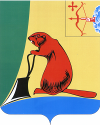 ТУЖИНСКАЯ РАЙОННАЯ ДУМА КИРОВСКОЙ ОБЛАСТИРЕШЕНИЕ17.04.2017                                                                                                                                                        № 10/77пгт ТужаО внесении изменений в решениеТужинской районной Думы от 12.12.2016 № 6/39 В соответствии со статьей 14 Положения о бюджетном процессе муниципального образовании Тужинский муниципальный район, утвержденного решением Тужинской районной Думы от 12.12.2008 № 36/288 Тужинская районная Дума РЕШИЛА:1. Внести в решение Тужинской районной Думы от 12.12.2016 № 6/39 (с изменениями от 24.03.2017 г №9/62) «О бюджете Тужинского муниципального района на 2017 год и на плановый период 2018 и 2019 годов» (далее – Решение) следующие изменения:1.1. Пункт 1 Решения изложить в новой редакции следующего содержания:«1. Утвердить основные характеристики бюджета муниципального района на 2017 год: общий объем доходов бюджета муниципального района в сумме 146 172,0 тыс. рублей;общий объем расходов бюджета муниципального района в сумме 148 106,3 тыс. рублей;          дефицит бюджета муниципального района в сумме  1 934,3 тыс. рублей».1.2. Пункт 2 Решения изложить в новой редакции следующего содержания:«2. Утвердить основные характеристики бюджета муниципального района на 2018 год: общий объем доходов бюджета муниципального района в сумме 133 644,8 тыс. рублей;общий объем расходов бюджета муниципального района в сумме 134 044,8 тыс. рублей;          дефицит бюджета муниципального района в сумме  400 тыс. рублей».1.3. Приложение № 6 «Объемы поступления доходов бюджета муниципального района по налоговым и неналоговым доходам по статьям, по безвозмездным поступлениям по подстатьям классификации доходов бюджетов, прогнозируемые на 2017 год» к Решению изложить в новой редакции согласно приложению №1.1.4. Приложение № 7 «Объемы поступления доходов бюджета муниципального района по налоговым и неналоговым доходам по статьям, по безвозмездным поступлениям по подстатьям классификации доходов бюджетов, прогнозируемые на 2018 год и на 2019 год» к Решению изложить в новой редакции согласно приложению №2.1.5. Приложение № 8 «Распределение  бюджетных ассигнований по разделам и подразделам классификации расходов бюджетов на  2017 год» к Решению изложить в новой редакции согласно приложению № 3.1.6. Приложение № 9 «Распределение  бюджетных ассигнований по разделам и подразделам классификации расходов бюджетов на  2018 год и на 2019 год» к Решению изложить в новой редакции согласно приложению № 4.1.7. Приложение № 10 «Распределение бюджетных ассигнований по целевым статьям (муниципальным программам Тужинского района и не программным направлениям деятельности), группам видов расходов классификации  расходов  бюджетов на 2017 год» к Решению изложить в новой редакции согласно приложению №5.1.8. Приложение № 11 «Распределение бюджетных ассигнований по целевым статьям (муниципальным программам Тужинского района и не программным направлениям деятельности), группам видов расходов классификации расходов бюджетов на 2018 год и на 2019 год» к Решению изложить в новой редакции согласно приложению №6.1.9. Приложение № 12 «Ведомственная структура расходов бюджета муниципального района на 2017 год» к Решению изложить в новой редакции согласно приложению № 7. 1.10. Приложение № 13 «Ведомственная структура расходов бюджета муниципального района на 2018 год и на 2019 год» к Решению изложить в новой редакции согласно приложению № 8.1.11. Приложение № 14 «Источники финансирования дефицита бюджета муниципального района на 2017 год» к Решению изложить в новой редакции согласно приложению № 9. 1.12. Приложение № 15 «Источники финансирования дефицита бюджета муниципального района на 2017 год» к Решению изложить в новой редакции согласно приложению № 10. 1.13. В пункте 15.1. Решения слова «на 2017 год в сумме 4 650,5 тыс. рублей» заменить словами «на 2017 год в сумме 4 184,5 тыс. рублей».1.14. Приложение № 22 «Распределение дотаций на поддержку мер по обеспечению сбалансированности бюджетов поселений на 2017 год» к Решению изложить в новой редакции согласно приложению № 11. 1.15. Абзац 1 пункта 15.4. Решения  дополнить следующими словами «;на 2018 год в сумме 2 491,3 тыс. рублей».1.16.  Пункт 15.4. Решения  дополнить 4 абзацем следующего содержания: «Утвердить распределение субсидий на реализацию инвестиционных программ и проектов развития общественной инфраструктуры муниципальных образований в Кировской области на 2018 год согласно приложению №30».Приложение №30 «Распределение субсидий на реализацию инвестиционных программ и проектов развития общественной инфраструктуры муниципальных образований в Кировской области на 2018 год» к Решению изложить в редакции согласно приложению № 12.1.17.  Пункт 17. Решения читать в следующей редакции:«Установить верхний предел муниципального внутреннего долга Тужинского муниципального района:на 1 января 2018 года в сумме 15 400 тыс. рублей, в том числе верхний предел долга по муниципальным гарантиям Тужинского муниципального района равный нулю;на 1 января 2019 года в сумме 15 400 тыс.рублей, в том числе верхний предел долга по муниципальным гарантиям Тужинского муниципального района равный нулю:на 1 января 2020 года в сумме 15 400 тыс.рублей, в том числе верхний предел долга по муниципальным гарантиям Тужинского муниципального района равный нулю»;1.18. В пункте 20 Решения слова «на 2017 год в сумме 466 тыс. рублей», заменить словами «на 2017 год в сумме 2 094,8 тыс. рублей».   2. Настоящее Решение вступает в силу со дня его официального опубликования.    Глава Тужинскогомуниципального района                          Е.В. ВидякинаПредседатель Тужинскойрайонной Думы                            	              Е.П. ОносовПриложение № 1к решению Тужинской районной Думыот 17.04.2017  № 10/77Приложение № 6к решению Тужинской районной Думыот 12.12.2016  № 6/39Приложение № 1к решению Тужинской районной Думыот 17.04.2017  № 10/77Приложение № 6к решению Тужинской районной Думыот 12.12.2016  № 6/39Приложение № 1к решению Тужинской районной Думыот 17.04.2017  № 10/77Приложение № 6к решению Тужинской районной Думыот 12.12.2016  № 6/39Приложение № 1к решению Тужинской районной Думыот 17.04.2017  № 10/77Приложение № 6к решению Тужинской районной Думыот 12.12.2016  № 6/39Приложение № 1к решению Тужинской районной Думыот 17.04.2017  № 10/77Приложение № 6к решению Тужинской районной Думыот 12.12.2016  № 6/39Приложение № 1к решению Тужинской районной Думыот 17.04.2017  № 10/77Приложение № 6к решению Тужинской районной Думыот 12.12.2016  № 6/39Приложение № 1к решению Тужинской районной Думыот 17.04.2017  № 10/77Приложение № 6к решению Тужинской районной Думыот 12.12.2016  № 6/39Приложение № 1к решению Тужинской районной Думыот 17.04.2017  № 10/77Приложение № 6к решению Тужинской районной Думыот 12.12.2016  № 6/39Приложение № 1к решению Тужинской районной Думыот 17.04.2017  № 10/77Приложение № 6к решению Тужинской районной Думыот 12.12.2016  № 6/39Приложение № 1к решению Тужинской районной Думыот 17.04.2017  № 10/77Приложение № 6к решению Тужинской районной Думыот 12.12.2016  № 6/39Приложение № 1к решению Тужинской районной Думыот 17.04.2017  № 10/77Приложение № 6к решению Тужинской районной Думыот 12.12.2016  № 6/39Приложение № 1к решению Тужинской районной Думыот 17.04.2017  № 10/77Приложение № 6к решению Тужинской районной Думыот 12.12.2016  № 6/39Объемыпоступления доходов бюджета муниципального района поналоговым и неналоговым доходам по статьям, по безвозмезднымпоступлениям по подстатьям классификации доходов бюджетов,прогнозируемые на 2017 годОбъемыпоступления доходов бюджета муниципального района поналоговым и неналоговым доходам по статьям, по безвозмезднымпоступлениям по подстатьям классификации доходов бюджетов,прогнозируемые на 2017 годОбъемыпоступления доходов бюджета муниципального района поналоговым и неналоговым доходам по статьям, по безвозмезднымпоступлениям по подстатьям классификации доходов бюджетов,прогнозируемые на 2017 годОбъемыпоступления доходов бюджета муниципального района поналоговым и неналоговым доходам по статьям, по безвозмезднымпоступлениям по подстатьям классификации доходов бюджетов,прогнозируемые на 2017 годОбъемыпоступления доходов бюджета муниципального района поналоговым и неналоговым доходам по статьям, по безвозмезднымпоступлениям по подстатьям классификации доходов бюджетов,прогнозируемые на 2017 годОбъемыпоступления доходов бюджета муниципального района поналоговым и неналоговым доходам по статьям, по безвозмезднымпоступлениям по подстатьям классификации доходов бюджетов,прогнозируемые на 2017 годОбъемыпоступления доходов бюджета муниципального района поналоговым и неналоговым доходам по статьям, по безвозмезднымпоступлениям по подстатьям классификации доходов бюджетов,прогнозируемые на 2017 годОбъемыпоступления доходов бюджета муниципального района поналоговым и неналоговым доходам по статьям, по безвозмезднымпоступлениям по подстатьям классификации доходов бюджетов,прогнозируемые на 2017 годОбъемыпоступления доходов бюджета муниципального района поналоговым и неналоговым доходам по статьям, по безвозмезднымпоступлениям по подстатьям классификации доходов бюджетов,прогнозируемые на 2017 годОбъемыпоступления доходов бюджета муниципального района поналоговым и неналоговым доходам по статьям, по безвозмезднымпоступлениям по подстатьям классификации доходов бюджетов,прогнозируемые на 2017 годОбъемыпоступления доходов бюджета муниципального района поналоговым и неналоговым доходам по статьям, по безвозмезднымпоступлениям по подстатьям классификации доходов бюджетов,прогнозируемые на 2017 годОбъемыпоступления доходов бюджета муниципального района поналоговым и неналоговым доходам по статьям, по безвозмезднымпоступлениям по подстатьям классификации доходов бюджетов,прогнозируемые на 2017 годКод бюджетной классификацииКод бюджетной классификацииКод бюджетной классификацииКод бюджетной классификацииКод бюджетной классификацииКод бюджетной классификацииКод бюджетной классификацииНаименование доходаНаименование доходаНаименование доходаСумма   (тыс.рублей)Сумма   (тыс.рублей)000000100000000000000000000000НАЛОГОВЫЕ И НЕНАЛОГОВЫЕ ДОХОДЫНАЛОГОВЫЕ И НЕНАЛОГОВЫЕ ДОХОДЫНАЛОГОВЫЕ И НЕНАЛОГОВЫЕ ДОХОДЫ31 212,131 212,1000000101000000000000000000000НАЛОГИ НА ПРИБЫЛЬ, ДОХОДЫНАЛОГИ НА ПРИБЫЛЬ, ДОХОДЫНАЛОГИ НА ПРИБЫЛЬ, ДОХОДЫ8 447,18 447,1000000101020000100000000110110Налог на доходы физических лицНалог на доходы физических лицНалог на доходы физических лиц8 447,18 447,1000000103000000000000000000000НАЛОГИ НА ТОВАРЫ (РАБОТЫ, УСЛУГИ), РЕАЛИЗУЕМЫЕ НА ТЕРРИТОРИИ РОССИЙСКОЙ ФЕДЕРАЦИИНАЛОГИ НА ТОВАРЫ (РАБОТЫ, УСЛУГИ), РЕАЛИЗУЕМЫЕ НА ТЕРРИТОРИИ РОССИЙСКОЙ ФЕДЕРАЦИИНАЛОГИ НА ТОВАРЫ (РАБОТЫ, УСЛУГИ), РЕАЛИЗУЕМЫЕ НА ТЕРРИТОРИИ РОССИЙСКОЙ ФЕДЕРАЦИИ2 466,82 466,8000000103020000100000000110110Акцизы по подакцизным товарам (продукции), производимым на территории Российской ФедерацииАкцизы по подакцизным товарам (продукции), производимым на территории Российской ФедерацииАкцизы по подакцизным товарам (продукции), производимым на территории Российской Федерации2 466,82 466,8000000105000000000000000000000НАЛОГИ НА СОВОКУПНЫЙ ДОХОДНАЛОГИ НА СОВОКУПНЫЙ ДОХОДНАЛОГИ НА СОВОКУПНЫЙ ДОХОД7 780,97 780,9000000105010000000000000110110Налог, взимаемый в связи с применением упрощенной системы налогообложенияНалог, взимаемый в связи с применением упрощенной системы налогообложенияНалог, взимаемый в связи с применением упрощенной системы налогообложения4 993,14 993,1000000105020000200000000110110Единый налог на вмененный доход для отдельных видов деятельностиЕдиный налог на вмененный доход для отдельных видов деятельностиЕдиный налог на вмененный доход для отдельных видов деятельности2 085,72 085,7000000105030000100000000110110Единый сельскохозяйственный налогЕдиный сельскохозяйственный налогЕдиный сельскохозяйственный налог53,953,9000000105040000200000000110110Налог, взимаемый в связи с применением патентной системы налогообложенияНалог, взимаемый в связи с применением патентной системы налогообложенияНалог, взимаемый в связи с применением патентной системы налогообложения648,2648,2000000106000000000000000000000НАЛОГИ НА ИМУЩЕСТВОНАЛОГИ НА ИМУЩЕСТВОНАЛОГИ НА ИМУЩЕСТВО986,8986,8000000106020000200000000110110Налог на имущество организаций Налог на имущество организаций Налог на имущество организаций 986,8986,8000000108000000000000000000000ГОСУДАРСТВЕННАЯ ПОШЛИНАГОСУДАРСТВЕННАЯ ПОШЛИНАГОСУДАРСТВЕННАЯ ПОШЛИНА219,0219,0000000108030000100000000110110Государственная пошлина по делам, рассматриваемым в судах общей юрисдикции, мировыми судьями Государственная пошлина по делам, рассматриваемым в судах общей юрисдикции, мировыми судьями Государственная пошлина по делам, рассматриваемым в судах общей юрисдикции, мировыми судьями 219,0219,0000000111000000000000000000000ДОХОДЫ ОТ ИСПОЛЬЗОВАНИЯ ИМУЩЕСТВА, НАХОДЯЩЕГОСЯ В ГОСУДАРСТВЕННОЙ И МУНИЦИПАЛЬНОЙ СОБСТВЕННОСТИДОХОДЫ ОТ ИСПОЛЬЗОВАНИЯ ИМУЩЕСТВА, НАХОДЯЩЕГОСЯ В ГОСУДАРСТВЕННОЙ И МУНИЦИПАЛЬНОЙ СОБСТВЕННОСТИДОХОДЫ ОТ ИСПОЛЬЗОВАНИЯ ИМУЩЕСТВА, НАХОДЯЩЕГОСЯ В ГОСУДАРСТВЕННОЙ И МУНИЦИПАЛЬНОЙ СОБСТВЕННОСТИ1 728,01 728,0000000111050000000000000120120Доходы, получаемые в виде арендной либо иной платы за передачу в возмездное пользование государственного и муниципального имущества (за исключением имущества бюджетных и автономных учреждений, а также имущества государственных и муниципальных унитарных предприятий, в том числе казенных)Доходы, получаемые в виде арендной либо иной платы за передачу в возмездное пользование государственного и муниципального имущества (за исключением имущества бюджетных и автономных учреждений, а также имущества государственных и муниципальных унитарных предприятий, в том числе казенных)Доходы, получаемые в виде арендной либо иной платы за передачу в возмездное пользование государственного и муниципального имущества (за исключением имущества бюджетных и автономных учреждений, а также имущества государственных и муниципальных унитарных предприятий, в том числе казенных)1 613,01 613,0000000111090000000000000120120Прочие поступления от использования имущества, находящегося в государственной и муниципальной собственности (за исключением имущества бюджетных и автономных учреждений, а также имущества государственных и муниципальных унитарных предприятий, в том числе казенных)Прочие поступления от использования имущества, находящегося в государственной и муниципальной собственности (за исключением имущества бюджетных и автономных учреждений, а также имущества государственных и муниципальных унитарных предприятий, в том числе казенных)Прочие поступления от использования имущества, находящегося в государственной и муниципальной собственности (за исключением имущества бюджетных и автономных учреждений, а также имущества государственных и муниципальных унитарных предприятий, в том числе казенных)115,0115,0000000112000000000000000000000ПЛАТЕЖИ ПРИ ПОЛЬЗОВАНИИ ПРИРОДНЫМИ РЕСУРСАМИПЛАТЕЖИ ПРИ ПОЛЬЗОВАНИИ ПРИРОДНЫМИ РЕСУРСАМИПЛАТЕЖИ ПРИ ПОЛЬЗОВАНИИ ПРИРОДНЫМИ РЕСУРСАМИ195,4195,4000000112010000100000000120120Плата за негативное воздействие на окружающую средуПлата за негативное воздействие на окружающую средуПлата за негативное воздействие на окружающую среду195,4195,4000000113000000000000000000000ДОХОДЫ ОТ ОКАЗАНИЯ ПЛАТНЫХ УСЛУГ (РАБОТ) И КОМПЕНСАЦИИ ЗАТРАТ ГОСУДАРСТВАДОХОДЫ ОТ ОКАЗАНИЯ ПЛАТНЫХ УСЛУГ (РАБОТ) И КОМПЕНСАЦИИ ЗАТРАТ ГОСУДАРСТВАДОХОДЫ ОТ ОКАЗАНИЯ ПЛАТНЫХ УСЛУГ (РАБОТ) И КОМПЕНСАЦИИ ЗАТРАТ ГОСУДАРСТВА8 109,18 109,1000000113010000000000000130130Доходы от оказания платных услуг (работ)Доходы от оказания платных услуг (работ)Доходы от оказания платных услуг (работ)7 496,87 496,8000000113020000000000000130130Доходы от компенсации затрат государстваДоходы от компенсации затрат государстваДоходы от компенсации затрат государства612,3612,3000000114000000000000000000000ДОХОДЫ ОТ ПРОДАЖИ МАТЕРИАЛЬНЫХ И НЕМАТЕРИАЛЬНЫХ АКТИВОВДОХОДЫ ОТ ПРОДАЖИ МАТЕРИАЛЬНЫХ И НЕМАТЕРИАЛЬНЫХ АКТИВОВДОХОДЫ ОТ ПРОДАЖИ МАТЕРИАЛЬНЫХ И НЕМАТЕРИАЛЬНЫХ АКТИВОВ1 020,01 020,0000000114020000000000000410410Доходы от реализации имущества, находящегося в государственной и муниципальной собственности (за исключением имущества бюджетных и автономных учреждений, а также имущества государственных и муниципальных унитарных предприятий, в том числе казенных)Доходы от реализации имущества, находящегося в государственной и муниципальной собственности (за исключением имущества бюджетных и автономных учреждений, а также имущества государственных и муниципальных унитарных предприятий, в том числе казенных)Доходы от реализации имущества, находящегося в государственной и муниципальной собственности (за исключением имущества бюджетных и автономных учреждений, а также имущества государственных и муниципальных унитарных предприятий, в том числе казенных)870,0870,0000000114060000000000000430430Доходы от продажи земельных участков, находящихся в государственной и муниципальной собственностиДоходы от продажи земельных участков, находящихся в государственной и муниципальной собственностиДоходы от продажи земельных участков, находящихся в государственной и муниципальной собственности150,0150,0000000116000000000000000000000ШТРАФЫ, САНКЦИИ, ВОЗМЕЩЕНИЕ УЩЕРБАШТРАФЫ, САНКЦИИ, ВОЗМЕЩЕНИЕ УЩЕРБАШТРАФЫ, САНКЦИИ, ВОЗМЕЩЕНИЕ УЩЕРБА259,0259,0000000116030000000000000140140Денежные взыскания (штрафы) за нарушение законодательства о налогах и сборахДенежные взыскания (штрафы) за нарушение законодательства о налогах и сборахДенежные взыскания (штрафы) за нарушение законодательства о налогах и сборах2,02,0000000116250000000000000140140Денежные взыскания (штрафы) за нарушение законодательства Российской Федерацию о недрах, об особо охраняемых природных территориях, об охране и использовании животного мира, об экологической экспертизе, в области охраны окружающей среды, о рыболовстве и сохранении водных биологических ресурсов, земельного законодательства, лесного законодательства, водного законодательстваДенежные взыскания (штрафы) за нарушение законодательства Российской Федерацию о недрах, об особо охраняемых природных территориях, об охране и использовании животного мира, об экологической экспертизе, в области охраны окружающей среды, о рыболовстве и сохранении водных биологических ресурсов, земельного законодательства, лесного законодательства, водного законодательстваДенежные взыскания (штрафы) за нарушение законодательства Российской Федерацию о недрах, об особо охраняемых природных территориях, об охране и использовании животного мира, об экологической экспертизе, в области охраны окружающей среды, о рыболовстве и сохранении водных биологических ресурсов, земельного законодательства, лесного законодательства, водного законодательства30,030,0000000116280000100000000140140Денежные взыскания (штрафы) за нарушение законодательства в области обеспечения санитарно-эпидемиологического благополучия человека и законодательства в сфере защиты прав потребителейДенежные взыскания (штрафы) за нарушение законодательства в области обеспечения санитарно-эпидемиологического благополучия человека и законодательства в сфере защиты прав потребителейДенежные взыскания (штрафы) за нарушение законодательства в области обеспечения санитарно-эпидемиологического благополучия человека и законодательства в сфере защиты прав потребителей14,014,0000000116430000100000000140140Денежные взыскания (штрафы) за нарушение законодательства Российской Федерации об административных правонарушениях, предусмотренные статьей 20.25 Кодекса Российской Федерации об административных правонарушенияхДенежные взыскания (штрафы) за нарушение законодательства Российской Федерации об административных правонарушениях, предусмотренные статьей 20.25 Кодекса Российской Федерации об административных правонарушенияхДенежные взыскания (штрафы) за нарушение законодательства Российской Федерации об административных правонарушениях, предусмотренные статьей 20.25 Кодекса Российской Федерации об административных правонарушениях15,015,0000000116900000000000000140140Прочие поступления от денежных взысканий (штрафов) и иных сумм в возмещение ущербаПрочие поступления от денежных взысканий (штрафов) и иных сумм в возмещение ущербаПрочие поступления от денежных взысканий (штрафов) и иных сумм в возмещение ущерба198,0198,0000000200000000000000000000000БЕЗВОЗМЕЗДНЫЕ ПОСТУПЛЕНИЯБЕЗВОЗМЕЗДНЫЕ ПОСТУПЛЕНИЯБЕЗВОЗМЕЗДНЫЕ ПОСТУПЛЕНИЯ114 959,9114 959,9000000202000000000000000000000Безвозмездные поступления от других бюджетов бюджетной системы Российской ФедерацииБезвозмездные поступления от других бюджетов бюджетной системы Российской ФедерацииБезвозмездные поступления от других бюджетов бюджетной системы Российской Федерации114 904,9114 904,9000000202100000000000000151151Дотации бюджетам бюджетной системы Российской ФедерацииДотации бюджетам бюджетной системы Российской ФедерацииДотации бюджетам бюджетной системы Российской Федерации26 760,026 760,0000000202150010000000000151151Дотации на выравнивание бюджетной обеспеченностиДотации на выравнивание бюджетной обеспеченностиДотации на выравнивание бюджетной обеспеченности26 760,026 760,0912912202150010500000000151151Дотации бюджетам муниципальных районов на выравнивание бюджетной обеспеченностиДотации бюджетам муниципальных районов на выравнивание бюджетной обеспеченностиДотации бюджетам муниципальных районов на выравнивание бюджетной обеспеченности26 760,026 760,0000000202020000000000000151151Субсидии бюджетам бюджетной системы Российской Федерации (межбюджетные субсидии)Субсидии бюджетам бюджетной системы Российской Федерации (межбюджетные субсидии)Субсидии бюджетам бюджетной системы Российской Федерации (межбюджетные субсидии)38 858,438 858,4000000202202160000000000151151Субсидии бюджетам  на осуществление дорожной деятельности в отношении автомобильных дорог общего пользования, а также капитального ремонта и ремонта дворовых территорий многоквартирных домов, проездов к дворовым территориям многоквартирных домов населенных пунктов Субсидии бюджетам  на осуществление дорожной деятельности в отношении автомобильных дорог общего пользования, а также капитального ремонта и ремонта дворовых территорий многоквартирных домов, проездов к дворовым территориям многоквартирных домов населенных пунктов Субсидии бюджетам  на осуществление дорожной деятельности в отношении автомобильных дорог общего пользования, а также капитального ремонта и ремонта дворовых территорий многоквартирных домов, проездов к дворовым территориям многоквартирных домов населенных пунктов 16 076,816 076,8936936202202160500000000151151Субсидии бюджетам муниципальных районов на осуществление дорожной деятельности в отношении автомобильных дорог общего пользования, а также капитального ремонта и ремонта дворовых территорий многоквартирных домов, проездов к дворовым территориям многоквартирных домов населенных пунктовСубсидии бюджетам муниципальных районов на осуществление дорожной деятельности в отношении автомобильных дорог общего пользования, а также капитального ремонта и ремонта дворовых территорий многоквартирных домов, проездов к дворовым территориям многоквартирных домов населенных пунктовСубсидии бюджетам муниципальных районов на осуществление дорожной деятельности в отношении автомобильных дорог общего пользования, а также капитального ремонта и ремонта дворовых территорий многоквартирных домов, проездов к дворовым территориям многоквартирных домов населенных пунктов16 076,816 076,8000000202299990000000000151151Прочие субсидииПрочие субсидииПрочие субсидии22 781,622 781,6904904202299990500000000151151Прочие субсидии бюджетам муниципальных районовПрочие субсидии бюджетам муниципальных районовПрочие субсидии бюджетам муниципальных районов631,0631,0905905202299990500000000151151Прочие субсидии бюджетам муниципальных районовПрочие субсидии бюджетам муниципальных районовПрочие субсидии бюджетам муниципальных районов372,3372,3906906202299990500000000151151Прочие субсидии бюджетам муниципальных районовПрочие субсидии бюджетам муниципальных районовПрочие субсидии бюджетам муниципальных районов5 743,55 743,5907907202299990500000000151151Прочие субсидии бюджетам муниципальных районовПрочие субсидии бюджетам муниципальных районовПрочие субсидии бюджетам муниципальных районов5 878,05 878,0912912202299990500000000151151Прочие субсидии бюджетам муниципальных районовПрочие субсидии бюджетам муниципальных районовПрочие субсидии бюджетам муниципальных районов5 606,85 606,8936936202299990500000000151151Прочие субсидии бюджетам муниципальных районовПрочие субсидии бюджетам муниципальных районовПрочие субсидии бюджетам муниципальных районов4 550,04 550,0000000202300000000000000000000Субвенции бюджетам бюджетной системы Российской Федерации Субвенции бюджетам бюджетной системы Российской Федерации Субвенции бюджетам бюджетной системы Российской Федерации 49 286,549 286,5000000202300240000000000151151Субвенции местным бюджетам на выполнение передаваемых полномочий субъектов Российской ФедерацииСубвенции местным бюджетам на выполнение передаваемых полномочий субъектов Российской ФедерацииСубвенции местным бюджетам на выполнение передаваемых полномочий субъектов Российской Федерации6 349,46 349,4905905202300240500000000151151Субвенции бюджетам муниципальных районов на выполнение передаваемых полномочий субъектов Российской ФедерацииСубвенции бюджетам муниципальных районов на выполнение передаваемых полномочий субъектов Российской ФедерацииСубвенции бюджетам муниципальных районов на выполнение передаваемых полномочий субъектов Российской Федерации900,0900,0906906202300240500000000151151Субвенции бюджетам муниципальных районов на выполнение передаваемых полномочий субъектов Российской ФедерацииСубвенции бюджетам муниципальных районов на выполнение передаваемых полномочий субъектов Российской ФедерацииСубвенции бюджетам муниципальных районов на выполнение передаваемых полномочий субъектов Российской Федерации1 950,01 950,0907907202300240500000000151151Субвенции бюджетам муниципальных районов на выполнение передаваемых полномочий субъектов Российской ФедерацииСубвенции бюджетам муниципальных районов на выполнение передаваемых полномочий субъектов Российской ФедерацииСубвенции бюджетам муниципальных районов на выполнение передаваемых полномочий субъектов Российской Федерации424,0424,0912912202300240500000000151151Субвенции бюджетам муниципальных районов на выполнение передаваемых полномочий субъектов Российской ФедерацииСубвенции бюджетам муниципальных районов на выполнение передаваемых полномочий субъектов Российской ФедерацииСубвенции бюджетам муниципальных районов на выполнение передаваемых полномочий субъектов Российской Федерации1 114,21 114,2936936202300240500000000151151Субвенции бюджетам муниципальных районов на выполнение передаваемых полномочий субъектов Российской ФедерацииСубвенции бюджетам муниципальных районов на выполнение передаваемых полномочий субъектов Российской ФедерацииСубвенции бюджетам муниципальных районов на выполнение передаваемых полномочий субъектов Российской Федерации1 961,21 961,2000000202300270000000000151151Субвенции бюджетам на содержание ребенка в семье опекуна и приемной семье, а также вознаграждение, причитающееся приемному родителюСубвенции бюджетам на содержание ребенка в семье опекуна и приемной семье, а также вознаграждение, причитающееся приемному родителюСубвенции бюджетам на содержание ребенка в семье опекуна и приемной семье, а также вознаграждение, причитающееся приемному родителю3 034,03 034,0906906202300270500000000151151Субвенции бюджетам муниципальных районов на содержание ребенка в семье опекуна и приемной семье, а также вознаграждение, причитающееся приемному родителюСубвенции бюджетам муниципальных районов на содержание ребенка в семье опекуна и приемной семье, а также вознаграждение, причитающееся приемному родителюСубвенции бюджетам муниципальных районов на содержание ребенка в семье опекуна и приемной семье, а также вознаграждение, причитающееся приемному родителю3 034,03 034,0000000202300290000000000151151Субвенции бюджетам на компенсацию части платы, взимаемой с родителей (законных представителей) за присмотр и уход за детьми, посещающими образовательные организации, реализующие  образовательные программы дошкольного образованияСубвенции бюджетам на компенсацию части платы, взимаемой с родителей (законных представителей) за присмотр и уход за детьми, посещающими образовательные организации, реализующие  образовательные программы дошкольного образованияСубвенции бюджетам на компенсацию части платы, взимаемой с родителей (законных представителей) за присмотр и уход за детьми, посещающими образовательные организации, реализующие  образовательные программы дошкольного образования632,9632,9906906202300290500000000151151Субвенции бюджетам муниципальных районов на компенсацию части платы, взимаемой с родителей (законных представителей) за присмотр и уход за детьми, посещающими образовательные организации, реализующие образовательные программы дошкольного образованияСубвенции бюджетам муниципальных районов на компенсацию части платы, взимаемой с родителей (законных представителей) за присмотр и уход за детьми, посещающими образовательные организации, реализующие образовательные программы дошкольного образованияСубвенции бюджетам муниципальных районов на компенсацию части платы, взимаемой с родителей (законных представителей) за присмотр и уход за детьми, посещающими образовательные организации, реализующие образовательные программы дошкольного образования632,9632,9000000202350820000000000151151Субвенции бюджетам муниципальных образований на предоставление жилых помещений детям-сиротам и детям, оставшимся без попечения родителей, лицам из их числа по договорам найма специализированных жилых помещенийСубвенции бюджетам муниципальных образований на предоставление жилых помещений детям-сиротам и детям, оставшимся без попечения родителей, лицам из их числа по договорам найма специализированных жилых помещенийСубвенции бюджетам муниципальных образований на предоставление жилых помещений детям-сиротам и детям, оставшимся без попечения родителей, лицам из их числа по договорам найма специализированных жилых помещений3 135,63 135,6936936202350820500000000151151Субвенции бюджетам муниципальных районов на предоставление жилых помещений детям-сиротам и детям, оставшимся без попечения родителей, лицам из их числа по договорам найма специализированных жилых помещенийСубвенции бюджетам муниципальных районов на предоставление жилых помещений детям-сиротам и детям, оставшимся без попечения родителей, лицам из их числа по договорам найма специализированных жилых помещенийСубвенции бюджетам муниципальных районов на предоставление жилых помещений детям-сиротам и детям, оставшимся без попечения родителей, лицам из их числа по договорам найма специализированных жилых помещений3 135,63 135,6000000202351180000000000151151Субвенции бюджетам на осуществление первичного воинского учета на территориях, где отсутствуют военные комиссариатыСубвенции бюджетам на осуществление первичного воинского учета на территориях, где отсутствуют военные комиссариатыСубвенции бюджетам на осуществление первичного воинского учета на территориях, где отсутствуют военные комиссариаты379,6379,6912912202351180500000000151151Субвенции бюджетам муниципальных районов на осуществление первичного воинского учета на территориях, где отсутствуют военные комиссариатыСубвенции бюджетам муниципальных районов на осуществление первичного воинского учета на территориях, где отсутствуют военные комиссариатыСубвенции бюджетам муниципальных районов на осуществление первичного воинского учета на территориях, где отсутствуют военные комиссариаты379,6379,6000000202355430000000000151151Субвенции бюджетам муниципальных образований на содействие достижению целевых показателей реализации региональных программ развития агропромышленного комплексаСубвенции бюджетам муниципальных образований на содействие достижению целевых показателей реализации региональных программ развития агропромышленного комплексаСубвенции бюджетам муниципальных образований на содействие достижению целевых показателей реализации региональных программ развития агропромышленного комплекса430,2430,2936936202355430500000000151151Субвенции бюджетам муниципальных районов на содействие достижению целевых показателей реализации региональных программ развития агропромышленного комплексаСубвенции бюджетам муниципальных районов на содействие достижению целевых показателей реализации региональных программ развития агропромышленного комплексаСубвенции бюджетам муниципальных районов на содействие достижению целевых показателей реализации региональных программ развития агропромышленного комплекса430,2430,2000000202355440000000000151151Субвенции бюджетам муниципальных образований на возмещение части процентной ставки по инвестиционным кредитам (займам) в агропромышленном комплексеСубвенции бюджетам муниципальных образований на возмещение части процентной ставки по инвестиционным кредитам (займам) в агропромышленном комплексеСубвенции бюджетам муниципальных образований на возмещение части процентной ставки по инвестиционным кредитам (займам) в агропромышленном комплексе4 774,84 774,8936936202355440500000000151151Субвенции бюджетам муниципальных районов на возмещение части процентной ставки по инвестиционным кредитам (займам) в агропромышленном комплексеСубвенции бюджетам муниципальных районов на возмещение части процентной ставки по инвестиционным кредитам (займам) в агропромышленном комплексеСубвенции бюджетам муниципальных районов на возмещение части процентной ставки по инвестиционным кредитам (займам) в агропромышленном комплексе4 774,84 774,8000000202399990000000000151151Прочие субвенцииПрочие субвенцииПрочие субвенции30 550,030 550,0905905202399990500000000151151Прочие субвенции бюджетам муниципальных районовПрочие субвенции бюджетам муниципальных районовПрочие субвенции бюджетам муниципальных районов11 552,011 552,0906906202399990500000000151151Прочие субвенции бюджетам муниципальных районовПрочие субвенции бюджетам муниципальных районовПрочие субвенции бюджетам муниципальных районов18 998,018 998,0000000207000000000000000000000ПРОЧИЕ БЕЗВОЗМЕЗДНЫЕ ПОСТУПЛЕНИЯПРОЧИЕ БЕЗВОЗМЕЗДНЫЕ ПОСТУПЛЕНИЯПРОЧИЕ БЕЗВОЗМЕЗДНЫЕ ПОСТУПЛЕНИЯ55,055,0936936207050000500000000180180Прочие безвозмездные поступления в бюджеты муниципальных районовПрочие безвозмездные поступления в бюджеты муниципальных районовПрочие безвозмездные поступления в бюджеты муниципальных районов55,055,0936936207050300500000000180180Прочие безвозмездные поступления в бюджеты муниципальных районовПрочие безвозмездные поступления в бюджеты муниципальных районовПрочие безвозмездные поступления в бюджеты муниципальных районов55,055,0000000000000000000000000000000ИТОГОИТОГОИТОГО146 172,0146 172,0Приложение № 2к решению Тужинской районной Думыот  17.04.2017  № 10/77 Приложение № 7к решению Тужинской районной Думыот  12.12.2016  № 6/39               Приложение № 2к решению Тужинской районной Думыот  17.04.2017  № 10/77 Приложение № 7к решению Тужинской районной Думыот  12.12.2016  № 6/39               Приложение № 2к решению Тужинской районной Думыот  17.04.2017  № 10/77 Приложение № 7к решению Тужинской районной Думыот  12.12.2016  № 6/39               Приложение № 2к решению Тужинской районной Думыот  17.04.2017  № 10/77 Приложение № 7к решению Тужинской районной Думыот  12.12.2016  № 6/39               Приложение № 2к решению Тужинской районной Думыот  17.04.2017  № 10/77 Приложение № 7к решению Тужинской районной Думыот  12.12.2016  № 6/39               Приложение № 2к решению Тужинской районной Думыот  17.04.2017  № 10/77 Приложение № 7к решению Тужинской районной Думыот  12.12.2016  № 6/39               Приложение № 2к решению Тужинской районной Думыот  17.04.2017  № 10/77 Приложение № 7к решению Тужинской районной Думыот  12.12.2016  № 6/39               Приложение № 2к решению Тужинской районной Думыот  17.04.2017  № 10/77 Приложение № 7к решению Тужинской районной Думыот  12.12.2016  № 6/39               Приложение № 2к решению Тужинской районной Думыот  17.04.2017  № 10/77 Приложение № 7к решению Тужинской районной Думыот  12.12.2016  № 6/39               Приложение № 2к решению Тужинской районной Думыот  17.04.2017  № 10/77 Приложение № 7к решению Тужинской районной Думыот  12.12.2016  № 6/39               Приложение № 2к решению Тужинской районной Думыот  17.04.2017  № 10/77 Приложение № 7к решению Тужинской районной Думыот  12.12.2016  № 6/39               Приложение № 2к решению Тужинской районной Думыот  17.04.2017  № 10/77 Приложение № 7к решению Тужинской районной Думыот  12.12.2016  № 6/39               Приложение № 2к решению Тужинской районной Думыот  17.04.2017  № 10/77 Приложение № 7к решению Тужинской районной Думыот  12.12.2016  № 6/39               Объемыпоступления доходов бюджета муниципального района по налоговым и неналоговымдоходам по статьям, по безвозмездным поступлениям по подстатьям классификации доходов бюджетов,прогнозируемые на 2018 год  и  на 2019 годОбъемыпоступления доходов бюджета муниципального района по налоговым и неналоговымдоходам по статьям, по безвозмездным поступлениям по подстатьям классификации доходов бюджетов,прогнозируемые на 2018 год  и  на 2019 годОбъемыпоступления доходов бюджета муниципального района по налоговым и неналоговымдоходам по статьям, по безвозмездным поступлениям по подстатьям классификации доходов бюджетов,прогнозируемые на 2018 год  и  на 2019 годОбъемыпоступления доходов бюджета муниципального района по налоговым и неналоговымдоходам по статьям, по безвозмездным поступлениям по подстатьям классификации доходов бюджетов,прогнозируемые на 2018 год  и  на 2019 годОбъемыпоступления доходов бюджета муниципального района по налоговым и неналоговымдоходам по статьям, по безвозмездным поступлениям по подстатьям классификации доходов бюджетов,прогнозируемые на 2018 год  и  на 2019 годОбъемыпоступления доходов бюджета муниципального района по налоговым и неналоговымдоходам по статьям, по безвозмездным поступлениям по подстатьям классификации доходов бюджетов,прогнозируемые на 2018 год  и  на 2019 годОбъемыпоступления доходов бюджета муниципального района по налоговым и неналоговымдоходам по статьям, по безвозмездным поступлениям по подстатьям классификации доходов бюджетов,прогнозируемые на 2018 год  и  на 2019 годОбъемыпоступления доходов бюджета муниципального района по налоговым и неналоговымдоходам по статьям, по безвозмездным поступлениям по подстатьям классификации доходов бюджетов,прогнозируемые на 2018 год  и  на 2019 годОбъемыпоступления доходов бюджета муниципального района по налоговым и неналоговымдоходам по статьям, по безвозмездным поступлениям по подстатьям классификации доходов бюджетов,прогнозируемые на 2018 год  и  на 2019 годОбъемыпоступления доходов бюджета муниципального района по налоговым и неналоговымдоходам по статьям, по безвозмездным поступлениям по подстатьям классификации доходов бюджетов,прогнозируемые на 2018 год  и  на 2019 годОбъемыпоступления доходов бюджета муниципального района по налоговым и неналоговымдоходам по статьям, по безвозмездным поступлениям по подстатьям классификации доходов бюджетов,прогнозируемые на 2018 год  и  на 2019 годОбъемыпоступления доходов бюджета муниципального района по налоговым и неналоговымдоходам по статьям, по безвозмездным поступлениям по подстатьям классификации доходов бюджетов,прогнозируемые на 2018 год  и  на 2019 годОбъемыпоступления доходов бюджета муниципального района по налоговым и неналоговымдоходам по статьям, по безвозмездным поступлениям по подстатьям классификации доходов бюджетов,прогнозируемые на 2018 год  и  на 2019 годКод бюджетной классификацииКод бюджетной классификацииКод бюджетной классификацииКод бюджетной классификацииКод бюджетной классификацииКод бюджетной классификацииКод бюджетной классификацииКод бюджетной классификацииКод бюджетной классификацииНаименование доходаСумма (тыс.рублей)Сумма (тыс.рублей)Сумма (тыс.рублей)Код бюджетной классификацииКод бюджетной классификацииКод бюджетной классификацииКод бюджетной классификацииКод бюджетной классификацииКод бюджетной классификацииКод бюджетной классификацииКод бюджетной классификацииКод бюджетной классификацииНаименование дохода2018 год2018 год2019 год00000010000000001000000000100000000000000000000000НАЛОГОВЫЕ И НЕНАЛОГОВЫЕ ДОХОДЫ31 924,331 924,333 072,300000010100000001010000000101000000000000000000000НАЛОГИ НА ПРИБЫЛЬ, ДОХОДЫ7 975,27 975,28 319,500000010102000011010200001101020000100000000110110Налог на доходы физических лиц7 975,27 975,28 319,500000010300000001030000000103000000000000000000000НАЛОГИ НА ТОВАРЫ (РАБОТЫ, УСЛУГИ), РЕАЛИЗУЕМЫЕ НА ТЕРРИТОРИИ РОССИЙСКОЙ ФЕДЕРАЦИИ3 659,43 659,43 805,200000010302000011030200001103020000100000000110110Акцизы по подакцизным товарам (продукции), производимым на территории Российской Федерации3 659,43 659,43 805,200000010500000001050000000105000000000000000000000НАЛОГИ НА СОВОКУПНЫЙ ДОХОД8 186,68 186,68 621,300000010501000001050100000105010000000000000110110Налог, взимаемый в связи с применением упрощенной системы налогообложения5 230,25 230,25 500,700000010502000021050200002105020000200000000110110Единый налог на вмененный доход для отдельных видов деятельности2 215,02 215,02 339,100000010503000001050300000105030000000000000110110Единый сельскохозяйственный налог56,956,960,000000010504000021050400002105040000200000000110110Налог, взимаемый в связи с применением патентной системы налогообложения684,5684,5721,500000010600000001060000000106000000000000000000000НАЛОГИ НА ИМУЩЕСТВО991,7991,71 045,300000010602000021060200002106020000200000000110110Налог на имущество организаций991,7991,71 045,300000010800000001080000000108000000000000000000000ГОСУДАРСТВЕННАЯ ПОШЛИНА231,0231,0241,900000010803000011080300001108030000100000000110110Государственная пошлина по делам, рассматриваемым в судах общей юрисдикции, мировыми судьями231,0231,0241,900000011100000001110000000111000000000000000000000ДОХОДЫ ОТ ИСПОЛЬЗОВАНИЯ ИМУЩЕСТВА, НАХОДЯЩЕГОСЯ В ГОСУДАРСТВЕННОЙ И МУНИЦИПАЛЬНОЙ СОБСТВЕННОСТИ1 694,51 694,51 525,500000011105000001110500000111050000000000000120120Доходы, получаемые в виде арендной либо иной платы за передачу в возмездное пользование государственного и муниципального имущества (за исключением имущества бюджетных и автономных учреждений, а также имущества государственных и муниципальных унитарных предприятий, в том числе казенных)1 572,51 572,51 525,500000011109000001110900000111090000000000000120120Прочие доходы от использования имущества и прав, находящихся в государственной и муниципальной собственности (за исключением имущества бюджетных и автономных учреждений, а также имущества государственных и муниципальных унитарных предприятий, в том числе казенных)122,0122,000000011200000001120000000112000000000000000000000ПЛАТЕЖИ ПРИ ПОЛЬЗОВАНИИ ПРИРОДНЫМИ РЕСУРСАМИ211,0211,0227,900000011201000011120100001112010000100000000120120Плата за негативное воздействие на окружающую среду211,0211,0227,900000011300000001130000000113000000000000000000000ДОХОДЫ ОТ ОКАЗАНИЯ ПЛАТНЫХ УСЛУГ И КОМПЕНСАЦИИ ЗАТРАТ ГОСУДАРСТВА8 583,98 583,99 026,700000011301000001130100000113010000000000000130130Доходы от оказания услуг или компенсации затрат государства7 937,97 937,98 350,300000011302000001130200000113020000000000000130130Доходы от компенсации затрат государства646,0646,0676,400000011400000001140000000114000000000000000000000ДОХОДЫ ОТ ПРОДАЖИ МАТЕРИАЛЬНЫХ И НЕМАТЕРИАЛЬНЫХ АКТИВОВ132,0132,00,000000011406000001140600000114060000000000000430430Доходы от продажи земельных участков, находящихся в государственной и муниципальной собственности132,0132,00,000000011600000001160000000116000000000000000000000ШТРАФЫ, САНКЦИИ, ВОЗМЕЩЕНИЕ УЩЕРБА259,0259,0259,000000011603000001160300000116030000000000000140140Денежные взыскания (штрафы) за нарушение законодательства о налогах и сборах2,02,02,000000011625000001162500000116250000000000000140140Денежные взыскания (штрафы) за нарушение законодательства о недрах, об особо охраняемых природных территориях, об охране и использовании животного мира, об экологической экспертизе, в области охраны окружающей среды, земельного законодательства, лесного законодательства, водного законодательства30,030,030,000000011628000011162800001116280000100000000140140Денежные взыскания (штрафы) за нарушение законодательства в области обеспечения санитарно-эпидемиологического благополучия человека и законодательства в сфере защиты прав потребителей14,014,014,000000011643000011164300001116430000100000000140140Денежные взыскания (штрафы) за нарушение законодательства Российской Федерации об административных правонарушениях, предусмотренные статьей 20.25 Кодекса Российской Федерации об административных правонарушениях15,015,015,000000011690000001169000000116900000000000000140140Прочие поступления от денежных взысканий (штрафов) и иных сумм в возмещение ущерба198,0198,0198,000000020000000002000000000200000000000000000000000БЕЗВОЗМЕЗДНЫЕ ПОСТУПЛЕНИЯ101 720,5101 720,599 612,200000020200000002020000000202000000000000000000000Безвозмездные поступления от других бюджетов бюджетной системы Российской Федерации101 720,5101 720,599 612,200000020210000002021000000202100000000000000000000Дотации бюджетам бюджетной системы Российской Федерации 22 212,022 212,022 468,000000020215001002021500100202150010000000000000000Дотации на выравнивание бюджетной обеспеченности22 212,022 212,022 468,091291220215001052021500105202150010500000000151151Дотации бюджетам муниципальных районов на выравнивание бюджетной обеспеченности22 212,022 212,022 468,000000020220000002022000000202200000000000000000000Субсидии бюджетам бюджетной системы Российской Федерации (межбюджетные субсидии)35 927,135 927,133 329,800000020220216002022021600202202160000000000000000Субсидии бюджетам на осуществление дорожной деятельности в отношении автомобильных дорог общего пользования, а также капитального ремонта и ремонта дворовых территорий многоквартирных домов, проездов к дворовым территориям многоквартирных домов населенных пунктов14 307,014 307,014 307,093693620220216052022021605202202160500000000151151Субсидии бюджетам муниципальных районов на осуществление дорожной деятельности в отношении автомобильных дорог общего пользования, а также капитального ремонта и ремонта дворовых территорий многоквартирных домов, проездов к дворовым территориям многоквартирных домов населенных пунктов14 307,014 307,014 307,000000020229999002022999900202299990000000000000000Прочие субсидии21 620,121 620,119 022,890490420229999052022999905202299990500000000151151Прочие субсидии бюджетам муниципальных районов652,0652,0648,090590520229999052022999905202299990500000000151151Прочие субсидии бюджетам муниципальных районов385,3385,3385,390690620229999052022999905202299990500000000151151Прочие субсидии бюджетам муниципальных районов6 077,56 077,56 042,590790720229999052022999905202299990500000000151151Прочие субсидии бюджетам муниципальных районов6 227,06 227,06 191,091291220229999052022999905202299990500000000151151Прочие субсидии бюджетам муниципальных районов3 458,33 458,3962,093693620229999052022999905202299990500000000151151Прочие субсидии бюджетам муниципальных районов4 820,04 820,04 794,000000020230000002023000000202300000000000000000000Субвенции бюджетам бюджетной системы Российской Федерации 43 581,443 581,443 814,400000020230024002023002400202300240000000000000000Субвенции местным бюджетам на выполнение передаваемых полномочий субъектов Российской Федерации6 482,46 482,46 620,490590520230024052023002405202300240500000000151151Субвенции бюджетам муниципальных районов на выполнение передаваемых полномочий субъектов Российской Федерации945,0945,0985,090690620230024052023002405202300240500000000151151Субвенции бюджетам муниципальных районов на выполнение передаваемых полномочий субъектов Российской Федерации2 050,02 050,02 140,090790720230024052023002405202300240500000000151151Субвенции бюджетам муниципальных районов на выполнение передаваемых полномочий субъектов Российской Федерации430,0430,0439,091291220230024052023002405202300240500000000151151Субвенции бюджетам муниципальных районов на выполнение передаваемых полномочий субъектов Российской Федерации1 113,21 113,21 112,293693620230024052023002405202300240500000000151151Субвенции бюджетам муниципальных районов на выполнение передаваемых полномочий субъектов Российской Федерации1 944,21 944,21 944,200000020230027002023002700202300270000000000000000Субвенции бюджетам  на содержание ребенка в семье опекуна и приемной семье, а также вознаграждение, причитающееся приемному родителю3 034,03 034,03 034,090690620230027052023002705202300270500000000151151Субвенции бюджетам муниципальных районов на содержание ребенка в семье опекуна и приемной семье, а также вознаграждение, причитающееся приемному родителю3 034,03 034,03 034,000000020230029002023002900202300290000000000000000Субвенции бюджетам на компенсацию части  платы, взимаемой с родителей (законных представителей) за присмотр и уход за детьми, посещающими образовательные организации, реализующие образовательные программы дошкольного образования 679,5679,5679,590690620230029052023002905202300290500000000151151Субвенции бюджетам муниципальных районов на компенсацию части  платы, взимаемой с родителей (законных представителей) за присмотр и уход за детьми, посещающими образовательные организации, реализующие образовательные программы дошкольного образования 679,5679,5679,500000020235082002023508200202350820000000000000000Субвенции бюджетам муниципальных образований на предоставление жилых помещений детям-сиротам и детям, оставшимся без попечения родителей, лицам из их числа по договорам найма специализированных жилых помещений1 254,21 254,21 254,293693620235082052023508205202350820500000000151151Субвенции бюджетам муниципальных районов на предоставление жилых помещений детям-сиротам и детям, оставшимся без попечения родителей, лицам из их числа по договорам найма специализированных жилых помещений1 254,21 254,21 254,200000020235118002023511800202351180000000000000000Субвенции бюджетам на осуществление первичного воинского учета на территориях, где отсутствуют военные комиссариаты379,6379,6379,691291220235118052023511805202351180500000000151151Субвенции бюджетам муниципальных районов на осуществление первичного воинского учета на территориях, где отсутствуют военные комиссариаты379,6379,6379,600000020235543002023554300202355430000000000151151Субвенции бюджетам муниципальных образований на содействие достижению целевых показателей реализации региональных программ развития агропромышленного комплекса15,715,715,793693620235543052023554305202355430500000000151151Субвенции бюджетам муниципальных районов на содействие достижению целевых показателей реализации региональных программ развития агропромышленного комплекса15,715,715,700000020235544002023554400202355440000000000151151Субвенции бюджетам муниципальных образований на возмещение части процентной ставки по инвестиционным кредитам (займам) в агропромышленном комплексе1 290,91 290,91 290,993693620235544052023554405202355440500000000151151Субвенции бюджетам муниципальных районов на возмещение части процентной ставки по инвестиционным кредитам (займам) в агропромышленном комплексе1 290,91 290,91 290,900000020239999002023999900202399990000000000000000Прочие субвенции30 445,130 445,130 540,190590520239999052023999905202399990500000000151151Прочие субвенции бюджетам муниципальных районов25 689,025 689,025 784,090690620239999052023999905202399990500000000151151Прочие субвенции бюджетам муниципальных районов4 756,14 756,14 756,100000085000000008500000000850000000000000000000000ИТОГО133 644,8133 644,8132 684,5Приложение № 3к решению Тужинской районной Думыот  17.04.2017  № 10/77 Приложение № 8к решению Тужинской районной Думыот 12.12.2016  № 6/39            Приложение № 3к решению Тужинской районной Думыот  17.04.2017  № 10/77 Приложение № 8к решению Тужинской районной Думыот 12.12.2016  № 6/39            Приложение № 3к решению Тужинской районной Думыот  17.04.2017  № 10/77 Приложение № 8к решению Тужинской районной Думыот 12.12.2016  № 6/39            Приложение № 3к решению Тужинской районной Думыот  17.04.2017  № 10/77 Приложение № 8к решению Тужинской районной Думыот 12.12.2016  № 6/39            Распределениебюджетных ассигнований по разделам и подразделам классификации расходов бюджетов на 2017 годРаспределениебюджетных ассигнований по разделам и подразделам классификации расходов бюджетов на 2017 годРаспределениебюджетных ассигнований по разделам и подразделам классификации расходов бюджетов на 2017 годРаспределениебюджетных ассигнований по разделам и подразделам классификации расходов бюджетов на 2017 годНаименование расходаРаз-делПод-раз-делСумма               (тыс. рублей) Всего расходов0000148 106,3Общегосударственные вопросы010022 710,1Функционирование высшего должностного лица субъекта Российской Федерации и муниципального образования0102864,0Функционирование законодательных (представительных) органов государственной власти и представительных органов муниципальных образований0103191,9Функционирование Правительства Российской Федерации, высших исполнительных органов государственной власти субъектов Российской Федерации, местных администраций010417 123,0Обеспечение деятельности финансовых, налоговых и таможенных органов и органов финансового (финансово-бюджетного) надзора0106485,0Резервные фонды011180,0Другие общегосударственные вопросы01133 966,2Национальная оборона0200379,6Мобилизационная и вневойсковая подготовка0203379,6Национальная безопасность и правоохранительная деятельность0300739,4Защита населения и территории от чрезвычайных ситуаций природного и техногенного характера, гражданская оборона0309686,4Другие вопросы в области национальной безопасности и правоохранительной деятельности031453,0Национальная экономика040025 647,2Сельское хозяйство и рыболовство04055 274,0Транспорт04081 066,6Дорожное хозяйство (дорожные фонды)040919 291,6Другие вопросы в области национальной экономики041215,0Охрана окружающей среды0600280,0Другие вопросы в области охраны окружающей среды0605280,0Образование070064 631,1Дошкольное образование070114 004,3Общее образование070240 388,5Дополнительное образование детей07036 977,8Молодежная политика0707484,6Другие вопросы в области образования07092 775,9Культура, кинематография080010 776,8Культура080110 177,9Другие вопросы в области культуры, кинематографии0804598,9Социальная политика100010 789,0Пенсионное обеспечение1001712,5Социальное обеспечение населения10033 274,0Охрана семьи и детства10046 802,5Физическая культура и спорт110067,0Массовый спорт110267,0Обслуживание государственного и муниципального долга13002 094,8Обслуживание государственного внутреннего и муниципального долга13012 094,8Межбюджетные трансферты общего характера бюджетам бюджетной системы Российской Федерации14009 991,4Дотации на выравнивание бюджетной обеспеченности субъектов Российской Федерации и муниципальных образований14011 113,0Прочие межбюджетные трансферты общего характера14038 878,4Приложение № 4к решению Тужинской районной Думыот  17.04.2017 № 10/77Приложение № 9к решению Тужинской районной Думыот 12.12.2016  № 6/39            Приложение № 4к решению Тужинской районной Думыот  17.04.2017 № 10/77Приложение № 9к решению Тужинской районной Думыот 12.12.2016  № 6/39            Приложение № 4к решению Тужинской районной Думыот  17.04.2017 № 10/77Приложение № 9к решению Тужинской районной Думыот 12.12.2016  № 6/39            Приложение № 4к решению Тужинской районной Думыот  17.04.2017 № 10/77Приложение № 9к решению Тужинской районной Думыот 12.12.2016  № 6/39            Приложение № 4к решению Тужинской районной Думыот  17.04.2017 № 10/77Приложение № 9к решению Тужинской районной Думыот 12.12.2016  № 6/39            Приложение № 4к решению Тужинской районной Думыот  17.04.2017 № 10/77Приложение № 9к решению Тужинской районной Думыот 12.12.2016  № 6/39            Приложение № 4к решению Тужинской районной Думыот  17.04.2017 № 10/77Приложение № 9к решению Тужинской районной Думыот 12.12.2016  № 6/39            Приложение № 4к решению Тужинской районной Думыот  17.04.2017 № 10/77Приложение № 9к решению Тужинской районной Думыот 12.12.2016  № 6/39            Приложение № 4к решению Тужинской районной Думыот  17.04.2017 № 10/77Приложение № 9к решению Тужинской районной Думыот 12.12.2016  № 6/39            Распределениебюджетных ассигнований по разделам и подразделам классификации расходов бюджетов на 2018 год и на 2019 годРаспределениебюджетных ассигнований по разделам и подразделам классификации расходов бюджетов на 2018 год и на 2019 годРаспределениебюджетных ассигнований по разделам и подразделам классификации расходов бюджетов на 2018 год и на 2019 годРаспределениебюджетных ассигнований по разделам и подразделам классификации расходов бюджетов на 2018 год и на 2019 годРаспределениебюджетных ассигнований по разделам и подразделам классификации расходов бюджетов на 2018 год и на 2019 годРаспределениебюджетных ассигнований по разделам и подразделам классификации расходов бюджетов на 2018 год и на 2019 годРаспределениебюджетных ассигнований по разделам и подразделам классификации расходов бюджетов на 2018 год и на 2019 годРаспределениебюджетных ассигнований по разделам и подразделам классификации расходов бюджетов на 2018 год и на 2019 годРаспределениебюджетных ассигнований по разделам и подразделам классификации расходов бюджетов на 2018 год и на 2019 годНаименование расходаРаз-делРаз-делПод-раз-делПод-раз-делСумма (тыс.рублей)Сумма (тыс.рублей)Сумма (тыс.рублей)Сумма (тыс.рублей)Наименование расходаРаз-делРаз-делПод-раз-делПод-раз-дел2018 год2018 год2019 год2019 годВсего расходов00000000134 044,8134 044,8133 184,5133 184,5Общегосударственные вопросы0101000021 990,921 990,923 202,623 202,6Функционирование высшего должностного лица субъекта Российской Федерации и муниципального образования01010202770,9770,9761,6761,6Функционирование законодательных (представительных) органов государственной власти и представительных органов муниципальных образований01010303113,6113,6112,5112,5Функционирование Правительства Российской Федерации, высших исполнительных органов государственной власти субъектов Российской Федерации, местных администраций0101040415 515,015 515,015 331,815 331,8Обеспечение деятельности финансовых, налоговых и таможенных органов и органов финансового (финансово-бюджетного) надзора01010606440,0440,0434,8434,8Резервные фонды0101111180,080,080,080,0Другие общегосударственные вопросы010113135 071,45 071,46 481,96 481,9Национальная оборона02020000379,6379,6379,6379,6Мобилизационная и вневойсковая подготовка02020303379,6379,6379,6379,6Национальная безопасность и правоохранительная деятельность03030000730,5730,5705,5705,5Защита населения и территории от чрезвычайных ситуаций природного и техногенного характера, гражданская оборона03030909677,5677,5652,5652,5Другие вопросы в области национальной безопасности и правоохранительной деятельности0303141453,053,053,053,0Национальная экономика0404000020 406,620 406,620 552,420 552,4Сельское хозяйство и рыболовство040405051 358,61 358,61 358,61 358,6Транспорт040408081 066,61 066,61 066,61 066,6Дорожное хозяйство (дорожные фонды)0404090917 966,417 966,418 112,218 112,2Другие вопросы в области национальной экономики0404121215,015,015,015,0Охрана окружающей среды06060000280,0280,0280,0280,0Другие вопросы в области охраны окружающей среды06060505280,0280,0280,0280,0Образование0707000061 598,561 598,561 941,861 941,8Дошкольное образование0707010113 498,613 498,613 605,013 605,0Общее образование0707020238 717,238 717,239 018,539 018,5Дополнительное образование детей070703036 500,36 500,36 441,26 441,2Молодежная политика07070707394,8394,8394,8394,8Другие вопросы в области образования070709092 487,62 487,62 482,32 482,3Культура, кинематография080800009 752,99 752,99 669,19 669,1Культура080801019 217,59 217,59 139,69 139,6Другие вопросы в области культуры, кинематографии08080404535,4535,4529,5529,5Социальная политика101000009 040,39 040,39 179,39 179,3Пенсионное обеспечение10100101647,6647,6647,6647,6Социальное обеспечение населения101003033 425,03 425,03 564,03 564,0Охрана семьи и детства101004044 967,74 967,74 967,74 967,7Физическая культура и спорт1111000041,041,041,041,0Массовый спорт1111020241,041,041,041,0Обслуживание государственного и муниципального долга13130000500,0500,0400,0400,0Обслуживание государственного внутреннего и муниципального долга13130101500,0500,0400,0400,0Межбюджетные трансферты общего характера бюджетам бюджетной системы Российской Федерации141400009 324,59 324,56 833,26 833,2Дотации на выравнивание бюджетной обеспеченности субъектов Российской Федерации и муниципальных образований141401011 112,01 112,01 111,01 111,0Прочие межбюджетные трансферты общего характера141403038 212,58 212,55 722,25 722,2Приложение № 5к решению Тужинской районной Думыот17.04..2017  № 10/77Приложение № 10к решению Тужинской районной Думыот 12.12.2016  № 6/39                        Приложение № 5к решению Тужинской районной Думыот17.04..2017  № 10/77Приложение № 10к решению Тужинской районной Думыот 12.12.2016  № 6/39                        Приложение № 5к решению Тужинской районной Думыот17.04..2017  № 10/77Приложение № 10к решению Тужинской районной Думыот 12.12.2016  № 6/39                        Приложение № 5к решению Тужинской районной Думыот17.04..2017  № 10/77Приложение № 10к решению Тужинской районной Думыот 12.12.2016  № 6/39                        Приложение № 5к решению Тужинской районной Думыот17.04..2017  № 10/77Приложение № 10к решению Тужинской районной Думыот 12.12.2016  № 6/39                        Приложение № 5к решению Тужинской районной Думыот17.04..2017  № 10/77Приложение № 10к решению Тужинской районной Думыот 12.12.2016  № 6/39                        Приложение № 5к решению Тужинской районной Думыот17.04..2017  № 10/77Приложение № 10к решению Тужинской районной Думыот 12.12.2016  № 6/39                        Приложение № 5к решению Тужинской районной Думыот17.04..2017  № 10/77Приложение № 10к решению Тужинской районной Думыот 12.12.2016  № 6/39                        Приложение № 5к решению Тужинской районной Думыот17.04..2017  № 10/77Приложение № 10к решению Тужинской районной Думыот 12.12.2016  № 6/39                        Распределениебюджетных ассигнований по целевым статьям (муниципальным программам Тужинского района и непрограммным направлениям деятельности), группам видов расходов классификации расходов бюджетов на 2017 годРаспределениебюджетных ассигнований по целевым статьям (муниципальным программам Тужинского района и непрограммным направлениям деятельности), группам видов расходов классификации расходов бюджетов на 2017 годРаспределениебюджетных ассигнований по целевым статьям (муниципальным программам Тужинского района и непрограммным направлениям деятельности), группам видов расходов классификации расходов бюджетов на 2017 годРаспределениебюджетных ассигнований по целевым статьям (муниципальным программам Тужинского района и непрограммным направлениям деятельности), группам видов расходов классификации расходов бюджетов на 2017 годРаспределениебюджетных ассигнований по целевым статьям (муниципальным программам Тужинского района и непрограммным направлениям деятельности), группам видов расходов классификации расходов бюджетов на 2017 годРаспределениебюджетных ассигнований по целевым статьям (муниципальным программам Тужинского района и непрограммным направлениям деятельности), группам видов расходов классификации расходов бюджетов на 2017 годРаспределениебюджетных ассигнований по целевым статьям (муниципальным программам Тужинского района и непрограммным направлениям деятельности), группам видов расходов классификации расходов бюджетов на 2017 годРаспределениебюджетных ассигнований по целевым статьям (муниципальным программам Тужинского района и непрограммным направлениям деятельности), группам видов расходов классификации расходов бюджетов на 2017 годРаспределениебюджетных ассигнований по целевым статьям (муниципальным программам Тужинского района и непрограммным направлениям деятельности), группам видов расходов классификации расходов бюджетов на 2017 годНаименование расходаНаименование расходаНаименование расходаЦелевая статьяЦелевая статья Вид расхода Вид расходаСумма (тыс.рублей)Сумма (тыс.рублей)Всего расходовВсего расходовВсего расходов00000000000000000000000000148106,3148106,3Муниципальная программа Тужинского муниципального района "Развитие образования"Муниципальная программа Тужинского муниципального района "Развитие образования"Муниципальная программа Тужинского муниципального района "Развитие образования"0100000000010000000000000072079,572079,5Финансовое обеспечение деятельности государственных (муниципальных) учрежденийФинансовое обеспечение деятельности государственных (муниципальных) учрежденийФинансовое обеспечение деятельности государственных (муниципальных) учреждений0100002000010000200000000024179,524179,5Детские дошкольные учрежденияДетские дошкольные учрежденияДетские дошкольные учреждения010000210001000021000000006617,06617,0Средства областного бюджета за счет субсидии на выравниваниеСредства областного бюджета за счет субсидии на выравниваниеСредства областного бюджета за счет субсидии на выравнивание010000210А010000210А0000001303,01303,0Расходы на выплату персоналу в целях обеспечения выполнения функций государственными (муниципальными) органами, казенными учреждениями, органами управления государственными внебюджетными фондамиРасходы на выплату персоналу в целях обеспечения выполнения функций государственными (муниципальными) органами, казенными учреждениями, органами управления государственными внебюджетными фондамиРасходы на выплату персоналу в целях обеспечения выполнения функций государственными (муниципальными) органами, казенными учреждениями, органами управления государственными внебюджетными фондами010000210А010000210А100100924,0924,0Иные бюджетные ассигнованияИные бюджетные ассигнованияИные бюджетные ассигнования010000210А010000210А800800379,0379,0Средства местного бюджета на софинансирование расходовСредства местного бюджета на софинансирование расходовСредства местного бюджета на софинансирование расходов010000210Б010000210Б0000003352,03352,0Расходы на выплату персоналу в целях обеспечения выполнения функций государственными (муниципальными) органами, казенными учреждениями, органами управления государственными внебюджетными фондамиРасходы на выплату персоналу в целях обеспечения выполнения функций государственными (муниципальными) органами, казенными учреждениями, органами управления государственными внебюджетными фондамиРасходы на выплату персоналу в целях обеспечения выполнения функций государственными (муниципальными) органами, казенными учреждениями, органами управления государственными внебюджетными фондами010000210Б010000210Б1001003352,03352,0Средства местного бюджетаСредства местного бюджетаСредства местного бюджета010000210В010000210В0000001962,01962,0Закупка товаров, работ и услуг для государственных нуждЗакупка товаров, работ и услуг для государственных нуждЗакупка товаров, работ и услуг для государственных нужд010000210В010000210В2002001935,21935,2Иные бюджетные ассигнованияИные бюджетные ассигнованияИные бюджетные ассигнования010000210В010000210В80080026,826,8Школы-детские сады, школы начальные, неполные средние и средниеШколы-детские сады, школы начальные, неполные средние и средниеШколы-детские сады, школы начальные, неполные средние и средние010000215001000021500000009967,59967,5Средства областного бюджета за счет субсидии на выравниваниеСредства областного бюджета за счет субсидии на выравниваниеСредства областного бюджета за счет субсидии на выравнивание010000215А010000215А0000002719,12719,1Расходы на выплату персоналу в целях обеспечения выполнения функций государственными (муниципальными) органами, казенными учреждениями, органами управления государственными внебюджетными фондамиРасходы на выплату персоналу в целях обеспечения выполнения функций государственными (муниципальными) органами, казенными учреждениями, органами управления государственными внебюджетными фондамиРасходы на выплату персоналу в целях обеспечения выполнения функций государственными (муниципальными) органами, казенными учреждениями, органами управления государственными внебюджетными фондами010000215А010000215А1001001953,01953,0Иные бюджетные ассигнованияИные бюджетные ассигнованияИные бюджетные ассигнования010000215А010000215А800800766,1766,1Средства местного бюджета на  софинансирование расходовСредства местного бюджета на  софинансирование расходовСредства местного бюджета на  софинансирование расходов010000215Б010000215Б0000001524,01524,0Расходы на выплату персоналу в целях обеспечения выполнения функций государственными (муниципальными) органами, казенными учреждениями, органами управления государственными внебюджетными фондамиРасходы на выплату персоналу в целях обеспечения выполнения функций государственными (муниципальными) органами, казенными учреждениями, органами управления государственными внебюджетными фондамиРасходы на выплату персоналу в целях обеспечения выполнения функций государственными (муниципальными) органами, казенными учреждениями, органами управления государственными внебюджетными фондами010000215Б010000215Б1001001524,01524,0Средства местного бюджетаСредства местного бюджетаСредства местного бюджета010000215В010000215В0000005724,55724,5Закупка товаров, работ и услуг для государственных нуждЗакупка товаров, работ и услуг для государственных нуждЗакупка товаров, работ и услуг для государственных нужд010000215В010000215В2002005627,25627,2Иные бюджетные ассигнованияИные бюджетные ассигнованияИные бюджетные ассигнования010000215В010000215В80080097,297,2Организация дополнительного образованияОрганизация дополнительного образованияОрганизация дополнительного образования010000219001000021900000004836,54836,5Средства областного бюджета за счет субсидии на выравниваниеСредства областного бюджета за счет субсидии на выравниваниеСредства областного бюджета за счет субсидии на выравнивание010000219А010000219А0000002189,92189,9Расходы на выплату персоналу в целях обеспечения выполнения функций государственными (муниципальными) органами, казенными учреждениями, органами управления государственными внебюджетными фондамиРасходы на выплату персоналу в целях обеспечения выполнения функций государственными (муниципальными) органами, казенными учреждениями, органами управления государственными внебюджетными фондамиРасходы на выплату персоналу в целях обеспечения выполнения функций государственными (муниципальными) органами, казенными учреждениями, органами управления государственными внебюджетными фондами010000219А010000219А1001001334,01334,0Иные бюджетные ассигнованияИные бюджетные ассигнованияИные бюджетные ассигнования010000219А010000219А800800855,9855,9Средства местного бюджета на софинансирование расходовСредства местного бюджета на софинансирование расходовСредства местного бюджета на софинансирование расходов010000219Б010000219Б0000001926,91926,9Расходы на выплату персоналу в целях обеспечения выполнения функций государственными (муниципальными) органами, казенными учреждениями, органами управления государственными внебюджетными фондамиРасходы на выплату персоналу в целях обеспечения выполнения функций государственными (муниципальными) органами, казенными учреждениями, органами управления государственными внебюджетными фондамиРасходы на выплату персоналу в целях обеспечения выполнения функций государственными (муниципальными) органами, казенными учреждениями, органами управления государственными внебюджетными фондами010000219Б010000219Б1001001926,91926,9Средства местного бюджетаСредства местного бюджетаСредства местного бюджета010000219В010000219В000000719,8719,8Закупка товаров, работ и услуг для государственных нуждЗакупка товаров, работ и услуг для государственных нуждЗакупка товаров, работ и услуг для государственных нужд010000219В010000219В200200711,3711,3Иные бюджетные ассигнованияИные бюджетные ассигнованияИные бюджетные ассигнования010000219В010000219В8008008,58,5Обеспечение деятельности учрежденийОбеспечение деятельности учрежденийОбеспечение деятельности учреждений010000222001000022200000002758,42758,4Средства областного бюджета за счет субсидии на выравниваниеСредства областного бюджета за счет субсидии на выравниваниеСредства областного бюджета за счет субсидии на выравнивание010000222А010000222А0000001082,01082,0Расходы на выплату персоналу в целях обеспечения выполнения функций государственными (муниципальными) органами, казенными учреждениями, органами управления государственными внебюджетными фондамиРасходы на выплату персоналу в целях обеспечения выполнения функций государственными (муниципальными) органами, казенными учреждениями, органами управления государственными внебюджетными фондамиРасходы на выплату персоналу в целях обеспечения выполнения функций государственными (муниципальными) органами, казенными учреждениями, органами управления государственными внебюджетными фондами010000222А010000222А1001001082,01082,0Средства местного бюджета на софинансирование расходовСредства местного бюджета на софинансирование расходовСредства местного бюджета на софинансирование расходов010000222Б010000222Б0000001561,01561,0Расходы на выплату персоналу в целях обеспечения выполнения функций государственными (муниципальными) органами, казенными учреждениями, органами управления государственными внебюджетными фондамиРасходы на выплату персоналу в целях обеспечения выполнения функций государственными (муниципальными) органами, казенными учреждениями, органами управления государственными внебюджетными фондамиРасходы на выплату персоналу в целях обеспечения выполнения функций государственными (муниципальными) органами, казенными учреждениями, органами управления государственными внебюджетными фондами010000222Б010000222Б1001001561,01561,0Средства местного бюджетаСредства местного бюджетаСредства местного бюджета010000222В010000222В000000115,4115,4Закупка товаров, работ и услуг для государственных нуждЗакупка товаров, работ и услуг для государственных нуждЗакупка товаров, работ и услуг для государственных нужд010000222В010000222В200200106,1106,1Иные бюджетные ассигнованияИные бюджетные ассигнованияИные бюджетные ассигнования010000222В010000222В8008009,39,3Расходы за счет доходов, полученных от платных услуг и иной приносящей доход деятельностиРасходы за счет доходов, полученных от платных услуг и иной приносящей доход деятельностиРасходы за счет доходов, полученных от платных услуг и иной приносящей доход деятельности010000300001000030000000007212,77212,7Закупка товаров, работ и услуг для государственных нуждЗакупка товаров, работ и услуг для государственных нуждЗакупка товаров, работ и услуг для государственных нужд010000300001000030002002007212,77212,7Софинансирование расходных обязательств, возникающих при выполнении полномочий органов местного самоуправления по вопросам местного значенияСофинансирование расходных обязательств, возникающих при выполнении полномочий органов местного самоуправления по вопросам местного значенияСофинансирование расходных обязательств, возникающих при выполнении полномочий органов местного самоуправления по вопросам местного значения01000150000100015000000000307,8307,8Оплата стоимости питания детей в лагерях, организованных образовательными организациями, осуществляющими организацию отдыха и оздоровления обучающихся в каникулярное время, с дневным  пребываниемОплата стоимости питания детей в лагерях, организованных образовательными организациями, осуществляющими организацию отдыха и оздоровления обучающихся в каникулярное время, с дневным  пребываниемОплата стоимости питания детей в лагерях, организованных образовательными организациями, осуществляющими организацию отдыха и оздоровления обучающихся в каникулярное время, с дневным  пребыванием01000150600100015060000000307,8307,8Закупка товаров, работ и услуг для государственных нуждЗакупка товаров, работ и услуг для государственных нуждЗакупка товаров, работ и услуг для государственных нужд01000150600100015060200200307,8307,8Финансовое обеспечение расходных обязательств публично-правовых образований, возникающих при выполнении ими переданных государственных полномочий Кировской областиФинансовое обеспечение расходных обязательств публично-правовых образований, возникающих при выполнении ими переданных государственных полномочий Кировской областиФинансовое обеспечение расходных обязательств публично-правовых образований, возникающих при выполнении ими переданных государственных полномочий Кировской области010001600001000160000000006692,56692,5Назначение и выплата ежемесячных денежных выплат на детей-сирот и детей, оставшихся без попечения родителей, находящихся под опекой (попечительством), в приемной семье, и начисление и выплата ежемесячного вознаграждения, причитающегося приемным родителямНазначение и выплата ежемесячных денежных выплат на детей-сирот и детей, оставшихся без попечения родителей, находящихся под опекой (попечительством), в приемной семье, и начисление и выплата ежемесячного вознаграждения, причитающегося приемным родителямНазначение и выплата ежемесячных денежных выплат на детей-сирот и детей, оставшихся без попечения родителей, находящихся под опекой (попечительством), в приемной семье, и начисление и выплата ежемесячного вознаграждения, причитающегося приемным родителям010001608001000160800000003034,03034,0Социальное обеспечение и иные выплаты населениюСоциальное обеспечение и иные выплаты населениюСоциальное обеспечение и иные выплаты населению010001608001000160803003003034,03034,0Обеспечение прав детей-сирот и детей, оставшихся без попечения родителей, лиц из числа детей-сирот и детей, оставшихся без попечения родителей, на жилое помещение в соответствии с Законом Кировской области "О социальной поддержке детей-сирот и детей, оставшихся без попечения родителей, лиц из числа детей-сирот и детей, оставшихся  без попечения родителей, детей, попавших в сложную жизненную ситуацию"Обеспечение прав детей-сирот и детей, оставшихся без попечения родителей, лиц из числа детей-сирот и детей, оставшихся без попечения родителей, на жилое помещение в соответствии с Законом Кировской области "О социальной поддержке детей-сирот и детей, оставшихся без попечения родителей, лиц из числа детей-сирот и детей, оставшихся  без попечения родителей, детей, попавших в сложную жизненную ситуацию"Обеспечение прав детей-сирот и детей, оставшихся без попечения родителей, лиц из числа детей-сирот и детей, оставшихся без попечения родителей, на жилое помещение в соответствии с Законом Кировской области "О социальной поддержке детей-сирот и детей, оставшихся без попечения родителей, лиц из числа детей-сирот и детей, оставшихся  без попечения родителей, детей, попавших в сложную жизненную ситуацию"0100016090010001609000000015,615,6Расходы по администрированиюРасходы по администрированиюРасходы по администрированию0100016094010001609400000015,615,6Закупка товаров, работ и услуг для государственных нуждЗакупка товаров, работ и услуг для государственных нуждЗакупка товаров, работ и услуг для государственных нужд0100016094010001609420020015,615,6Начисление и выплата компенсации платы, взимаемой с родителей (законных представителей) за присмотр и уход за детьми в образовательных организациях, реализующих образовательную программу дошкольного образованияНачисление и выплата компенсации платы, взимаемой с родителей (законных представителей) за присмотр и уход за детьми в образовательных организациях, реализующих образовательную программу дошкольного образованияНачисление и выплата компенсации платы, взимаемой с родителей (законных представителей) за присмотр и уход за детьми в образовательных организациях, реализующих образовательную программу дошкольного образования01000161300100016130000000632,9632,9Закупка товаров, работ и услуг для государственных нуждЗакупка товаров, работ и услуг для государственных нуждЗакупка товаров, работ и услуг для государственных нужд010001613001000161302002009,59,5Социальное обеспечение и иные выплаты населениСоциальное обеспечение и иные выплаты населениСоциальное обеспечение и иные выплаты населени01000161300100016130300300623,4623,4Возмещение расходов, связанных с предоставлением руководителям, педагогическим работникам и иным специалистам (за исключением совместителей) муниципальных образовательных организаций, работающим и проживающим в сельских населенных пунктах, поселках городского типа, меры социальной поддержки, установленной абзацем первым части  1 статьи 15 Закона Кировской области "Об образовании в Кировской области"Возмещение расходов, связанных с предоставлением руководителям, педагогическим работникам и иным специалистам (за исключением совместителей) муниципальных образовательных организаций, работающим и проживающим в сельских населенных пунктах, поселках городского типа, меры социальной поддержки, установленной абзацем первым части  1 статьи 15 Закона Кировской области "Об образовании в Кировской области"Возмещение расходов, связанных с предоставлением руководителям, педагогическим работникам и иным специалистам (за исключением совместителей) муниципальных образовательных организаций, работающим и проживающим в сельских населенных пунктах, поселках городского типа, меры социальной поддержки, установленной абзацем первым части  1 статьи 15 Закона Кировской области "Об образовании в Кировской области"010001614001000161400000003010,03010,0Расходы на выплату персоналу в целях обеспечения выполнения функций государственными (муниципальными) органами, казенными учреждениями, органами управления государственными внебюджетными фондамиРасходы на выплату персоналу в целях обеспечения выполнения функций государственными (муниципальными) органами, казенными учреждениями, органами управления государственными внебюджетными фондамиРасходы на выплату персоналу в целях обеспечения выполнения функций государственными (муниципальными) органами, казенными учреждениями, органами управления государственными внебюджетными фондами010001614001000161401001002812,52812,5Закупка товаров, работ и услуг для государственных нуждЗакупка товаров, работ и услуг для государственных нуждЗакупка товаров, работ и услуг для государственных нужд0100016140010001614020020037,537,5Предоставление субсидий бюджетным, автономным учреждениям и иным некоммерческим организациямПредоставление субсидий бюджетным, автономным учреждениям и иным некоммерческим организациямПредоставление субсидий бюджетным, автономным учреждениям и иным некоммерческим организациям01000161400100016140600600160,0160,0Иные межбюджетные трансферты из областного бюджетаИные межбюджетные трансферты из областного бюджетаИные межбюджетные трансферты из областного бюджета0100017000010001700000000030550,030550,0Реализация прав на получение общедоступного и бесплатного дошкольного, начального общего, основного общего, среднего общего и дополнительного образования детей в муниципальных общеобразовательных организацияхРеализация прав на получение общедоступного и бесплатного дошкольного, начального общего, основного общего, среднего общего и дополнительного образования детей в муниципальных общеобразовательных организацияхРеализация прав на получение общедоступного и бесплатного дошкольного, начального общего, основного общего, среднего общего и дополнительного образования детей в муниципальных общеобразовательных организациях0100017010010001701000000025786,025786,0Расходы на выплату персоналу в целях обеспечения выполнения функций государственными (муниципальными) органами, казенными учреждениями, органами управления государственными внебюджетными фондамиРасходы на выплату персоналу в целях обеспечения выполнения функций государственными (муниципальными) органами, казенными учреждениями, органами управления государственными внебюджетными фондамиРасходы на выплату персоналу в целях обеспечения выполнения функций государственными (муниципальными) органами, казенными учреждениями, органами управления государственными внебюджетными фондами0100017010010001701010010025202,025202,0Закупка товаров, работ и услуг для государственных нуждЗакупка товаров, работ и услуг для государственных нуждЗакупка товаров, работ и услуг для государственных нужд01000170100100017010200200584,0584,0Реализация прав на получение общедоступного и бесплатного дошкольного образования в муниципальных дошкольных образовательных организацияхРеализация прав на получение общедоступного и бесплатного дошкольного образования в муниципальных дошкольных образовательных организацияхРеализация прав на получение общедоступного и бесплатного дошкольного образования в муниципальных дошкольных образовательных организациях010001714001000171400000004764,04764,0Расходы на выплату персоналу в целях обеспечения выполнения функций государственными (муниципальными) органами, казенными учреждениями, органами управления государственными внебюджетными фондамиРасходы на выплату персоналу в целях обеспечения выполнения функций государственными (муниципальными) органами, казенными учреждениями, органами управления государственными внебюджетными фондамиРасходы на выплату персоналу в целях обеспечения выполнения функций государственными (муниципальными) органами, казенными учреждениями, органами управления государственными внебюджетными фондами010001714001000171401001004656,64656,6Закупка товаров, работ и услуг для государственных нуждЗакупка товаров, работ и услуг для государственных нуждЗакупка товаров, работ и услуг для государственных нужд01000171400100017140200200107,4107,4Обеспечение прав детей-сирот и детей, оставшихся без попечения родителей, лиц из числа детей-сирот и детей, оставшихся без попечения родителей, на жилое помещение в соответствии с Законом Кировской области "О социальной поддержке детей-сирот и детей, оставшихся без попечения родителей, лиц из числа детей-сирот и детей, оставшихся без попечения родителей, детей, попавших в сложную жизненную ситуациюОбеспечение прав детей-сирот и детей, оставшихся без попечения родителей, лиц из числа детей-сирот и детей, оставшихся без попечения родителей, на жилое помещение в соответствии с Законом Кировской области "О социальной поддержке детей-сирот и детей, оставшихся без попечения родителей, лиц из числа детей-сирот и детей, оставшихся без попечения родителей, детей, попавших в сложную жизненную ситуациюОбеспечение прав детей-сирот и детей, оставшихся без попечения родителей, лиц из числа детей-сирот и детей, оставшихся без попечения родителей, на жилое помещение в соответствии с Законом Кировской области "О социальной поддержке детей-сирот и детей, оставшихся без попечения родителей, лиц из числа детей-сирот и детей, оставшихся без попечения родителей, детей, попавших в сложную жизненную ситуацию01000R082001000R08200000000,00,0Приобретение (строительство) жилого помещенияПриобретение (строительство) жилого помещенияПриобретение (строительство) жилого помещения01000R082101000R08210000000,00,0Капитальные вложения в объекты недвижимого имущества государственной (муниципальной) собственностиКапитальные вложения в объекты недвижимого имущества государственной (муниципальной) собственностиКапитальные вложения в объекты недвижимого имущества государственной (муниципальной) собственности01000R082101000R08214004000,00,0Обеспечение прав детей-сирот и детей, оставшихся без попечения родителей, лиц из числа детей-сирот и детей, оставшихся без попечения родителей, на жилое помещение в соответствии с Законом Кировской области "О социальной поддержке детей-сирот и детей, оставшихся без попечения родителей, лиц из числа детей-сирот и детей, оставшихся без попечения родителей, детей, попавших в сложную жизненную ситуациюОбеспечение прав детей-сирот и детей, оставшихся без попечения родителей, лиц из числа детей-сирот и детей, оставшихся без попечения родителей, на жилое помещение в соответствии с Законом Кировской области "О социальной поддержке детей-сирот и детей, оставшихся без попечения родителей, лиц из числа детей-сирот и детей, оставшихся без попечения родителей, детей, попавших в сложную жизненную ситуациюОбеспечение прав детей-сирот и детей, оставшихся без попечения родителей, лиц из числа детей-сирот и детей, оставшихся без попечения родителей, на жилое помещение в соответствии с Законом Кировской области "О социальной поддержке детей-сирот и детей, оставшихся без попечения родителей, лиц из числа детей-сирот и детей, оставшихся без попечения родителей, детей, попавших в сложную жизненную ситуацию01000N082001000N08200000003120,03120,0Капитальные вложения в объекты недвижимого имущества государственной (муниципальной) собственностиКапитальные вложения в объекты недвижимого имущества государственной (муниципальной) собственностиКапитальные вложения в объекты недвижимого имущества государственной (муниципальной) собственности01000N082001000N08204004003120,03120,0Оплата стоимости питания детей в оздоровительных учреждениях с дневным пребыванием детейОплата стоимости питания детей в оздоровительных учреждениях с дневным пребыванием детейОплата стоимости питания детей в оздоровительных учреждениях с дневным пребыванием детей01000S506001000S506000000017,017,0Закупка товаров, работ и услуг для государственных нуждЗакупка товаров, работ и услуг для государственных нуждЗакупка товаров, работ и услуг для государственных нужд01000S506001000S506020020017,017,0Муниципальная программа Тужинского муниципального района "Развитие местного самоуправления"Муниципальная программа Тужинского муниципального района "Развитие местного самоуправления"Муниципальная программа Тужинского муниципального района "Развитие местного самоуправления"0200000000020000000000000017482,717482,7Руководство и управление в сфере установленных функций органов местного самоуправленияРуководство и управление в сфере установленных функций органов местного самоуправленияРуководство и управление в сфере установленных функций органов местного самоуправления0200001000020000100000000015286,015286,0Центральный аппаратЦентральный аппаратЦентральный аппарат0200001030020000103000000015286,015286,0Средства областного бюджета за счет субсидии на выравниваниеСредства областного бюджета за счет субсидии на выравниваниеСредства областного бюджета за счет субсидии на выравнивание020000103А020000103А0000004547,04547,0Расходы на выплату персоналу в целях обеспечения выполнения функций государственными (муниципальными) органами, казенными учреждениями, органами управления государственными внебюджетными фондамиРасходы на выплату персоналу в целях обеспечения выполнения функций государственными (муниципальными) органами, казенными учреждениями, органами управления государственными внебюджетными фондамиРасходы на выплату персоналу в целях обеспечения выполнения функций государственными (муниципальными) органами, казенными учреждениями, органами управления государственными внебюджетными фондами020000103А020000103А1001004547,04547,0Средства местного бюджета на софинансирование расходовСредства местного бюджета на софинансирование расходовСредства местного бюджета на софинансирование расходов020000103Б020000103Б0000008710,08710,0Расходы на выплату персоналу в целях обеспечения выполнения функций государственными (муниципальными) органами, казенными учреждениями, органами управления государственными внебюджетными фондамиРасходы на выплату персоналу в целях обеспечения выполнения функций государственными (муниципальными) органами, казенными учреждениями, органами управления государственными внебюджетными фондамиРасходы на выплату персоналу в целях обеспечения выполнения функций государственными (муниципальными) органами, казенными учреждениями, органами управления государственными внебюджетными фондами020000103Б020000103Б1001008710,08710,0Средства местного бюджетаСредства местного бюджетаСредства местного бюджета020000103В020000103В0000002029,02029,0Закупка товаров, работ и услуг для государственных нуждЗакупка товаров, работ и услуг для государственных нуждЗакупка товаров, работ и услуг для государственных нужд020000103В020000103В2002001970,11970,1Иные бюджетные ассигнованияИные бюджетные ассигнованияИные бюджетные ассигнования020000103В020000103В80080058,958,9Финансовое обеспечение деятельности государственных (муниципальных) учрежденийФинансовое обеспечение деятельности государственных (муниципальных) учрежденийФинансовое обеспечение деятельности государственных (муниципальных) учреждений02000020000200002000000000687,0687,0Обеспечение деятельности учрежденийОбеспечение деятельности учрежденийОбеспечение деятельности учреждений02000022200200002220000000687,0687,0Средства областного бюджета за счет субсидии на выравниваниеСредства областного бюджета за счет субсидии на выравниваниеСредства областного бюджета за счет субсидии на выравнивание020000222А020000222А000000281,0281,0Расходы на выплату персоналу в целях обеспечения выполнения функций государственными (муниципальными) органами, казенными учреждениями, органами управления государственными внебюджетными фондамиРасходы на выплату персоналу в целях обеспечения выполнения функций государственными (муниципальными) органами, казенными учреждениями, органами управления государственными внебюджетными фондамиРасходы на выплату персоналу в целях обеспечения выполнения функций государственными (муниципальными) органами, казенными учреждениями, органами управления государственными внебюджетными фондами020000222А020000222А100100281,0281,0Средства местного бюджета на софинансирование расходовСредства местного бюджета на софинансирование расходовСредства местного бюджета на софинансирование расходов020000222Б020000222Б000000406,0406,0Расходы на выплату персоналу в целях обеспечения выполнения функций государственными (муниципальными) органами, казенными учреждениями, органами управления государственными внебюджетными фондамиРасходы на выплату персоналу в целях обеспечения выполнения функций государственными (муниципальными) органами, казенными учреждениями, органами управления государственными внебюджетными фондамиРасходы на выплату персоналу в целях обеспечения выполнения функций государственными (муниципальными) органами, казенными учреждениями, органами управления государственными внебюджетными фондами020000222Б020000222Б100100406,0406,0Доплаты к пенсиям, дополнительное пенсионное обеспечениеДоплаты к пенсиям, дополнительное пенсионное обеспечениеДоплаты к пенсиям, дополнительное пенсионное обеспечение02000080000200008000000000712,5712,5Пенсия за выслугу лет государственным и муниципальным гражданским служащимПенсия за выслугу лет государственным и муниципальным гражданским служащимПенсия за выслугу лет государственным и муниципальным гражданским служащим02000080400200008040000000712,5712,5Социальное обеспечение и иные выплаты населениюСоциальное обеспечение и иные выплаты населениюСоциальное обеспечение и иные выплаты населению02000080400200008040300300712,5712,5Финансовое обеспечение расходных обязательств публично-правовых образований, возникающих при выполнении ими переданных государственных полномочий Кировской областиФинансовое обеспечение расходных обязательств публично-правовых образований, возникающих при выполнении ими переданных государственных полномочий Кировской областиФинансовое обеспечение расходных обязательств публично-правовых образований, возникающих при выполнении ими переданных государственных полномочий Кировской области02000160000200016000000000797,2797,2Осуществление деятельности по опеке и попечительствуОсуществление деятельности по опеке и попечительствуОсуществление деятельности по опеке и попечительству02000160400200016040000000479,0479,0Расходы на выплату персоналу в целях обеспечения выполнения функций государственными (муниципальными) органами, казенными учреждениями, органами управления государственными внебюджетными фондамиРасходы на выплату персоналу в целях обеспечения выполнения функций государственными (муниципальными) органами, казенными учреждениями, органами управления государственными внебюджетными фондамиРасходы на выплату персоналу в целях обеспечения выполнения функций государственными (муниципальными) органами, казенными учреждениями, органами управления государственными внебюджетными фондами02000160400200016040100100450,0450,0Закупка товаров, работ и услуг для государственных нуждЗакупка товаров, работ и услуг для государственных нуждЗакупка товаров, работ и услуг для государственных нужд0200016040020001604020020029,029,0Создание и деятельность в муниципальных образованиях административной (ых) комиссии (ий)Создание и деятельность в муниципальных образованиях административной (ых) комиссии (ий)Создание и деятельность в муниципальных образованиях административной (ых) комиссии (ий)020001605002000160500000000,20,2Закупка товаров, работ и услуг для государственных нуждЗакупка товаров, работ и услуг для государственных нуждЗакупка товаров, работ и услуг для государственных нужд020001605002000160502002000,20,2Создание в муниципальных районах, городских округах комиссий по делам несовершеннолетних и защите их прав и организации деятельности в сфере профилактики безнадзорности и правонарушений  несовершеннолетних, включая административную юрисдикциюСоздание в муниципальных районах, городских округах комиссий по делам несовершеннолетних и защите их прав и организации деятельности в сфере профилактики безнадзорности и правонарушений  несовершеннолетних, включая административную юрисдикциюСоздание в муниципальных районах, городских округах комиссий по делам несовершеннолетних и защите их прав и организации деятельности в сфере профилактики безнадзорности и правонарушений  несовершеннолетних, включая административную юрисдикцию02000160600200016060000000318,0318,0Расходы на выплату персоналу в целях обеспечения выполнения функций государственными (муниципальными) органами, казенными учреждениями, органами управления государственными внебюджетными фондамиРасходы на выплату персоналу в целях обеспечения выполнения функций государственными (муниципальными) органами, казенными учреждениями, органами управления государственными внебюджетными фондамиРасходы на выплату персоналу в целях обеспечения выполнения функций государственными (муниципальными) органами, казенными учреждениями, органами управления государственными внебюджетными фондами02000160600200016060100100270,0270,0Закупка товаров, работ и услуг для государственных нуждЗакупка товаров, работ и услуг для государственных нуждЗакупка товаров, работ и услуг для государственных нужд0200016060020001606020020048,048,0Муниципальная программа Тужинского муниципального района "Развитие культуры"Муниципальная программа Тужинского муниципального района "Развитие культуры"Муниципальная программа Тужинского муниципального района "Развитие культуры"0300000000030000000000000016156,016156,0Финансовое обеспечение деятельности государственных (муниципальных) учрежденийФинансовое обеспечение деятельности государственных (муниципальных) учрежденийФинансовое обеспечение деятельности государственных (муниципальных) учреждений0300002000030000200000000015607,915607,9Организация дополнительного образованияОрганизация дополнительного образованияОрганизация дополнительного образования030000219003000021900000002141,22141,2Средства областного бюджета за счет субсидии на выравниваниеСредства областного бюджета за счет субсидии на выравниваниеСредства областного бюджета за счет субсидии на выравнивание030000219А030000219А000000840,0840,0Предоставление субсидий бюджетным, автономным учреждениям и иным некоммерческим организациямПредоставление субсидий бюджетным, автономным учреждениям и иным некоммерческим организациямПредоставление субсидий бюджетным, автономным учреждениям и иным некоммерческим организациям030000219А030000219А600600840,0840,0Средства местного бюджета на софинансирование расходовСредства местного бюджета на софинансирование расходовСредства местного бюджета на софинансирование расходов030000219Б030000219Б0000001213,01213,0Предоставление субсидий бюджетным, автономным учреждениям и иным некоммерческим организациямПредоставление субсидий бюджетным, автономным учреждениям и иным некоммерческим организациямПредоставление субсидий бюджетным, автономным учреждениям и иным некоммерческим организациям030000219Б030000219Б6006001213,01213,0Средства местного бюджетаСредства местного бюджетаСредства местного бюджета030000219В030000219В00000088,288,2Предоставление субсидий бюджетным, автономным учреждениям и иным некоммерческим организациямПредоставление субсидий бюджетным, автономным учреждениям и иным некоммерческим организациямПредоставление субсидий бюджетным, автономным учреждениям и иным некоммерческим организациям030000219В030000219В60060088,288,2Обеспечение деятельности учрежденийОбеспечение деятельности учрежденийОбеспечение деятельности учреждений030000222003000022200000003586,53586,5Средства областного бюджета за счет субсидии на выравниваниеСредства областного бюджета за счет субсидии на выравниваниеСредства областного бюджета за счет субсидии на выравнивание030000222А030000222А000000684,0684,0Расходы на выплату персоналу в целях обеспечения выполнения функций государственными (муниципальными) органами, казенными учреждениями, органами управления государственными внебюджетными фондамиРасходы на выплату персоналу в целях обеспечения выполнения функций государственными (муниципальными) органами, казенными учреждениями, органами управления государственными внебюджетными фондамиРасходы на выплату персоналу в целях обеспечения выполнения функций государственными (муниципальными) органами, казенными учреждениями, органами управления государственными внебюджетными фондами030000222А030000222А100100684,0684,0Средства местного бюджета на софинансирование расходовСредства местного бюджета на софинансирование расходовСредства местного бюджета на софинансирование расходов030000222Б030000222Б0000002866,02866,0Расходы на выплату персоналу в целях обеспечения выполнения функций государственными (муниципальными) органами, казенными учреждениями, органами управления государственными внебюджетными фондамиРасходы на выплату персоналу в целях обеспечения выполнения функций государственными (муниципальными) органами, казенными учреждениями, органами управления государственными внебюджетными фондамиРасходы на выплату персоналу в целях обеспечения выполнения функций государственными (муниципальными) органами, казенными учреждениями, органами управления государственными внебюджетными фондами030000222Б030000222Б1001002866,02866,0Средства местного бюджетаСредства местного бюджетаСредства местного бюджета030000222В030000222В00000036,536,5Закупка товаров, работ и услуг для государственных нуждЗакупка товаров, работ и услуг для государственных нуждЗакупка товаров, работ и услуг для государственных нужд030000222В030000222В20020026,526,5Иные бюджетные ассигнованияИные бюджетные ассигнованияИные бюджетные ассигнования030000222В030000222В80080010,010,0Дворцы, дома и другие учреждения культурыДворцы, дома и другие учреждения культурыДворцы, дома и другие учреждения культуры030000224003000022400000005322,05322,0Средства областного бюджета за счет субсидии на выравниваниеСредства областного бюджета за счет субсидии на выравниваниеСредства областного бюджета за счет субсидии на выравнивание030000224А030000224А0000001682,01682,0Расходы на выплату персоналу в целях обеспечения выполнения функций государственными (муниципальными) органами, казенными учреждениями, органами управления государственными внебюджетными фондамиРасходы на выплату персоналу в целях обеспечения выполнения функций государственными (муниципальными) органами, казенными учреждениями, органами управления государственными внебюджетными фондамиРасходы на выплату персоналу в целях обеспечения выполнения функций государственными (муниципальными) органами, казенными учреждениями, органами управления государственными внебюджетными фондами030000224А030000224А1001001682,01682,0Средства местного бюджета на софинансирование расходовСредства местного бюджета на софинансирование расходовСредства местного бюджета на софинансирование расходов030000224Б030000224Б0000002431,02431,0Расходы на выплату персоналу в целях обеспечения выполнения функций государственными (муниципальными) органами, казенными учреждениями, органами управления государственными внебюджетными фондамиРасходы на выплату персоналу в целях обеспечения выполнения функций государственными (муниципальными) органами, казенными учреждениями, органами управления государственными внебюджетными фондамиРасходы на выплату персоналу в целях обеспечения выполнения функций государственными (муниципальными) органами, казенными учреждениями, органами управления государственными внебюджетными фондами030000224Б030000224Б1001002431,02431,0Средства местного бюджетаСредства местного бюджетаСредства местного бюджета030000224В030000224В0000001209,01209,0Закупка товаров, работ и услуг для государственных нуждЗакупка товаров, работ и услуг для государственных нуждЗакупка товаров, работ и услуг для государственных нужд030000224В030000224В2002001141,01141,0Иные бюджетные ассигнованияИные бюджетные ассигнованияИные бюджетные ассигнования030000224В030000224В80080068,068,0МузеиМузеиМузеи03000022500300002250000000895,9895,9Средства областного бюджета за счет субсидии на выравниваниеСредства областного бюджета за счет субсидии на выравниваниеСредства областного бюджета за счет субсидии на выравнивание030000225А030000225А000000300,0300,0Предоставление субсидий бюджетным, автономным учреждениям и иным некоммерческим организациямПредоставление субсидий бюджетным, автономным учреждениям и иным некоммерческим организациямПредоставление субсидий бюджетным, автономным учреждениям и иным некоммерческим организациям030000225А030000225А600600300,0300,0Средства местного бюджета на софинансирование расходовСредства местного бюджета на софинансирование расходовСредства местного бюджета на софинансирование расходов030000225Б030000225Б000000434,0434,0Предоставление субсидий бюджетным, автономным учреждениям и иным некоммерческим организациямПредоставление субсидий бюджетным, автономным учреждениям и иным некоммерческим организациямПредоставление субсидий бюджетным, автономным учреждениям и иным некоммерческим организациям030000225Б030000225Б600600434,0434,0Средства местного бюджетаСредства местного бюджетаСредства местного бюджета030000225В030000225В000000161,9161,9Предоставление субсидий бюджетным, автономным учреждениям и иным некоммерческим организациямПредоставление субсидий бюджетным, автономным учреждениям и иным некоммерческим организациямПредоставление субсидий бюджетным, автономным учреждениям и иным некоммерческим организациям030000225В030000225В600600161,9161,9БиблиотекиБиблиотекиБиблиотеки030000226003000022600000003662,33662,3Средства областного бюджета за счет субсидии на выравниваниеСредства областного бюджета за счет субсидии на выравниваниеСредства областного бюджета за счет субсидии на выравнивание030000226А030000226А0000001356,01356,0Предоставление субсидий бюджетным, автономным учреждениям и иным некоммерческим организациямПредоставление субсидий бюджетным, автономным учреждениям и иным некоммерческим организациямПредоставление субсидий бюджетным, автономным учреждениям и иным некоммерческим организациям030000226А030000226А6006001356,01356,0Средства местного бюджета на софинансирование расходовСредства местного бюджета на софинансирование расходовСредства местного бюджета на софинансирование расходов030000226Б030000226Б0000001960,01960,0Предоставление субсидий бюджетным, автономным учреждениям и иным некоммерческим организациямПредоставление субсидий бюджетным, автономным учреждениям и иным некоммерческим организациямПредоставление субсидий бюджетным, автономным учреждениям и иным некоммерческим организациям030000226Б030000226Б6006001960,01960,0Средства местного бюджетаСредства местного бюджетаСредства местного бюджета030000226В030000226В000000346,3346,3Предоставление субсидий бюджетным, автономным учреждениям и иным некоммерческим организациямПредоставление субсидий бюджетным, автономным учреждениям и иным некоммерческим организациямПредоставление субсидий бюджетным, автономным учреждениям и иным некоммерческим организациям030000226В030000226В600600346,3346,3Расходы за счет доходов, полученных от платных услуг и иной приносящей доход деятельностиРасходы за счет доходов, полученных от платных услуг и иной приносящей доход деятельностиРасходы за счет доходов, полученных от платных услуг и иной приносящей доход деятельности03000030000300003000000000284,1284,1Расходы на выплату персоналу в целях обеспечения выполнения функций государственными (муниципальными) органами, казенными учреждениями, органами управления государственными внебюджетными фондамиРасходы на выплату персоналу в целях обеспечения выполнения функций государственными (муниципальными) органами, казенными учреждениями, органами управления государственными внебюджетными фондамиРасходы на выплату персоналу в целях обеспечения выполнения функций государственными (муниципальными) органами, казенными учреждениями, органами управления государственными внебюджетными фондами0300003000030000300010010057,057,0Закупка товаров, работ и услуг для государственных нуждЗакупка товаров, работ и услуг для государственных нуждЗакупка товаров, работ и услуг для государственных нужд03000030000300003000200200227,1227,1Финансовое обеспечение расходных обязательств публично-правовых образований, возникающих при выполнении ими переданных государственных полномочий Кировской областиФинансовое обеспечение расходных обязательств публично-правовых образований, возникающих при выполнении ими переданных государственных полномочий Кировской областиФинансовое обеспечение расходных обязательств публично-правовых образований, возникающих при выполнении ими переданных государственных полномочий Кировской области03000160000300016000000000264,0264,0Выплата отдельным категориям специалистов, работающих в муниципальных учреждениях и проживающих в сельских населенных пунктах или поселках городского типа области, частичной компенсации расходов на оплату жилого помещения и  коммунальных услуг в виде ежемесячной денежной выплатыВыплата отдельным категориям специалистов, работающих в муниципальных учреждениях и проживающих в сельских населенных пунктах или поселках городского типа области, частичной компенсации расходов на оплату жилого помещения и  коммунальных услуг в виде ежемесячной денежной выплатыВыплата отдельным категориям специалистов, работающих в муниципальных учреждениях и проживающих в сельских населенных пунктах или поселках городского типа области, частичной компенсации расходов на оплату жилого помещения и  коммунальных услуг в виде ежемесячной денежной выплаты03000161200300016120000000264,0264,0Расходы на выплату персоналу в целях обеспечения выполнения функций государственными (муниципальными) органами, казенными учреждениями, органами управления государственными внебюджетными фондамиРасходы на выплату персоналу в целях обеспечения выполнения функций государственными (муниципальными) органами, казенными учреждениями, органами управления государственными внебюджетными фондамиРасходы на выплату персоналу в целях обеспечения выполнения функций государственными (муниципальными) органами, казенными учреждениями, органами управления государственными внебюджетными фондами03000161200300016120100100143,3143,3Предоставление субсидий бюджетным, автономным учреждениям и иным некоммерческим организациямПредоставление субсидий бюджетным, автономным учреждениям и иным некоммерческим организациямПредоставление субсидий бюджетным, автономным учреждениям и иным некоммерческим организациям03000161200300016120600600120,7120,7Инвестиционные программы и проекты развития общественной инфраструктуры муниципальных образований в Кировской областиИнвестиционные программы и проекты развития общественной инфраструктуры муниципальных образований в Кировской областиИнвестиционные программы и проекты развития общественной инфраструктуры муниципальных образований в Кировской области03000S517003000S51700000000,00,0Капитальный ремонт фасада Тужинского РКДЦ и благоустройство прилегающей территории пгт Тужа Кировская областьКапитальный ремонт фасада Тужинского РКДЦ и благоустройство прилегающей территории пгт Тужа Кировская областьКапитальный ремонт фасада Тужинского РКДЦ и благоустройство прилегающей территории пгт Тужа Кировская область03000S517203000S51720000000,00,0Закупка товаров, работ и услуг для государственных нуждЗакупка товаров, работ и услуг для государственных нуждЗакупка товаров, работ и услуг для государственных нужд03000S517203000S51722002000,00,0Муниципальная программа Тужинского муниципального района "Обеспечение безопасности и жизнедеятельности населения"Муниципальная программа Тужинского муниципального района "Обеспечение безопасности и жизнедеятельности населения"Муниципальная программа Тужинского муниципального района "Обеспечение безопасности и жизнедеятельности населения"04000000000400000000000000863,4863,4Мероприятия в установленной сфере деятельностиМероприятия в установленной сфере деятельностиМероприятия в установленной сфере деятельности04000040000400004000000000753,4753,4Содержание единой диспетчерской службы Тужинского районаСодержание единой диспетчерской службы Тужинского районаСодержание единой диспетчерской службы Тужинского района04000040100400004010000000656,4656,4Средства областного бюджета за счет субсидии на выравниваниеСредства областного бюджета за счет субсидии на выравниваниеСредства областного бюджета за счет субсидии на выравнивание040000401А040000401А000000266,0266,0Расходы на выплату персоналу в целях обеспечения выполнения функций государственными (муниципальными) органами, казенными учреждениями, органами управления государственными внебюджетными фондамиРасходы на выплату персоналу в целях обеспечения выполнения функций государственными (муниципальными) органами, казенными учреждениями, органами управления государственными внебюджетными фондамиРасходы на выплату персоналу в целях обеспечения выполнения функций государственными (муниципальными) органами, казенными учреждениями, органами управления государственными внебюджетными фондами040000401А040000401А100100266,0266,0Средства местного бюджета на софинансирование расходовСредства местного бюджета на софинансирование расходовСредства местного бюджета на софинансирование расходов040000401Б040000401Б000000383,0383,0Расходы на выплату персоналу в целях обеспечения выполнения функций государственными (муниципальными) органами, казенными учреждениями, органами управления государственными внебюджетными фондамиРасходы на выплату персоналу в целях обеспечения выполнения функций государственными (муниципальными) органами, казенными учреждениями, органами управления государственными внебюджетными фондамиРасходы на выплату персоналу в целях обеспечения выполнения функций государственными (муниципальными) органами, казенными учреждениями, органами управления государственными внебюджетными фондами040000401Б040000401Б100100383,0383,0Средства местного бюджетаСредства местного бюджетаСредства местного бюджета040000401В040000401В0000007,47,4Закупка товаров, работ и услуг для государственных нуждЗакупка товаров, работ и услуг для государственных нуждЗакупка товаров, работ и услуг для государственных нужд040000401В040000401В2002007,47,4Мероприятия по безопасности дорожного движения, участие в областном конкурсе "Безопасное колесо"Мероприятия по безопасности дорожного движения, участие в областном конкурсе "Безопасное колесо"Мероприятия по безопасности дорожного движения, участие в областном конкурсе "Безопасное колесо"040000418004000041800000000,00,0Закупка товаров, работ и услуг для государственных нуждЗакупка товаров, работ и услуг для государственных нуждЗакупка товаров, работ и услуг для государственных нужд040000418004000041802002000,00,0Мероприятия в области национальной безопасности и правоохранительной деятельностиМероприятия в области национальной безопасности и правоохранительной деятельностиМероприятия в области национальной безопасности и правоохранительной деятельности0400004030040000403000000053,053,0Закупка товаров, работ и услуг для государственных нуждЗакупка товаров, работ и услуг для государственных нуждЗакупка товаров, работ и услуг для государственных нужд0400004030040000403020020053,053,0Трудоустройство несовершеннолетнихТрудоустройство несовершеннолетнихТрудоустройство несовершеннолетних0400004060040000406000000026,426,4Закупка товаров, работ и услуг для государственных нуждЗакупка товаров, работ и услуг для государственных нуждЗакупка товаров, работ и услуг для государственных нужд0400004060040000406020020026,426,4Мероприятия по безопасности дорожного движения, участие в областном конкурсе "Безопасное колесо"Мероприятия по безопасности дорожного движения, участие в областном конкурсе "Безопасное колесо"Мероприятия по безопасности дорожного движения, участие в областном конкурсе "Безопасное колесо"0400004180040000418000000017,617,6Закупка товаров, работ и услуг для государственных нуждЗакупка товаров, работ и услуг для государственных нуждЗакупка товаров, работ и услуг для государственных нужд0400004180040000418020020017,617,6Резервные фондыРезервные фондыРезервные фонды0400007000040000700000000080,080,0Резервные фонды местных администрацийРезервные фонды местных администрацийРезервные фонды местных администраций0400007030040000703000000080,080,0Иные бюджетные ассигнованияИные бюджетные ассигнованияИные бюджетные ассигнования0400007030040000703080080080,080,0Другие общегосударственные вопросыДругие общегосударственные вопросыДругие общегосударственные вопросы0400013000040001300000000030,030,0Муниципальный фонд материально-технических ресурсов для предотвращения и ликвидации аварийных ситуаций на объектах жизнеобеспечения районаМуниципальный фонд материально-технических ресурсов для предотвращения и ликвидации аварийных ситуаций на объектах жизнеобеспечения районаМуниципальный фонд материально-технических ресурсов для предотвращения и ликвидации аварийных ситуаций на объектах жизнеобеспечения района0400013010040001301000000030,030,0Закупка товаров, работ и услуг для государственных нуждЗакупка товаров, работ и услуг для государственных нуждЗакупка товаров, работ и услуг для государственных нужд0400013010040001301020020030,030,0Муниципальная программа Тужинского муниципального района "Управление муниципальными финансами и регулирование межбюджетных отношений"Муниципальная программа Тужинского муниципального района "Управление муниципальными финансами и регулирование межбюджетных отношений"Муниципальная программа Тужинского муниципального района "Управление муниципальными финансами и регулирование межбюджетных отношений"0500000000050000000000000012466,912466,9Обслуживание муниципального долгаОбслуживание муниципального долгаОбслуживание муниципального долга050000600005000060000000002094,82094,8Обслуживание государственного долга Российской ФедерацииОбслуживание государственного долга Российской ФедерацииОбслуживание государственного долга Российской Федерации050000600005000060007007002094,82094,8Выравнивание бюджетной обеспеченностиВыравнивание бюджетной обеспеченностиВыравнивание бюджетной обеспеченности050001400005000140000000005720,25720,2Выравнивание обеспеченности муниципальных образований по реализации ими их отдельных расходных обязательствВыравнивание обеспеченности муниципальных образований по реализации ими их отдельных расходных обязательствВыравнивание обеспеченности муниципальных образований по реализации ими их отдельных расходных обязательств050001403005000140300000000,00,0Межбюджетные трансфертыМежбюджетные трансфертыМежбюджетные трансферты050001403005000140305005000,00,0Поддержка мер по обеспечению сбалансированности бюджетовПоддержка мер по обеспечению сбалансированности бюджетовПоддержка мер по обеспечению сбалансированности бюджетов050001410005000141000000004184,54184,5Межбюджетные трансфертыМежбюджетные трансфертыМежбюджетные трансферты050001410005000141005005004184,54184,5Софинансирование расходных обязательств, возникающих при выполнении полномочий органов местного самоуправления по вопросам местного значенияСофинансирование расходных обязательств, возникающих при выполнении полномочий органов местного самоуправления по вопросам местного значенияСофинансирование расходных обязательств, возникающих при выполнении полномочий органов местного самоуправления по вопросам местного значения050001500005000150000000004693,84693,8Инвестиционные программы и проекты развития общественной инфраструктуры муниципальных образований в Кировской областиИнвестиционные программы и проекты развития общественной инфраструктуры муниципальных образований в Кировской областиИнвестиционные программы и проекты развития общественной инфраструктуры муниципальных образований в Кировской области050001517005000151700000004693,84693,8Межбюджетные трансфертыМежбюджетные трансфертыМежбюджетные трансферты050001517005000151705005004693,84693,8Финансовое обеспечение расходных обязательств публично-правовых образований, возникающих при выполнении ими переданных государственных полномочий Кировской областиФинансовое обеспечение расходных обязательств публично-правовых образований, возникающих при выполнении ими переданных государственных полномочий Кировской областиФинансовое обеспечение расходных обязательств публично-правовых образований, возникающих при выполнении ими переданных государственных полномочий Кировской области050001600005000160000000001114,21114,2Расчет и предоставление дотаций бюджетам поселенийРасчет и предоставление дотаций бюджетам поселенийРасчет и предоставление дотаций бюджетам поселений050001603005000160300000001113,01113,0Межбюджетные трансфертыМежбюджетные трансфертыМежбюджетные трансферты050001603005000160305005001113,01113,0Создание и деятельность в муниципальных образованиях административной (ых) комиссии (ий)Создание и деятельность в муниципальных образованиях административной (ых) комиссии (ий)Создание и деятельность в муниципальных образованиях административной (ых) комиссии (ий)050001605005000160500000001,21,2Межбюджетные трансфертыМежбюджетные трансфертыМежбюджетные трансферты050001605005000160505005001,21,2Осуществление переданных полномочий Российской Федерации по первичному воинскому учету на территориях, где отсутствуют военные комиссариатыОсуществление переданных полномочий Российской Федерации по первичному воинскому учету на территориях, где отсутствуют военные комиссариатыОсуществление переданных полномочий Российской Федерации по первичному воинскому учету на территориях, где отсутствуют военные комиссариаты05000511800500051180000000379,6379,6Межбюджетные трансфертыМежбюджетные трансфертыМежбюджетные трансферты05000511800500051180500500379,6379,6Условно утверждаемые расходыУсловно утверждаемые расходыУсловно утверждаемые расходы050008800005000880000000000,00,0Иные бюджетные ассигнованияИные бюджетные ассигнованияИные бюджетные ассигнования050008800005000880008008000,00,0Муниципальная программа Тужинского муниципального района "Развитие агропромышленного комплекса"Муниципальная программа Тужинского муниципального района "Развитие агропромышленного комплекса"Муниципальная программа Тужинского муниципального района "Развитие агропромышленного комплекса"060000000006000000000000006314,06314,0Финансовое обеспечение расходных обязательств публично-правовых образований, возникающих при выполнении ими переданных государственных полномочий Кировской областиФинансовое обеспечение расходных обязательств публично-правовых образований, возникающих при выполнении ими переданных государственных полномочий Кировской областиФинансовое обеспечение расходных обязательств публично-правовых образований, возникающих при выполнении ими переданных государственных полномочий Кировской области060001600006000160000000001109,01109,0Поддержка сельскохозяйственного производства, за исключением реализации мероприятий, предусмотренных федеральными  государственными программамиПоддержка сельскохозяйственного производства, за исключением реализации мероприятий, предусмотренных федеральными  государственными программамиПоддержка сельскохозяйственного производства, за исключением реализации мероприятий, предусмотренных федеральными  государственными программами060001602006000160200000001040,01040,0Расходы на выплату персоналу в целях обеспечения выполнения функций государственными (муниципальными) органами, казенными учреждениями, органами управления государственными внебюджетными фондамиРасходы на выплату персоналу в целях обеспечения выполнения функций государственными (муниципальными) органами, казенными учреждениями, органами управления государственными внебюджетными фондамиРасходы на выплату персоналу в целях обеспечения выполнения функций государственными (муниципальными) органами, казенными учреждениями, органами управления государственными внебюджетными фондами06000160200600016020100100850,0850,0Закупка товаров, работ и услуг для государственных нуждЗакупка товаров, работ и услуг для государственных нуждЗакупка товаров, работ и услуг для государственных нужд06000160200600016020200200190,0190,0Защита населения от болезней, общих для человека и животных, в части организации и содержания  скотомогильников (биотермических  ям), ликвидации закрытых скотомогильников на территории муниципальных районов и городских округов в соответствии с требованиями действующего ветеринарного законодательства Российской Федерации и Кировской областиЗащита населения от болезней, общих для человека и животных, в части организации и содержания  скотомогильников (биотермических  ям), ликвидации закрытых скотомогильников на территории муниципальных районов и городских округов в соответствии с требованиями действующего ветеринарного законодательства Российской Федерации и Кировской областиЗащита населения от болезней, общих для человека и животных, в части организации и содержания  скотомогильников (биотермических  ям), ликвидации закрытых скотомогильников на территории муниципальных районов и городских округов в соответствии с требованиями действующего ветеринарного законодательства Российской Федерации и Кировской области0600016070060001607000000044,044,0Закупка товаров, работ и услуг для государственных нуждЗакупка товаров, работ и услуг для государственных нуждЗакупка товаров, работ и услуг для государственных нужд0600016070060001607020020044,044,0Организация проведения мероприятий по предупреждению и ликвидации болезней животных и их лечению в части организации и проведения отлова, учета, содержания и использования безнадзорных домашних животных на территории муниципальных районов и городских округовОрганизация проведения мероприятий по предупреждению и ликвидации болезней животных и их лечению в части организации и проведения отлова, учета, содержания и использования безнадзорных домашних животных на территории муниципальных районов и городских округовОрганизация проведения мероприятий по предупреждению и ликвидации болезней животных и их лечению в части организации и проведения отлова, учета, содержания и использования безнадзорных домашних животных на территории муниципальных районов и городских округов0600016160060001616000000025,025,0Закупка товаров, работ и услуг для государственных нуждЗакупка товаров, работ и услуг для государственных нуждЗакупка товаров, работ и услуг для государственных нужд0600016160060001616020020025,025,0Оказание содействия достижению целевых показателей реализации региональных программ развития агропромышленного комплексаОказание содействия достижению целевых показателей реализации региональных программ развития агропромышленного комплексаОказание содействия достижению целевых показателей реализации региональных программ развития агропромышленного комплекса06000R543006000R5430000000430,2430,2Иные бюджетные ассигнованияИные бюджетные ассигнованияИные бюджетные ассигнования06000R543006000R5430800800430,2430,2За счет средств федерального бюджетаЗа счет средств федерального бюджетаЗа счет средств федерального бюджета06000R543406000R54340000000,00,0Иные бюджетные ассигнованияИные бюджетные ассигнованияИные бюджетные ассигнования06000R543406000R54348008000,00,0За счет средств областного бюджетаЗа счет средств областного бюджетаЗа счет средств областного бюджета06000R543506000R54350000000,00,0Иные бюджетные ассигнованияИные бюджетные ассигнованияИные бюджетные ассигнования06000R543506000R54358008000,00,0Возмещение части процентной ставки по инвестиционным кредитам (займам) в агропромышленном комплексеВозмещение части процентной ставки по инвестиционным кредитам (займам) в агропромышленном комплексеВозмещение части процентной ставки по инвестиционным кредитам (займам) в агропромышленном комплексе06000R544006000R54400000004774,84774,8Иные бюджетные ассигнованияИные бюджетные ассигнованияИные бюджетные ассигнования06000R544006000R54408008004774,84774,8За счет средств областного бюджетаЗа счет средств областного бюджетаЗа счет средств областного бюджета06000R544506000R54450000000,00,0Иные бюджетные ассигнованияИные бюджетные ассигнованияИные бюджетные ассигнования06000R544506000R54458008000,00,0Муниципальная программа Тужинского муниципального района "Охрана окружающей среды и экологическое воспитание"Муниципальная программа Тужинского муниципального района "Охрана окружающей среды и экологическое воспитание"Муниципальная программа Тужинского муниципального района "Охрана окружающей среды и экологическое воспитание"07000000000700000000000000300,0300,0Мероприятия в установленной сфере деятельностиМероприятия в установленной сфере деятельностиМероприятия в установленной сфере деятельности07000040000700004000000000300,0300,0Природоохранные мероприятияПриродоохранные мероприятияПриродоохранные мероприятия07000040500700004050000000300,0300,0Закупка товаров, работ и услуг для государственных нуждЗакупка товаров, работ и услуг для государственных нуждЗакупка товаров, работ и услуг для государственных нужд07000040500700004050200200294,0294,0Предоставление субсидий бюджетным, автономным учреждениям и иным некоммерческим организациямПредоставление субсидий бюджетным, автономным учреждениям и иным некоммерческим организациямПредоставление субсидий бюджетным, автономным учреждениям и иным некоммерческим организациям070000405007000040506006006,06,0Муниципальная программа Тужинского муниципального района "Развитие архивного дела"Муниципальная программа Тужинского муниципального района "Развитие архивного дела"Муниципальная программа Тужинского муниципального района "Развитие архивного дела"08000000000800000000000000118,8118,8Финансовое обеспечение деятельности государственных (муниципальных) учрежденийФинансовое обеспечение деятельности государственных (муниципальных) учрежденийФинансовое обеспечение деятельности государственных (муниципальных) учреждений0800002000080000200000000063,863,8Учреждения, оказывающие услуги в сфере архивного делаУчреждения, оказывающие услуги в сфере архивного делаУчреждения, оказывающие услуги в сфере архивного дела0800002040080000204000000063,863,8Закупка товаров, работ и услуг для государственных нуждЗакупка товаров, работ и услуг для государственных нуждЗакупка товаров, работ и услуг для государственных нужд0800002040080000204020020063,863,8Финансовое обеспечение расходных обязательств публично-правовых образований, возникающих при выполнении ими переданных государственных полномочий Кировской областиФинансовое обеспечение расходных обязательств публично-правовых образований, возникающих при выполнении ими переданных государственных полномочий Кировской областиФинансовое обеспечение расходных обязательств публично-правовых образований, возникающих при выполнении ими переданных государственных полномочий Кировской области0800016000080001600000000055,055,0Хранение и комплектование муниципальных архивов документами Архивного фонда Российской Федерации и другими архивными документами, относящимися к государственной собственности области и находящимися на территориях муниципальных образований; государственный учет документов Архивного фонда Российской Федерации и других архивных документов, относящихся к государственной собственности области и находящихся на территориях муниципальных образований; оказание государственных услуг по использованию документов Архивного фонда Российской Федерации и других архивных документов, относящихся к государственной собственности области, временно хранящихся в муниципальных архивахХранение и комплектование муниципальных архивов документами Архивного фонда Российской Федерации и другими архивными документами, относящимися к государственной собственности области и находящимися на территориях муниципальных образований; государственный учет документов Архивного фонда Российской Федерации и других архивных документов, относящихся к государственной собственности области и находящихся на территориях муниципальных образований; оказание государственных услуг по использованию документов Архивного фонда Российской Федерации и других архивных документов, относящихся к государственной собственности области, временно хранящихся в муниципальных архивахХранение и комплектование муниципальных архивов документами Архивного фонда Российской Федерации и другими архивными документами, относящимися к государственной собственности области и находящимися на территориях муниципальных образований; государственный учет документов Архивного фонда Российской Федерации и других архивных документов, относящихся к государственной собственности области и находящихся на территориях муниципальных образований; оказание государственных услуг по использованию документов Архивного фонда Российской Федерации и других архивных документов, относящихся к государственной собственности области, временно хранящихся в муниципальных архивах0800016010080001601000000055,055,0Закупка товаров, работ и услуг для государственных нуждЗакупка товаров, работ и услуг для государственных нуждЗакупка товаров, работ и услуг для государственных нужд0800016010080001601020020055,055,0Муниципальная программа Тужинского муниципального района "Программа управления муниципальным имуществом"Муниципальная программа Тужинского муниципального района "Программа управления муниципальным имуществом"Муниципальная программа Тужинского муниципального района "Программа управления муниципальным имуществом"09000000000900000000000000179,0179,0Мероприятия в установленной сфере деятельностиМероприятия в установленной сфере деятельностиМероприятия в установленной сфере деятельности09000040000900004000000000179,0179,0Управление муниципальной собственностьюУправление муниципальной собственностьюУправление муниципальной собственностью09000040200900004020000000179,0179,0Закупка товаров, работ и услуг для государственных нуждЗакупка товаров, работ и услуг для государственных нуждЗакупка товаров, работ и услуг для государственных нужд09000040200900004020200200179,0179,0Муниципальная программа Тужинского муниципального района "Развитие транспортной инфраструктуры"Муниципальная программа Тужинского муниципального района "Развитие транспортной инфраструктуры"Муниципальная программа Тужинского муниципального района "Развитие транспортной инфраструктуры"1000000000100000000000000020358,220358,2Мероприятия в установленной сфере деятельностиМероприятия в установленной сфере деятельностиМероприятия в установленной сфере деятельности100000400010000040000000001066,61066,6Мероприятия в сфере дорожной деятельностиМероприятия в сфере дорожной деятельностиМероприятия в сфере дорожной деятельности100000430010000043000000001066,61066,6Поддержка автомобильного транспортаПоддержка автомобильного транспортаПоддержка автомобильного транспорта100000431010000043100000001066,61066,6Иные бюджетные ассигнованияИные бюджетные ассигнованияИные бюджетные ассигнования100000431010000043108008001066,61066,6Софинансирование расходных обязательств, возникающих при выполнении полномочий органов местного самоуправления по вопросам местного значенияСофинансирование расходных обязательств, возникающих при выполнении полномочий органов местного самоуправления по вопросам местного значенияСофинансирование расходных обязательств, возникающих при выполнении полномочий органов местного самоуправления по вопросам местного значения1000015000100001500000000015772,515772,5Осуществление  дорожной деятельности в отношении автомобильных дорог общего пользования местного значенияОсуществление  дорожной деятельности в отношении автомобильных дорог общего пользования местного значенияОсуществление  дорожной деятельности в отношении автомобильных дорог общего пользования местного значения1000015080100001508000000016076,816076,8Закупка товаров, работ и услуг для государственных нуждЗакупка товаров, работ и услуг для государственных нуждЗакупка товаров, работ и услуг для государственных нужд1000015080100001508020020016076,816076,8Осуществление дорожной деятельности в отношении автомобильных дорог общего пользования местного значенияОсуществление дорожной деятельности в отношении автомобильных дорог общего пользования местного значенияОсуществление дорожной деятельности в отношении автомобильных дорог общего пользования местного значения10000S508010000S50800000003214,83214,8Закупка товаров, работ и услуг для государственных нуждЗакупка товаров, работ и услуг для государственных нуждЗакупка товаров, работ и услуг для государственных нужд10000S508010000S50802002003214,83214,8Муниципальная программа Тужинского муниципального района "Поддержка и развитие малого и среднего предпринимательства"Муниципальная программа Тужинского муниципального района "Поддержка и развитие малого и среднего предпринимательства"Муниципальная программа Тужинского муниципального района "Поддержка и развитие малого и среднего предпринимательства"1100000000110000000000000015,015,0Мероприятия в установленной сфере деятельностиМероприятия в установленной сфере деятельностиМероприятия в установленной сфере деятельности1100004000110000400000000015,015,0Мероприятия по развитию малого и среднего предпринимательстваМероприятия по развитию малого и среднего предпринимательстваМероприятия по развитию малого и среднего предпринимательства1100004350110000435000000015,015,0Закупка товаров, работ и услуг для государственных нуждЗакупка товаров, работ и услуг для государственных нуждЗакупка товаров, работ и услуг для государственных нужд1100004350110000435020020015,015,0Муниципальная программа Тужинского муниципального района "Повышение эффективности реализации молодежной политики"Муниципальная программа Тужинского муниципального района "Повышение эффективности реализации молодежной политики"Муниципальная программа Тужинского муниципального района "Повышение эффективности реализации молодежной политики"12000000001200000000000000125,0125,0Мероприятия в установленной сфере деятельностиМероприятия в установленной сфере деятельностиМероприятия в установленной сфере деятельности12000040001200004000000000125,0125,0Мероприятия в сфере молодежной политикиМероприятия в сфере молодежной политикиМероприятия в сфере молодежной политики12000041401200004140000000125,0125,0Гражданско-патриотическое и военно-патриотическое воспитание молодежиГражданско-патриотическое и военно-патриотическое воспитание молодежиГражданско-патриотическое и военно-патриотическое воспитание молодежи1200004141120000414100000075,075,0Закупка товаров, работ и услуг для государственных нуждЗакупка товаров, работ и услуг для государственных нуждЗакупка товаров, работ и услуг для государственных нужд1200004141120000414120020075,075,0Прочие мероприятия в области молодежной политикиПрочие мероприятия в области молодежной политикиПрочие мероприятия в области молодежной политики1200004142120000414200000050,050,0Закупка товаров, работ и услуг для государственных нуждЗакупка товаров, работ и услуг для государственных нуждЗакупка товаров, работ и услуг для государственных нужд1200004142120000414220020050,050,0Муниципальная программа Тужинского муниципального района "Развитие физической культуры и спорта"Муниципальная программа Тужинского муниципального района "Развитие физической культуры и спорта"Муниципальная программа Тужинского муниципального района "Развитие физической культуры и спорта"1300000000130000000000000067,067,0Мероприятия в установленной сфере деятельностиМероприятия в установленной сфере деятельностиМероприятия в установленной сфере деятельности1300004000130000400000000067,067,0Мероприятия в области физической культуры и спортаМероприятия в области физической культуры и спортаМероприятия в области физической культуры и спорта1300004110130000411000000067,067,0Закупка товаров, работ и услуг для государственных нуждЗакупка товаров, работ и услуг для государственных нуждЗакупка товаров, работ и услуг для государственных нужд1300004110130000411020020067,067,0Муниципальная программа Тужинского муниципального района "Комплексная программа модернизации и реформирования жилищно-коммунального хозяйства"Муниципальная программа Тужинского муниципального района "Комплексная программа модернизации и реформирования жилищно-коммунального хозяйства"Муниципальная программа Тужинского муниципального района "Комплексная программа модернизации и реформирования жилищно-коммунального хозяйства"1500000000150000000000000020,020,0Мероприятия в установленной сфере деятельностиМероприятия в установленной сфере деятельностиМероприятия в установленной сфере деятельности1500004000150000400000000020,020,0Общегосударственные мероприятияОбщегосударственные мероприятияОбщегосударственные мероприятия1500004200150000420000000020,020,0Ремонт котельных установок и теплотрасс  муниципальных учрежденийРемонт котельных установок и теплотрасс  муниципальных учрежденийРемонт котельных установок и теплотрасс  муниципальных учреждений1500004210150000421000000020,020,0Закупка товаров, работ и услуг для государственных нуждЗакупка товаров, работ и услуг для государственных нуждЗакупка товаров, работ и услуг для государственных нужд1500004210150000421020020020,020,0Муниципальная программа Тужинского муниципального района "Энергосбережение и повышение энергетической эффективности"Муниципальная программа Тужинского муниципального района "Энергосбережение и повышение энергетической эффективности"Муниципальная программа Тужинского муниципального района "Энергосбережение и повышение энергетической эффективности"1600000000160000000000000020,020,0Мероприятия в установленной сфере деятельностиМероприятия в установленной сфере деятельностиМероприятия в установленной сфере деятельности1600004000160000400000000020,020,0Общегосударственные мероприятияОбщегосударственные мероприятияОбщегосударственные мероприятия1600004200160000420000000020,020,0Закупка товаров, работ и услуг для государственных нуждЗакупка товаров, работ и услуг для государственных нуждЗакупка товаров, работ и услуг для государственных нужд1600004200160000420020020020,020,0Обеспечение деятельности органов местного самоуправленияОбеспечение деятельности органов местного самоуправленияОбеспечение деятельности органов местного самоуправления520000000052000000000000001540,91540,9Руководство и управление в сфере установленных функций органов местного самоуправленияРуководство и управление в сфере установленных функций органов местного самоуправленияРуководство и управление в сфере установленных функций органов местного самоуправления520000100052000010000000001540,91540,9Глава муниципального образованияГлава муниципального образованияГлава муниципального образования52000010105200001010000000864,0864,0Средства областного бюджета за счет субсидии на выравниваниеСредства областного бюджета за счет субсидии на выравниваниеСредства областного бюджета за счет субсидии на выравнивание520000101А520000101А000000370,0370,0Расходы на выплату персоналу в целях обеспечения выполнения функций государственными (муниципальными) органами, казенными учреждениями, органами управления государственными внебюджетными фондамиРасходы на выплату персоналу в целях обеспечения выполнения функций государственными (муниципальными) органами, казенными учреждениями, органами управления государственными внебюджетными фондамиРасходы на выплату персоналу в целях обеспечения выполнения функций государственными (муниципальными) органами, казенными учреждениями, органами управления государственными внебюджетными фондами520000101А520000101А100100370,0370,0Средства местного бюджета на софинансирование расходовСредства местного бюджета на софинансирование расходовСредства местного бюджета на софинансирование расходов520000101Б520000101Б000000494,0494,0Расходы на выплату персоналу в целях обеспечения выполнения функций государственными (муниципальными) органами, казенными учреждениями, органами управления государственными внебюджетными фондамиРасходы на выплату персоналу в целях обеспечения выполнения функций государственными (муниципальными) органами, казенными учреждениями, органами управления государственными внебюджетными фондамиРасходы на выплату персоналу в целях обеспечения выполнения функций государственными (муниципальными) органами, казенными учреждениями, органами управления государственными внебюджетными фондами520000101Б520000101Б100100494,0494,0Центральный аппаратЦентральный аппаратЦентральный аппарат52000010305200001030000000676,9676,9Средства областного бюджета за счет субсидии на выравниваниеСредства областного бюджета за счет субсидии на выравниваниеСредства областного бюджета за счет субсидии на выравнивание520000103А520000103А000000160,0160,0Расходы на выплату персоналу в целях обеспечения выполнения функций государственными (муниципальными) органами, казенными учреждениями, органами управления государственными внебюджетными фондамиРасходы на выплату персоналу в целях обеспечения выполнения функций государственными (муниципальными) органами, казенными учреждениями, органами управления государственными внебюджетными фондамиРасходы на выплату персоналу в целях обеспечения выполнения функций государственными (муниципальными) органами, казенными учреждениями, органами управления государственными внебюджетными фондами520000103А520000103А100100160,0160,0Средства местного бюджета на софинансирование расходовСредства местного бюджета на софинансирование расходовСредства местного бюджета на софинансирование расходов520000103Б520000103Б000000465,0465,0Расходы на выплату персоналу в целях обеспечения выполнения функций государственными (муниципальными) органами, казенными учреждениями, органами управления государственными внебюджетными фондамиРасходы на выплату персоналу в целях обеспечения выполнения функций государственными (муниципальными) органами, казенными учреждениями, органами управления государственными внебюджетными фондамиРасходы на выплату персоналу в целях обеспечения выполнения функций государственными (муниципальными) органами, казенными учреждениями, органами управления государственными внебюджетными фондами520000103Б520000103Б100100465,0465,0Средства местного бюджетаСредства местного бюджетаСредства местного бюджета520000103В520000103В00000051,951,9Закупка товаров, работ и услуг для государственных нуждЗакупка товаров, работ и услуг для государственных нуждЗакупка товаров, работ и услуг для государственных нужд520000103В520000103В20020049,949,9Приложение № 6к решению Тужинской районной думыот 17.04.2017 №  10/77Приложение № 11к решению Тужинской районной думыот  12.12.2016  № 6/39                        Приложение № 6к решению Тужинской районной думыот 17.04.2017 №  10/77Приложение № 11к решению Тужинской районной думыот  12.12.2016  № 6/39                        Приложение № 6к решению Тужинской районной думыот 17.04.2017 №  10/77Приложение № 11к решению Тужинской районной думыот  12.12.2016  № 6/39                        Приложение № 6к решению Тужинской районной думыот 17.04.2017 №  10/77Приложение № 11к решению Тужинской районной думыот  12.12.2016  № 6/39                        Приложение № 6к решению Тужинской районной думыот 17.04.2017 №  10/77Приложение № 11к решению Тужинской районной думыот  12.12.2016  № 6/39                        Распределениебюджетных ассигнований по целевым статьям (муниципальным программам Тужинского района и непрограммным направлениям деятельности), группам видов расходов классификации расходов бюджетов на 2018 год и на 2019 годРаспределениебюджетных ассигнований по целевым статьям (муниципальным программам Тужинского района и непрограммным направлениям деятельности), группам видов расходов классификации расходов бюджетов на 2018 год и на 2019 годРаспределениебюджетных ассигнований по целевым статьям (муниципальным программам Тужинского района и непрограммным направлениям деятельности), группам видов расходов классификации расходов бюджетов на 2018 год и на 2019 годРаспределениебюджетных ассигнований по целевым статьям (муниципальным программам Тужинского района и непрограммным направлениям деятельности), группам видов расходов классификации расходов бюджетов на 2018 год и на 2019 годРаспределениебюджетных ассигнований по целевым статьям (муниципальным программам Тужинского района и непрограммным направлениям деятельности), группам видов расходов классификации расходов бюджетов на 2018 год и на 2019 годНаименование расходаЦелевая статья Вид расходаСумма (тыс.рублей)Сумма (тыс.рублей)Наименование расходаЦелевая статья Вид расхода2018 год2019 годВсего расходов0000000000000134 044,8133 184,5Муниципальная программа Тужинского муниципального района "Развитие образования"010000000000067 663,368 168,3Финансовое обеспечение деятельности государственных (муниципальных) учреждений010000200000021 126,520 999,2Детские дошкольные учреждения01000021000005 956,75 907,1Средства областного бюджета за счет субсидии на выравнивание010000210А0001 924,01 913,0Расходы на выплату персоналу в целях обеспечения выполнения функций государственными (муниципальными) органами, казенными учреждениями, органами управления государственными внебюджетными фондами010000210А1001 924,01 913,0Средства местного бюджета на софинансирование расходов010000210Б0002 102,82 064,2Расходы на выплату персоналу в целях обеспечения выполнения функций государственными (муниципальными) органами, казенными учреждениями, органами управления государственными внебюджетными фондами010000210Б1002 102,82 064,2Средства местного бюджета010000210В0001 929,91 929,9Закупка товаров, работ и услуг для государственных нужд010000210В2001 524,11 524,1Иные бюджетные ассигнования010000210В800405,8405,8Школы-детские сады, школы начальные, неполные средние и средние01000021500008 135,48 099,4Средства областного бюджета за счет субсидии на выравнивание010000215А0001 397,01 389,0Расходы на выплату персоналу в целях обеспечения выполнения функций государственными (муниципальными) органами, казенными учреждениями, органами управления государственными внебюджетными фондами010000215А1001 397,01 389,0Средства местного бюджета на  софинансирование расходов010000215Б0001 527,41 499,4Расходы на выплату персоналу в целях обеспечения выполнения функций государственными (муниципальными) органами, казенными учреждениями, органами управления государственными внебюджетными фондами010000215Б1001 527,41 499,4Средства местного бюджета010000215В0005 211,05 211,0Закупка товаров, работ и услуг для государственных нужд010000215В2004 347,84 347,8Иные бюджетные ассигнования010000215В800863,2863,2Организация дополнительного образования01000021900004 564,34 528,0Средства областного бюджета за счет субсидии на выравнивание010000219А0001 413,01 405,0Расходы на выплату персоналу в целях обеспечения выполнения функций государственными (муниципальными) органами, казенными учреждениями, органами управления государственными внебюджетными фондами010000219А1001 413,01 405,0Средства местного бюджета на софинансирование расходов010000219Б0001 544,21 515,9Расходы на выплату персоналу в целях обеспечения выполнения функций государственными (муниципальными) органами, казенными учреждениями, органами управления государственными внебюджетными фондами010000219Б1001 544,21 515,9Средства местного бюджета010000219В0001 607,11 607,1Закупка товаров, работ и услуг для государственных нужд010000219В200464,1464,1Иные бюджетные ассигнования010000219В8001 143,01 143,0Обеспечение деятельности учреждений01000022200002 470,02 464,7Средства областного бюджета за счет субсидии на выравнивание010000222А0001 145,01 139,0Расходы на выплату персоналу в целях обеспечения выполнения функций государственными (муниципальными) органами, казенными учреждениями, органами управления государственными внебюджетными фондами010000222А1001 145,01 139,0Средства местного бюджета на софинансирование расходов010000222Б0001 250,91 251,6Расходы на выплату персоналу в целях обеспечения выполнения функций государственными (муниципальными) органами, казенными учреждениями, органами управления государственными внебюджетными фондами010000222Б1001 250,91 251,6Средства местного бюджета010000222В00074,174,1Закупка товаров, работ и услуг для государственных нужд010000222В20064,864,8Иные бюджетные ассигнования010000222В8009,39,3Расходы за счет доходов, полученных от платных услуг и иной приносящей доход деятельности01000030000007 638,28 036,5Закупка товаров, работ и услуг для государственных нужд01000030002007 638,28 036,5Софинансирование расходных обязательств, возникающих при выполнении полномочий органов местного самоуправления по вопросам местного значения0100015000000307,8307,8Оплата стоимости питания детей в лагерях, организованных образовательными организациями, осуществляющими организацию отдыха и оздоровления обучающихся в каникулярное время, с дневным  пребыванием0100015060000307,8307,8Закупка товаров, работ и услуг для государственных нужд0100015060200307,8307,8Финансовое обеспечение расходных обязательств публично-правовых образований, возникающих при выполнении ими переданных государственных полномочий Кировской области01000160000006 880,87 019,8Назначение и выплата ежемесячных денежных выплат на детей-сирот и детей, оставшихся без попечения родителей, находящихся под опекой (попечительством), в приемной семье, и начисление и выплата ежемесячного вознаграждения, причитающегося приемным родителям01000160800003 034,03 034,0Социальное обеспечение и иные выплаты населению01000160803003 034,03 034,0Обеспечение прав детей-сирот и детей, оставшихся без попечения родителей, лиц из числа детей-сирот и детей, оставшихся без попечения родителей, на жилое помещение в соответствии с Законом Кировской области "О социальной поддержке детей-сирот и детей, оставшихся без попечения родителей, лиц из числа детей-сирот и детей, оставшихся  без попечения родителей, детей, попавших в сложную жизненную ситуацию"01000160900006,36,3Расходы по администрированию01000160940006,36,3Закупка товаров, работ и услуг для государственных нужд01000160942006,36,3Начисление и выплата компенсации платы, взимаемой с родителей (законных представителей) за присмотр и уход за детьми в образовательных организациях, реализующих образовательную программу дошкольного образования0100016130000679,5679,5Закупка товаров, работ и услуг для государственных нужд010001613020010,210,2Социальное обеспечение и иные выплаты населению0100016130300669,3669,3Возмещение расходов, связанных с предоставлением руководителям, педагогическим работникам и иным специалистам (за исключением совместителей) муниципальных образовательных организаций, работающим и проживающим в сельских населенных пунктах, поселках городского типа, меры социальной поддержки, установленной абзацем первым части  1 статьи 15 Закона Кировской области "Об образовании в Кировской области"01000161400003 161,03 300,0Расходы на выплату персоналу в целях обеспечения выполнения функций государственными (муниципальными) органами, казенными учреждениями, органами управления государственными внебюджетными фондами01000161401002 953,13 086,5Закупка товаров, работ и услуг для государственных нужд010001614020037,537,5Предоставление субсидий бюджетным, автономным учреждениям и иным некоммерческим организациям0100016140600170,4176,0Иные межбюджетные трансферты из областного бюджета010001700000030 445,130 540,1Реализация прав на получение общедоступного и бесплатного дошкольного, начального общего, основного общего, среднего общего и дополнительного образования детей в муниципальных общеобразовательных организациях010001701000025 689,025 784,0Расходы на выплату персоналу в целях обеспечения выполнения функций государственными (муниципальными) органами, казенными учреждениями, органами управления государственными внебюджетными фондами010001701010025 195,025 286,0Закупка товаров, работ и услуг для государственных нужд0100017010200494,0498,0Реализация прав на получение общедоступного и бесплатного дошкольного образования в муниципальных дошкольных образовательных организациях01000171400004 756,14 756,1Расходы на выплату персоналу в целях обеспечения выполнения функций государственными (муниципальными) органами, казенными учреждениями, органами управления государственными внебюджетными фондами01000171401004 650,04 650,0Закупка товаров, работ и услуг для государственных нужд0100017140200106,1106,1Обеспечение прав детей-сирот и детей, оставшихся без попечения родителей, лиц из числа детей-сирот и детей, оставшихся без попечения родителей, на жилое помещение в соответствии с Законом Кировской области "О социальной поддержке детей-сирот и детей, оставшихся без попечения родителей, лиц из числа детей-сирот и детей, оставшихся без попечения родителей, детей, попавших в сложную жизненную ситуацию01000R08200001 247,91 247,9Приобретение (строительство) жилого помещения01000R08210001 247,91 247,9Капитальные вложения в объекты недвижимого имущества государственной (муниципальной) собственности01000R08214001 247,91 247,9Оплата стоимости питания детей в оздоровительных учреждениях с дневным пребыванием детей01000S506000017,017,0Закупка товаров, работ и услуг для государственных нужд01000S506020017,017,0Муниципальная программа Тужинского муниципального района "Развитие местного самоуправления"020000000000015 710,115 556,0Руководство и управление в сфере установленных функций органов местного самоуправления020000100000013 643,013 494,8Центральный аппарат020000103000013 643,013 494,8Средства областного бюджета за счет субсидии на выравнивание020000103А0005 811,05 778,0Расходы на выплату персоналу в целях обеспечения выполнения функций государственными (муниципальными) органами, казенными учреждениями, органами управления государственными внебюджетными фондами020000103А1005 811,05 778,0Средства местного бюджета на софинансирование расходов020000103Б0006 278,86 163,6Расходы на выплату персоналу в целях обеспечения выполнения функций государственными (муниципальными) органами, казенными учреждениями, органами управления государственными внебюджетными фондами020000103Б1006 278,86 163,6Средства местного бюджета020000103В0001 553,21 553,2Закупка товаров, работ и услуг для государственных нужд020000103В2001 494,31 494,3Иные бюджетные ассигнования020000103В80058,958,9Финансовое обеспечение деятельности государственных (муниципальных) учреждений0200002000000622,4616,4Обеспечение деятельности учреждений0200002220000622,4616,4Средства областного бюджета за счет субсидии на выравнивание020000222А000297,0297,0Расходы на выплату персоналу в целях обеспечения выполнения функций государственными (муниципальными) органами, казенными учреждениями, органами управления государственными внебюджетными фондами020000222А100297,0297,0Средства местного бюджета на софинансирование расходов020000222Б000325,4319,4Расходы на выплату персоналу в целях обеспечения выполнения функций государственными (муниципальными) органами, казенными учреждениями, органами управления государственными внебюджетными фондами020000222Б100325,4319,4Доплаты к пенсиям, дополнительное пенсионное обеспечение0200008000000647,6647,6Пенсия за выслугу лет государственным и муниципальным гражданским служащим0200008040000647,6647,6Социальное обеспечение и иные выплаты населению0200008040300647,6647,6Финансовое обеспечение расходных обязательств публично-правовых образований, возникающих при выполнении ими переданных государственных полномочий Кировской области0200016000000797,2797,2Осуществление деятельности по опеке и попечительству0200016040000479,0479,0Расходы на выплату персоналу в целях обеспечения выполнения функций государственными (муниципальными) органами, казенными учреждениями, органами управления государственными внебюджетными фондами0200016040100450,0450,0Закупка товаров, работ и услуг для государственных нужд020001604020029,029,0Создание и деятельность в муниципальных образованиях административной (ых) комиссии (ий)02000160500000,20,2Закупка товаров, работ и услуг для государственных нужд02000160502000,20,2Создание в муниципальных районах, городских округах комиссий по делам несовершеннолетних и защите их прав и организации деятельности в сфере профилактики безнадзорности и правонарушений  несовершеннолетних, включая административную юрисдикцию0200016060000318,0318,0Расходы на выплату персоналу в целях обеспечения выполнения функций государственными (муниципальными) органами, казенными учреждениями, органами управления государственными внебюджетными фондами0200016060100270,0270,0Закупка товаров, работ и услуг для государственных нужд020001606020048,048,0Муниципальная программа Тужинского муниципального района "Развитие культуры"030000000000014 651,314 486,2Финансовое обеспечение деятельности государственных (муниципальных) учреждений030000200000014 087,613 908,4Организация дополнительного образования03000021900001 936,01 913,2Средства областного бюджета за счет субсидии на выравнивание030000219А000890,0885,0Предоставление субсидий бюджетным, автономным учреждениям и иным некоммерческим организациям030000219А600890,0885,0Средства местного бюджета на софинансирование расходов030000219Б000972,1954,2Предоставление субсидий бюджетным, автономным учреждениям и иным некоммерческим организациям030000219Б600972,1954,2Средства местного бюджета030000219В00074,074,0Предоставление субсидий бюджетным, автономным учреждениям и иным некоммерческим организациям030000219В60074,074,0Обеспечение деятельности учреждений03000022200003 239,83 175,3Средства областного бюджета за счет субсидии на выравнивание030000222А0001 539,01 530,0Расходы на выплату персоналу в целях обеспечения выполнения функций государственными (муниципальными) органами, казенными учреждениями, органами управления государственными внебюджетными фондами030000222А1001 539,01 530,0Средства местного бюджета на софинансирование расходов030000222Б0001 681,61 626,2Расходы на выплату персоналу в целях обеспечения выполнения функций государственными (муниципальными) органами, казенными учреждениями, органами управления государственными внебюджетными фондами030000222Б1001 681,61 626,2Средства местного бюджета030000222В00019,219,2Закупка товаров, работ и услуг для государственных нужд030000222В2009,29,2Иные бюджетные ассигнования030000222В80010,010,0Дворцы, дома и другие учреждения культуры03000022400004 857,74 810,9Средства областного бюджета за счет субсидии на выравнивание030000224А0001 783,01 772,0Расходы на выплату персоналу в целях обеспечения выполнения функций государственными (муниципальными) органами, казенными учреждениями, органами управления государственными внебюджетными фондами030000224А1001 783,01 772,0Средства местного бюджета на софинансирование расходов030000224Б0001 948,11 912,4Расходы на выплату персоналу в целях обеспечения выполнения функций государственными (муниципальными) органами, казенными учреждениями, органами управления государственными внебюджетными фондами030000224Б1001 948,11 912,4Средства местного бюджета030000224В0001 126,51 126,5Закупка товаров, работ и услуг для государственных нужд030000224В2001 006,51 006,5Иные бюджетные ассигнования030000224В800120,0120,0Музеи0300002250000761,8753,4Средства областного бюджета за счет субсидии на выравнивание030000225А000318,0316,0Предоставление субсидий бюджетным, автономным учреждениям и иным некоммерческим организациям030000225А600318,0316,0Средства местного бюджета на софинансирование расходов030000225Б000347,8341,4Предоставление субсидий бюджетным, автономным учреждениям и иным некоммерческим организациям030000225Б600347,8341,4Средства местного бюджета030000225В00096,096,0Предоставление субсидий бюджетным, автономным учреждениям и иным некоммерческим организациям030000225В60096,096,0Библиотеки03000022600003 292,43 255,6Средства областного бюджета за счет субсидии на выравнивание030000226А0001 437,01 429,0Предоставление субсидий бюджетным, автономным учреждениям и иным некоммерческим организациям030000226А6001 437,01 429,0Средства местного бюджета на софинансирование расходов030000226Б0001 570,71 541,9Предоставление субсидий бюджетным, автономным учреждениям и иным некоммерческим организациям030000226Б6001 570,71 541,9Средства местного бюджета030000226В000284,7284,7Предоставление субсидий бюджетным, автономным учреждениям и иным некоммерческим организациям030000226В600284,7284,7Расходы за счет доходов, полученных от платных услуг и иной приносщей доход деятельности0300003000000299,7313,8Расходы на выплату персоналу в целях обеспечения выполнения функций государственными (муниципальными) органами, казенными учреждениями, органами управления государственными внебюджетными фондами030000300010055,458,7Закупка товаров, работ и услуг для государственных нужд0300003000200244,3255,1Финансовое обеспечение расходных обязательств публично-правовых образований, возникающих при выполнении ими переданных государственных полномочий Кировской области0300016000000264,0264,0Выплата отдельным категориям специалистов, работающих в муниципальных учреждениях и проживающих в сельских населенных пунктах или поселках городского типа области, частичной компенсации расходов на оплату жилого помещения и  коммунальных услуг в виде ежемесячной денежной выплаты0300016120000264,0264,0Расходы на выплату персоналу в целях обеспечения выполнения функций государственными (муниципальными) органами, казенными учреждениями, органами управления государственными внебюджетными фондами0300016120100143,3143,3Предоставление субсидий бюджетным, автономным учреждениям и иным некоммерческим организациям0300016120600120,7120,7Муниципальная программа Тужинского муниципального района "Обеспечение безопасности и жизнедеятельности населения"0400000000000854,5829,5Мероприятия в установленной сфере деятельности0400004000000744,5719,5Содержание единой диспетчерской службы Тужинского района0400004010000647,5622,5Средства областного бюджета за счет субсидии на выравнивание040000401А000282,0280,0Расходы на выплату персоналу в целях обеспечения выполнения функций государственными (муниципальными) органами, казенными учреждениями, органами управления государственными внебюджетными фондами040000401А100282,0280,0Средства местного бюджета на софинансирование расходов040000401Б000358,1335,1Расходы на выплату персоналу в целях обеспечения выполнения функций государственными (муниципальными) органами, казенными учреждениями, органами управления государственными внебюджетными фондами040000401Б100358,1335,1Средства местного бюджета040000401В0007,47,4Закупка товаров, работ и услуг для государственных нужд040000401В2007,47,4Мероприятия в области национальной безопасности и правоохранительной деятельности040000403000053,053,0Закупка товаров, работ и услуг для государственных нужд040000403020053,053,0Трудоустройство несовершеннолетних040000406000026,426,4Закупка товаров, работ и услуг для государственных нужд040000406020026,426,4Мероприятия по безопасности дорожного движения, участие в областном конкурсе "Безопасное колесо"040000418000017,617,6Закупка товаров, работ и услуг для государственных нужд040000418020017,617,6Резервные фонды040000700000080,080,0Резервные фонды местных администраций040000703000080,080,0Иные бюджетные ассигнования040000703080080,080,0Другие общегосударственные вопросы040001300000030,030,0Муниципальный фонд материально-технических ресурсов для предотвращения и ликвидации аварийных ситуаций на объектах жизнеобеспечения района040001301000030,030,0Закупка товаров, работ и услуг для государственных нужд040001301020030,030,0Муниципальная программа Тужинского муниципального района "Управление муниципальными финансами и регулирование межбюджетных отношений"050000000000011 660,310 544,0Обслуживание муниципального долга0500006000000500,0400,0Обслуживание государственного долга Российской Федерации0500006000700500,0400,0Выравнивание бюджетной обеспеченности05000140000006 833,26 833,2Выравнивание обеспеченности муниципальных образований по реализации ими их отдельных расходных обязательств05000140300001 112,01 111,0Межбюджетные трансферты05000140305001 112,01 111,0Поддержка мер по обеспечению сбалансированности бюджетов05000141000005 721,25 722,2Межбюджетные трансферты05000141005005 721,25 722,2Финансовое обеспечение расходных обязательств публично-правовых образований, возникающих при выполнении ими переданных государственных полномочий Кировской области05000160000001,21,2Создание и деятельность в муниципальных образованиях административной (ых) комиссии (ий)05000160500001,21,2Межбюджетные трансферты05000160505001,21,2Осуществление переданных полномочий Российской Федерации по первичному воинскому учету на территориях, где отсутствуют военные комиссариаты0500051180000379,6379,6Межбюджетные трансферты0500051180500379,6379,6Условно утверждаемые расходы05000880000001 455,02 930,0Иные бюджетные ассигнования05000880008001 455,02 930,0Софинансирование расходных обязательств, возникающих при выполнении полномочий органов местного самоуправления по вопросам местного значения05000150000002 491,3Инвестиционные программы и проекты развития общественной инфраструктуры муниципальных образований в Кировской области05000151700002 491,3Межбюджетные трансферты05000151705002 491,3Муниципальная программа Тужинского муниципального района "Развитие агропромышленного комплекса"06000000000002 398,62 398,6Финансовое обеспечение расходных обязательств публично-правовых образований, возникающих при выполнении ими переданных государственных полномочий Кировской области06000160000001 092,01 092,0Поддержка сельскохозяйственного производства, за исключением реализации мероприятий, предусмотренных федеральными  государственными программами06000160200001 040,01 040,0Расходы на выплату персоналу в целях обеспечения выполнения функций государственными (муниципальными) органами, казенными учреждениями, органами управления государственными внебюджетными фондами0600016020100850,0850,0Закупка товаров, работ и услуг для государственных нужд0600016020200190,0190,0Организация проведения мероприятий по предупреждению и ликвидации болезней животных и их лечению в части организации и проведения отлова, учета, содержания и использования безнадзорных домашних животных на территории муниципальных районов и городских округов060001616000052,052,0Закупка товаров, работ и услуг для государственных нужд060001616020052,052,0Оказание содействия достижению целевых показателей реализации региональных программ развития агропромышленного комплекса06000R543000015,715,7За счет средств федерального бюджета06000R543400012,812,8Иные бюджетные ассигнования06000R543480012,812,8За счет средств областного бюджета06000R54350002,92,9Иные бюджетные ассигнования06000R54358002,92,9Возмещение части процентной ставки по инвестиционным кредитам (займам) в агропромышленном комплексе06000R54400001 290,91 290,9За счет средств областного бюджета06000R54450001 290,91 290,9Иные бюджетные ассигнования06000R54458001 290,91 290,9Муниципальная программа Тужинского муниципального района "Охрана окружающей среды и экологическое воспитание"0700000000000300,0300,0Мероприятия в установленной сфере деятельности0700004000000300,0300,0Природоохранные мероприятия0700004050000300,0300,0Закупка товаров, работ и услуг для государственных нужд0700004050200300,0300,0Муниципальная программа Тужинского муниципального района "Развитие архивного дела"0800000000000109,3109,3Финансовое обеспечение деятельности государственных (муниципальных) учреждений080000200000054,354,3Учреждения, оказывающие услуги в сфере архивного дела080000204000054,354,3Закупка товаров, работ и услуг для государственных нужд080000204020054,354,3Финансовое обеспечение расходных обязательств публично-правовых образований, возникающих при выполнении ими переданных государственных полномочий Кировской области080001600000055,055,0Хранение и комплектование муниципальных архивов документами Архивного фонда Российской Федерации и другими архивными документами, относящимися к государственной собственности области и находящимися на территориях муниципальных образований; государственный учет документов Архивного фонда Российской Федерации и других архивных документов, относящихся к государственной собственности области и находящихся на территориях муниципальных образований; оказание государственных услуг по использованию документов Архивного фонда Российской Федерации и других архивных документов, относящихся к государственной собственности области, временно хранящихся в муниципальных архивах080001601000055,055,0Закупка товаров, работ и услуг для государственных нужд080001601020055,055,0Муниципальная программа Тужинского муниципального района "Программа управления муниципальным имуществом"0900000000000179,0179,0Мероприятия в установленной сфере деятельности0900004000000179,0179,0Управление муниципальной собственностью0900004020000179,0179,0Закупка товаров, работ и услуг для государственных нужд0900004020200179,0179,0Муниципальная программа Тужинского муниципального района "Развитие транспортной инфраструктуры"100000000000019 033,019 178,8Мероприятия в установленной сфере деятельности10000040000001 066,61 066,6Мероприятия в сфере дорожной деятельности10000043000001 066,61 066,6Поддержка автомобильного транспорта10000043100001 066,61 066,6Иные бюджетные ассигнования10000043108001 066,61 066,6Софинансирование расходных обязательств, возникающих при выполнении полномочий органов местного самоуправления по вопросам местного значения100001500000014 307,014 307,0Осуществление  дорожной деятельности в отношении автомобильных дорог общего пользования местного значения100001508000014 307,014 307,0Закупка товаров, работ и услуг для государственных нужд100001508020014 307,014 307,0Осуществление дорожной деятельности в отношении автомобильных дорог общего пользования местного значения10000S50800003 659,43 805,2Закупка товаров, работ и услуг для государственных нужд10000S50802003 659,43 805,2Муниципальная программа Тужинского муниципального района "Поддержка и развитие малого и среднего предпринимательства"110000000000015,015,0Мероприятия в установленной сфере деятельности110000400000015,015,0Мероприятия по развитию малого и среднего предпринимательства110000435000015,015,0Закупка товаров, работ и услуг для государственных нужд110000435020015,015,0Муниципальная программа Тужинского муниципального района "Повышение эффективности реализации молодежной политики"120000000000070,070,0Мероприятия в установленной сфере деятельности120000400000070,070,0Мероприятия в сфере молодежной политики120000414000070,070,0Гражданско-патриотическое и военно-патриотическое воспитание молодежи120000414100020,020,0Закупка товаров, работ и услуг для государственных нужд120000414120020,020,0Прочие мероприятия в области молодежной политики120000414200050,050,0Закупка товаров, работ и услуг для государственных нужд120000414220050,050,0Муниципальная программа Тужинского муниципального района "Развитие физической культуры и спорта"130000000000041,041,0Мероприятия в установленной сфере деятельности130000400000041,041,0Мероприятия в области физической культуры и спорта130000411000041,041,0Закупка товаров, работ и услуг для государственных нужд130000411020041,041,0Муниципальная программа Тужинского муниципального района "Энергосбережение и повышение энергетической эффективности"160000000000035,00,0Мероприятия в установленной сфере деятельности160000400000035,00,0Общегосударственные мероприятия160000420000035,00,0Закупка товаров, работ и услуг для государственных нужд160000420020035,00,0Обеспечение деятельности органов местного самоуправления52000000000001 324,51 308,9Руководство и управление в сфере установленных функций органов местного самоуправления52000010000001 324,51 308,9Глава муниципального образования5200001010000770,9761,6Средства областного бюджета за счет субсидии на выравнивание520000101А000375,0373,0Расходы на выплату персоналу в целях обеспечения выполнения функций государственными (муниципальными) органами, казенными учреждениями, органами управления государственными внебюджетными фондами520000101А100375,0373,0Средства местного бюджета на софинансирование расходов520000101Б000395,9388,6Расходы на выплату персоналу в целях обеспечения выполнения функций государственными (муниципальными) органами, казенными учреждениями, органами управления государственными внебюджетными фондами520000101Б100395,9388,6Центральный аппарат5200001030000553,6547,2Средства областного бюджета за счет субсидии на выравнивание520000103А000210,0209,0Расходы на выплату персоналу в целях обеспечения выполнения функций государственными (муниципальными) органами, казенными учреждениями, органами управления государственными внебюджетными фондами520000103А100210,0209,0Средства местного бюджета на софинансирование расходов520000103Б000291,7286,3Расходы на выплату персоналу в целях обеспечения выполнения функций государственными (муниципальными) органами, казенными учреждениями, органами управления государственными внебюджетными фондами520000103Б100291,7286,3Средства местного бюджета520000103В00051,951,9Закупка товаров, работ и услуг для государственных нужд520000103В20049,949,9Иные бюджетные ассигнования520000103В8002,02,0Приложение №7к решению Тужинской районной Думыот  17.04.2017 № 10/77 Приложение №12к решению Тужинской районной Думыот  12.12.2016 № 6/39               Приложение №7к решению Тужинской районной Думыот  17.04.2017 № 10/77 Приложение №12к решению Тужинской районной Думыот  12.12.2016 № 6/39               Приложение №7к решению Тужинской районной Думыот  17.04.2017 № 10/77 Приложение №12к решению Тужинской районной Думыот  12.12.2016 № 6/39               Приложение №7к решению Тужинской районной Думыот  17.04.2017 № 10/77 Приложение №12к решению Тужинской районной Думыот  12.12.2016 № 6/39               Приложение №7к решению Тужинской районной Думыот  17.04.2017 № 10/77 Приложение №12к решению Тужинской районной Думыот  12.12.2016 № 6/39               Приложение №7к решению Тужинской районной Думыот  17.04.2017 № 10/77 Приложение №12к решению Тужинской районной Думыот  12.12.2016 № 6/39               Приложение №7к решению Тужинской районной Думыот  17.04.2017 № 10/77 Приложение №12к решению Тужинской районной Думыот  12.12.2016 № 6/39               Ведомственная структурарасходов бюджета муниципального района на 2017 годВедомственная структурарасходов бюджета муниципального района на 2017 годВедомственная структурарасходов бюджета муниципального района на 2017 годВедомственная структурарасходов бюджета муниципального района на 2017 годВедомственная структурарасходов бюджета муниципального района на 2017 годВедомственная структурарасходов бюджета муниципального района на 2017 годВедомственная структурарасходов бюджета муниципального района на 2017 годНаименование расходаКод главного распорядителя средств бюджета муниципального районаРазделПодразделЦелевая статьяВид расходаСумма       (тыс.рублей)Всего расходов00000000000000000000148 106,3Муниципальное казенное учреждение районная Дума Тужинского муниципального района Кировской области90400000000000000000777,4Общегосударственные вопросы90401000000000000000777,4Функционирование высшего должностного лица субъекта Российской Федерации и муниципального образования90401020000000000000100,5Обеспечение деятельности органов местного самоуправления90401025200000000000100,5Руководство и управление в сфере установленных функций органов местного самоуправления90401025200001000000100,5Глава муниципального образования90401025200001010000100,5Средства областного бюджета за счет субсидии на выравнивание9040102520000101А00026,4Расходы на выплату персоналу в целях обеспечения выполнения функций государственными (муниципальными) органами, казенными учреждениями, органами управления государственными внебюджетными фондами9040102520000101А10026,4Средства местного бюджета на софинансирование расходов9040102520000101Б00074,1Расходы на выплату персоналу в целях обеспечения выполнения функций государственными (муниципальными) органами, казенными учреждениями, органами управления государственными внебюджетными фондами9040102520000101Б10074,1Функционирование законодательных (представительных) органов государственной власти и представительных органов муниципальных образований90401030000000000000191,9Обеспечение деятельности органов местного самоуправления90401035200000000000191,9Руководство и управление в сфере установленных функций органов местного самоуправления90401035200001000000191,9Центральный аппарат90401035200001030000191,9Средства областного бюджета за счет субсидии на выравнивание9040103520000103А000191,9Расходы на выплату персоналу в целях обеспечения выполнения функций государственными (муниципальными) органами, казенными учреждениями, органами управления государственными внебюджетными фондами9040103520000103А10063,0Средства местного бюджета на софинансирование расходов9040103520000103Б00077,0Расходы на выплату персоналу в целях обеспечения выполнения функций государственными (муниципальными) органами, казенными учреждениями, органами управления государственными внебюджетными фондами9040103520000103Б10077,0Средства местного бюджета9040103520000103В00051,9Закупка товаров, работ и услуг для государственных нужд9040103520000103В20049,9Иные бюджетные ассигнования9040103520000103В8002,0Функционирование Правительства Российской Федерации, высших исполнительных органов государственной власти субъектов Российской Федерации, местных администраций904010400000000000000,0Муниципальная программа Тужинского муниципального района "Развитие местного самоуправления"904010402000000000000,0Руководство и управление в сфере установленных функций органов местного самоуправления904010402000010000000,0Центральный аппарат904010402000010300000,0Средства областного бюджета за счет субсидии на выравнивание9040104020000103А0000,0Расходы на выплату персоналу в целях обеспечения выполнения функций государственными (муниципальными) органами, казенными учреждениями, органами управления государственными внебюджетными фондами9040104020000103А1000,0Обеспечение деятельности финансовых, налоговых и таможенных органов и органов финансового (финансово-бюджетного) надзора90401060000000000000485,0Обеспечение деятельности органов местного самоуправления90401065200000000000485,0Руководство и управление в сфере установленных функций органов местного самоуправления90401065200001000000485,0Центральный аппарат90401065200001030000485,0Средства областного бюджета за счет субсидии на выравнивание9040106520000103А00097,0Расходы на выплату персоналу в целях обеспечения выполнения функций государственными (муниципальными) органами, казенными учреждениями, органами управления государственными внебюджетными фондами9040106520000103А10097,0Средства местного бюджета на софинансирование расходов9040106520000103Б000388,0Расходы на выплату персоналу в целях обеспечения выполнения функций государственными (муниципальными) органами, казенными учреждениями, органами управления государственными внебюджетными фондами9040106520000103Б100388,0Муниципальное  казенное общеобразовательное учреждение средняя общеобразовательная школа с углубленным изучением отдельных предметов пгт Тужа Кировской области9050000000000000000020 391,5Образование9050700000000000000019 491,5Общее образование9050702000000000000019 313,8Муниципальная программа Тужинского муниципального района "Развитие образования"9050702010000000000019 278,6Финансовое обеспечение деятельности государственных (муниципальных) учреждений905070201000020000004 663,9Школы-детские сады, школы начальные, неполные средние и средние905070201000021500004 663,9Средства областного бюджета за счет субсидии на выравнивание9050702010000215А000783,0Расходы на выплату персоналу в целях обеспечения выполнения функций государственными (муниципальными) органами, казенными учреждениями, органами управления государственными внебюджетными фондами9050702010000215А100495,0Иные бюджетные ассигнования9050702010000215А800288,0Средства местного бюджета на  софинансирование расходов9050702010000215Б000337,0Расходы на выплату персоналу в целях обеспечения выполнения функций государственными (муниципальными) органами, казенными учреждениями, органами управления государственными внебюджетными фондами9050702010000215Б100337,0Средства местного бюджета9050702010000215В0003 543,9Закупка товаров, работ и услуг для государственных нужд9050702010000215В200Иные бюджетные ассигнования9050702010000215В80039,3Расходы за счет доходов, полученных от платных услуг и иной приносящей доход деятельности905070201000030000003 062,8Закупка товаров, работ и услуг для государственных нужд905070201000030002003 062,8Иные межбюджетные трансферты из областного бюджета9050702010001700000011 552,0Реализация прав на получение общедоступного и бесплатного дошкольного, начального общего, основного общего, среднего общего и дополнительного образования детей в муниципальных общеобразовательных организациях9050702010001701000011 552,0Расходы на выплату персоналу в целях обеспечения выполнения функций государственными (муниципальными) органами, казенными учреждениями, органами управления государственными внебюджетными фондами9050702010001701010011 215,4Закупка товаров, работ и услуг для государственных нужд90507020100017010200330,0Социальное обеспечение и иные выплаты населению905070201000170103006,6Муниципальная программа Тужинского муниципального района "Обеспечение безопасности и жизнедеятельности населения"9050702040000000000019,2Мероприятия в установленной сфере деятельности9050702040000400000019,2Трудоустройство несовершеннолетних9050702040000406000019,2Закупка товаров, работ и услуг для государственных нужд9050702040000406020019,2Муниципальная программа Тужинского муниципального района "Охрана окружающей среды и экологическое воспитание"905070207000000000006,0Мероприятия в установленной сфере деятельности905070207000040000006,0Природоохранные мероприятия905070207000040500006,0Закупка товаров, работ и услуг для государственных нужд905070207000040502006,0Муниципальная программа Тужинского муниципального района "Энергосбережение и повышение энергетической эффективности"9050702160000000000010,0Мероприятия в установленной сфере деятельности9050702160000400000010,0Общегосударственные мероприятия9050702160000420000010,0Закупка товаров, работ и услуг для государственных нужд9050702160000420020010,0Молодежная политика90507070000000000000177,6Муниципальная программа Тужинского муниципального района "Развитие образования"90507070100000000000177,6Софинансирование расходных обязательств, возникающих при выполнении полномочий органов местного самоуправления по вопросам местного значения90507070100015000000135,3Оплата стоимости питания детей в лагерях, организованных образовательными организациями, осуществляющими организацию отдыха и оздоровления обучающихся в каникулярное время, с дневным  пребыванием90507070100015060000135,3Закупка товаров, работ и услуг для государственных нужд90507070100015060200135,3Оплата стоимости питания детей в оздоровительных учреждениях с дневным пребыванием детей905070701000S50600007,5Закупка товаров, работ и услуг для государственных нужд905070701000S50602007,5Расходы за счет доходов, полученных от платных услуг и иной приносящей доход деятельности9050707010000300000034,8Закупка товаров, работ и услуг для государственных нужд9050707010000300020034,8Социальная политика90510000000000000000900,0Социальное обеспечение населения90510030000000000000900,0Муниципальная программа Тужинского муниципального района "Развитие образования"90510030100000000000900,0Финансовое обеспечение расходных обязательств публично-правовых образований, возникающих при выполнеии ими переданных государственных полномочий Кировской области90510030100016000000900,0Возмещение расходов, связанных с предоставлением руководителям, педагогическим работникам и иным специалистам (за исключением совместителей) муниципальных образовательных организаций, работающим и проживающим в сельских населенных пунктах, поселках городского типа, меры социальной поддержки, установленной абзацем первым части  1 статьи 15 Закона Кировской области "Об образовании в Кировской области"90510030100016140000900,0Расходы на выплату персоналу в целях обеспечения выполнения функций государственными (муниципальными) органами, казенными учреждениями, органами управления государственными внебюджетными фондами90510030100016140100891,7Закупка товаров, работ и услуг для государственных нужд905100301000161402008,3Муниципальное казённое учреждение "Управление образования администрации Тужинского муниципального района"9060000000000000000049 131,2Общегосударственные вопросы90601000000000000000640,8Функционирование Правительства Российской Федерации, высших исполнительных органов государственной власти субъектов Российской Федерации, местных администраций90601040000000000000640,8Муниципальная программа Тужинского муниципального района "Развитие местного самоуправления"90601040200000000000640,8Руководство и управление в сфере установленных функций органов местного самоуправления90601040200001000000640,8Центральный аппарат90601040200001030000640,8Средства областного бюджета за счет субсидии на выравнивание9060104020000103А000260,0Расходы на выплату персоналу в целях обеспечения выполнения функций государственными (муниципальными) органами, казенными учреждениями, органами управления государственными внебюджетными фондами9060104020000103А100260,0Средства местного бюджета на софинансирование расходов9060104020000103Б000376,0Расходы на выплату персоналу в целях обеспечения выполнения функций государственными (муниципальными) органами, казенными учреждениями, органами управления государственными внебюджетными фондами9060104020000103Б100376,0Средства местного бюджета9060104020000103В0004,8Закупка товаров, работ и услуг для государственных нужд9060104020000103В2004,8Образование9060700000000000000042 873,5Дошкольное образование9060701000000000000014 004,2Муниципальная программа Тужинского муниципального района "Развитие образования"9060701010000000000014 004,2Финансовое обеспечение деятельности государственных (муниципальных) учреждений906070101000020000006 617,0Детские дошкольные учреждения906070101000021000006 617,0Средства областного бюджета за счет субсидии на выравнивание9060701010000210А0001 303,0Расходы на выплату персоналу в целях обеспечения выполнения функций государственными (муниципальными) органами, казенными учреждениями, органами управления государственными внебюджетными фондами9060701010000210А100924,0Иные бюджетные ассигнования9060701010000210А800379,0Средства местного бюджета на софинансирование расходов9060701010000210Б0003 352,0Расходы на выплату персоналу в целях обеспечения выполнения функций государственными (муниципальными) органами, казенными учреждениями, органами управления государственными внебюджетными фондами9060701010000210Б1003 352,0Иные бюджетные ассигнования9060701010000210В0001 962,0Закупка товаров, работ и услуг для государственных нужд9060701010000210В2001 935,2Иные бюджетные ассигнования9060701010000210В80026,8Расходы за счет доходов, полученных от платных услуг и иной приносящей доход деятельности906070101000030000002 623,2Закупка товаров, работ и услуг для государственных нужд906070101000030002002 623,2Иные межбюджетные трансферты из областного бюджета906070101000170000004 764,0Реализация прав на получение общедоступного и бесплатного дошкольного образования в муниципальных дошкольных образовательных организациях906070101000171400004 764,0Расходы на выплату персоналу в целях обеспечения выполнения функций государственными (муниципальными) органами, казенными учреждениями, органами управления государственными внебюджетными фондами906070101000171401004 656,6Закупка товаров, работ и услуг для государственных нужд90607010100017140200107,4Общее образование9060702000000000000021 074,6Муниципальная программа Тужинского муниципального района "Развитие образования"9060702010000000000021 029,4Финансовое обеспечение деятельности государственных (муниципальных) учреждений906070201000020000005 303,5Школы-детские сады, школы начальные, неполные средние и средние906070201000021500005 303,5Средства областного бюджета за счет субсидии на выравнивание9060702010000215А0001 936,1Расходы на выплату персоналу в целях обеспечения выполнения функций государственными (муниципальными) органами, казенными учреждениями, органами управления государственными внебюджетными фондами9060702010000215А1001 458,0Иные бюджетные ассигнования9060702010000215А800478,1Средства местного бюджета на  софинансирование расходов9060702010000215Б0001 187,0Расходы на выплату персоналу в целях обеспечения выполнения функций государственными (муниципальными) органами, казенными учреждениями, органами управления государственными внебюджетными фондами9060702010000215Б1001 187,0Средства местного бюджета9060702010000215В0002 180,4Закупка товаров, работ и услуг для государственных нужд9060702010000215В2002 122,6Иные бюджетные ассигнования9060702010000215В80057,8Расходы за счет доходов, полученных от платных услуг и иной приносящей доход деятельности906070201000030000001 491,9Закупка товаров, работ и услуг для государственных нужд906070201000030002001 491,9Иные межбюджетные трансферты из областного бюджета9060702010001700000014 234,0Реализация прав на получение общедоступного и бесплатного дошкольного, начального общего, основного общего, среднего общего и дополнительного образования детей в муниципальных общеобразовательных организациях9060702010001701000014 234,0Расходы на выплату персоналу в целях обеспечения выполнения функций государственными (муниципальными) органами, казенными учреждениями, органами управления государственными внебюджетными фондами9060702010001701010013 980,0Закупка товаров, работ и услуг для государственных нужд90607020100017010200254,0Муниципальная программа Тужинского муниципального района "Обеспечение безопасности и жизнедеятельности населения"906070204000000000007,2Мероприятия в установленной сфере деятельности906070204000040000007,2Трудоустройство несовершеннолетних906070204000040600007,2Закупка товаров, работ и услуг для государственных нужд906070204000040602007,2Муниципальная программа Тужинского муниципального района "Охрана окружающей среды и экологическое воспитание"906070207000000000008,0Мероприятия в установленной сфере деятельности906070207000040000008,0Природоохранные мероприятия906070207000040500008,0Закупка товаров, работ и услуг для государственных нужд906070207000040502008,0Муниципальная программа Тужинского муниципального района "Комплексная программа модернизации и реформирования жилищно-коммунального хозяйства"9060702150000000000020,0Мероприятия в установленной сфере деятельности9060702150000400000020,0Общегосударственные мероприятия9060702150000420000020,0Ремонт котельных установок и теплотрасс  муниципальных учреждений9060702150000421000020,0Закупка товаров, работ и услуг для государственных нужд9060702150000421020020,0Муниципальная программа Тужинского муниципального района "Энергосбережение и повышение энергетической эффективности"9060702160000000000010,0Мероприятия в установленной сфере деятельности9060702160000400000010,0Общегосударственные мероприятия9060702160000420000010,0Закупка товаров, работ и услуг для государственных нужд9060702160000420020010,0Дополнительное образование детей906070300000000000004 836,6Муниципальная программа Тужинского муниципального района "Развитие образования"906070301000000000004 836,6Финансовое обеспечение деятельности государственных (муниципальных) учреждений906070301000020000004 836,6Организация дополнительного образования906070301000021900004 836,6Средства областного бюджета за счет субсидии на выравнивание9060703010000219А0002 189,9Расходы на выплату персоналу в целях обеспечения выполнения функций государственными (муниципальными) органами, казенными учреждениями, органами управления государственными внебюджетными фондами9060703010000219А1001 334,0Иные бюджетные ассигнования9060703010000219А800855,9Средства местного бюджета на софинансирование расходов9060703010000219Б0001 926,9Расходы на выплату персоналу в целях обеспечения выполнения функций государственными (муниципальными) органами, казенными учреждениями, органами управления государственными внебюджетными фондами9060703010000219Б1001 926,9Средства местного бюджета9060703010000219В000719,7Закупка товаров, работ и услуг для государственных нужд9060703010000219В200711,2Иные бюджетные ассигнования9060703010000219В8008,5Молодежная политика90607070000000000000182,0Муниципальная программа Тужинского муниципального района "Развитие образования"90607070100000000000182,0Софинансирование расходных обязательств, возникающих при выполнении полномочий органов местного самоуправления по вопросам местного значения90607070100015000000172,5Оплата стоимости питания детей в лагерях, организованных образовательными организациями, осуществляющими организацию отдыха и оздоровления обучающихся в каникулярное время, с дневным  пребыванием90607070100015060000172,5Закупка товаров, работ и услуг для государственных нужд90607070100015060200172,5Оплата стоимости питания детей в оздоровительных учреждениях с дневным пребыванием детей906070701000S50600009,5Закупка товаров, работ и услуг для государственных нужд906070701000S50602009,5Другие вопросы в области образования906070900000000000002 776,0Муниципальная программа Тужинского муниципального района "Развитие образования"906070901000000000002 758,4Финансовое обеспечение деятельности государственных (муниципальных) учреждений906070901000020000002 758,4Обеспечение деятельности учреждений906070901000022200002 758,4Средства областного бюджета за счет субсидии на выравнивание9060709010000222А0001 082,0Расходы на выплату персоналу в целях обеспечения выполнения функций государственными (муниципальными) органами, казенными учреждениями, органами управления государственными внебюджетными фондами9060709010000222А1001 082,0Средства местного бюджета на софинансирование расходов9060709010000222Б0001 561,0Расходы на выплату персоналу в целях обеспечения выполнения функций государственными (муниципальными) органами, казенными учреждениями, органами управления государственными внебюджетными фондами9060709010000222Б1001 561,0Средства местного бюджета9060709010000222В000115,4Закупка товаров, работ и услуг для государственных нужд9060709010000222В200106,1Иные бюджетные ассигнования9060709010000222В8009,3Муниципальная программа Тужинского муниципального района "Обеспечение безопасности и жизнедеятельности населения"906070904000000000000,0Мероприятия в установленной сфере деятельности906070904000040000000,0Мероприятия в области национальной безопасности и правоохранительной деятельности906070904000040300000,0Безопасное колесо906070904000040302000,0Закупка товаров, работ и услуг для государственных нужд9060709040000418000017,6Закупка товаров, работ и услуг для государственных нужд9060709040000418020017,6Социальная политика906100000000000000005 616,9Социальное обеспечение населения906100300000000000001 950,0Муниципальная программа Тужинского муниципального района "Развитие образования"906100301000000000001 950,0Финансовое обеспечение расходных обязательств публично-правовых образований, возникающих при выполнении ими переданных государственных полномочий Кировской области906100301000160000001 950,0Возмещение расходов, связанных с предоставлением руководителям, педагогическим работникам и иным специалистам (за исключением совместителей) муниципальных образовательных организаций, работающим и проживающим в сельских населенных пунктах, поселках городского типа, меры социальной поддержки, установленной абзацем первым части  1 статьи 15 Закона Кировской области "Об образовании в Кировской области"906100301000161400001 950,0Расходы на выплату персоналу в целях обеспечения выполнения функций государственными (муниципальными) органами, казенными учреждениями, органами управления государственными внебюджетными фондами906100301000161401001 920,8Закупка товаров, работ и услуг для государственных нужд9061003010001614020029,2Охрана семьи и детства906100400000000000003 666,9Муниципальная программа Тужинского муниципального района "Развитие образования"906100401000000000003 666,9Финансовое обеспечение расходных обязательств публично-правовых образований, возникающих при выполнении ими переданных государственных полномочий Кировской области906100401000160000003 666,9Назначение и выплата ежемесячных денежных выплат на детей-сирот и детей, оставшихся без попечения родителей, находящихся под опекой (попечительством), в приемной семье, и начисление и выплата ежемесячного вознаграждения, причитающегося приемным родителям906100401000160800003 034,0Социальное обеспечение и иные выплаты населению906100401000160803003 034,0Начисление и выплата компенсации платы, взимаемой с родителей (законных представителей) за присмотр и уход за детьми в образовательных организациях, реализующих образовательную программу дошкольного образования90610040100016130000632,9Закупка товаров, работ и услуг для государственных нужд906100401000161302009,5Социальное обеспечение и иные выплаты населению90610040100016130300623,4Муниципальное казённое учреждение "Отдел культуры администрации Тужинского муниципального района"9070000000000000000016 930,9Общегосударственные вопросы907010000000000000003 588,9Функционирование Правительства Российской Федерации, высших исполнительных органов государственной власти субъектов Российской Федерации, местных администраций90701040000000000000608,9Муниципальная программа Тужинского муниципального района "Развитие местного самоуправления"90701040200000000000608,9Руководство и управление в сфере установленных функций органов местного самоуправления90701040200001000000608,9Центральный аппарат90701040200001030000608,9Средства областного бюджета за счет субсидии на выравнивание9070104020000103А000246,0Расходы на выплату персоналу в целях обеспечения выполнения функций государственными (муниципальными) органами, казенными учреждениями, органами управления государственными внебюджетными фондами9070104020000103А100246,0Средства местного бюджета на софинансирование расходов9070104020000103Б000355,0Расходы на выплату персоналу в целях обеспечения выполнения функций государственными (муниципальными) органами, казенными учреждениями, органами управления государственными внебюджетными фондами9070104020000103Б100355,0Средства местного бюджета9070104020000103В0007,9Закупка товаров, работ и услуг для государственных нужд9070104020000103В2007,9Другие общегосударственные вопросы907011300000000000002 980,0Муниципальная программа Тужинского муниципального района "Развитие культуры"907011303000000000002 980,0Финансовое обеспечение деятельности государственных (муниципальных) учреждений907011303000020000002 980,0Обеспечение деятельности учреждений907011303000022200002 980,0Средства областного бюджета за счет субсидии на выравнивание9070113030000222А000450,0Расходы на выплату персоналу в целях обеспечения выполнения функций государственными (муниципальными) органами, казенными учреждениями, органами управления государственными внебюджетными фондами9070113030000222А100450,0Средства местного бюджета на софинансирование расходов9070113030000222Б0002 530,0Расходы на выплату персоналу в целях обеспечения выполнения функций государственными (муниципальными) органами, казенными учреждениями, органами управления государственными внебюджетными фондами9070113030000222Б1002 530,0Образование907070000000000000002 141,2Дополнительное образование детей907070300000000000002 141,2Муниципальная программа Тужинского муниципального района "Развитие культуры"907070303000000000002 141,2Финансовое обеспечение деятельности государственных (муниципальных) учреждений907070303000020000002 141,2Организация дополнительного образования907070303000021900002 141,2Средства областного бюджета за счет субсидии на выравнивание9070703030000219А000840,0Предоставление субсидий бюджетным, автономным учреждениям и иным некоммерческим организациям9070703030000219А600840,0Средства местного бюджета на софинансирование расходов9070703030000219Б0001 213,0Предоставление субсидий бюджетным, автономным учреждениям и иным некоммерческим организациям9070703030000219Б6001 213,0Средства местного бюджета9070703030000219В00088,2Предоставление субсидий бюджетным, автономным учреждениям и иным некоммерческим организациям9070703030000219В60088,2Культура, кинематография9070800000000000000010 776,8Культура9070801000000000000010 177,9Муниципальная программа Тужинского муниципального района "Развитие культуры"9070801030000000000010 171,9Финансовое обеспечение деятельности государственных (муниципальных) учреждений907080103000020000009 887,8Дворцы, дома и другие учреждения культуры907080103000022400005 329,6Средства областного бюджета за счет субсидии на выравнивание9070801030000224А0001 682,0Расходы на выплату персоналу в целях обеспечения выполнения функций государственными (муниципальными) органами, казенными учреждениями, органами управления государственными внебюджетными фондами9070801030000224А1001 682,0Средства местного бюджета на софинансирование расходов9070801030000224Б0002 431,0Расходы на выплату персоналу в целях обеспечения выполнения функций государственными (муниципальными) органами, казенными учреждениями, органами управления государственными внебюджетными фондами9070801030000224Б1002 431,0Средства местного бюджета9070801030000224В0001 216,6Закупка товаров, работ и услуг для государственных нужд9070801030000224В2001 148,6Иные бюджетные ассигнования9070801030000224В80068,0Музеи90708010300002250000895,9Средства областного бюджета за счет субсидии на выравнивание9070801030000225А000300,0Предоставление субсидий бюджетным, автономным учреждениям и иным некоммерческим организациям9070801030000225А600300,0Средства местного бюджета на софинансирование расходов9070801030000225Б000434,0Предоставление субсидий бюджетным, автономным учреждениям и иным некоммерческим организациям9070801030000225Б600434,0Средства местного бюджета9070801030000225В000161,9Предоставление субсидий бюджетным, автономным учреждениям и иным некоммерческим организациям9070801030000225В600161,9Библиотеки907080103000022600003 662,3Средства областного бюджета за счет субсидии на выравнивание9070801030000226А0001 356,0Предоставление субсидий бюджетным, автономным учреждениям и иным некоммерческим организациям9070801030000226А6001 356,0Средства местного бюджета на софинансирование расходов9070801030000226Б0001 960,0Предоставление субсидий бюджетным, автономным учреждениям и иным некоммерческим организациям9070801030000226Б6001 960,0Средства местного бюджета9070801030000226В000346,3Предоставление субсидий бюджетным, автономным учреждениям и иным некоммерческим организациям9070801030000226В600346,3Расходы за счет доходов, полученных от платных услуг и иной приносящей доход деятельности90708010300003000000284,1Расходы на выплату персоналу в целях обеспечения выполнения функций государственными (муниципальными) органами, казенными учреждениями, органами управления государственными внебюджетными фондами9070801030000300010057,0Закупка товаров, работ и услуг для государственных нужд90708010300003000200227,1Инвестиционные программы и проекты развития общественной инфраструктуры муниципальных образований в Кировской области907080103000S51700000,0Капитальный ремонт фасада Тужинского РКДЦ и благоустройство прилегающей территории пгт Тужа Кировская область907080103000S51720000,0Закупка товаров, работ и услуг для государственных нужд907080103000S51722000,0Муниципальная программа Тужинского муниципального района "Охрана окружающей среды и экологическое воспитание"907080107000000000006,0Мероприятия в установленной сфере деятельности907080107000040000006,0Природоохранные мероприятия907080107000040500006,0Закупка товаров, работ и услуг для государственных нужд907080107000040502000,0Предоставление субсидий бюджетным, автономным учреждениям и иным некоммерческим организациям907080107000040506006,0Другие вопросы в области культуры, кинематографии90708040000000000000598,9Муниципальная программа Тужинского муниципального района "Развитие культуры"90708040300000000000598,9Финансовое обеспечение деятельности государственных (муниципальных) учреждений90708040300002000000598,9Обеспечение деятельности учреждений90708040300002220000598,9Средства областного бюджета за счет субсидии на выравнивание9070804030000222А000234,0Расходы на выплату персоналу в целях обеспечения выполнения функций государственными (муниципальными) органами, казенными учреждениями, органами управления государственными внебюджетными фондами9070804030000222А100234,0Средства местного бюджета на софинансирование расходов9070804030000222Б000336,0Расходы на выплату персоналу в целях обеспечения выполнения функций государственными (муниципальными) органами, казенными учреждениями, органами управления государственными внебюджетными фондами9070804030000222Б100336,0Средства местного бюджета9070804030000222В00028,9Закупка товаров, работ и услуг для государственных нужд9070804030000222В20018,9Иные бюджетные ассигнования9070804030000222В80010,0Социальная политика90710000000000000000424,0Социальное обеспечение населения90710030000000000000424,0Муниципальная программа Тужинского муниципального района "Развитие образования"90710030100000000000160,0Финансовое обеспечение расходных обязательств публично-правовых образований, возникающих при выполнении ими переданных государственных полномочий Кировской области90710030100016000000160,0Возмещение расходов, связанных с предоставлением руководителям, педагогическим работникам и иным специалистам (за исключением совместителей) муниципальных образовательных организаций, работающим и проживающим в сельских населенных пунктах, поселках городского типа, меры социальной поддержки, установленной абзацем первым части  1 статьи 15 Закона Кировской области "Об образовании в Кировской области"90710030100016140000160,0Предоставление субсидий бюджетным, автономным учреждениям и иным некоммерческим организациям90710030100016140600160,0Муниципальная программа Тужинского муниципального района "Развитие культуры"90710030300000000000264,0Финансовое обеспечение расходных обязательств публично-правовых образований, возникающих при выполнении ими переданных государственных полномочий Кировской области90710030300016000000264,0Выплата отдельным категориям специалистов, работающих в муниципальных учреждениях и проживающих в сельских населенных пунктах или поселках городского типа области, частичной компенсации расходов на оплату жилого помещения и  коммунальных услуг в виде ежемесячной денежной выплаты90710030300016120000264,0Расходы на выплату персоналу в целях обеспечения выполнения функций государственными (муниципальными) органами, казенными учреждениями, органами управления государственными внебюджетными фондами90710030300016120100143,3Предоставление субсидий бюджетным, автономным учреждениям и иным некоммерческим организациям90710030300016120600120,7муниципальное казенное учреждение Финансовое управление администрации Тужинского муниципального района9120000000000000000015 183,5Общегосударственные вопросы912010000000000000002 717,7Функционирование Правительства Российской Федерации, высших исполнительных органов государственной власти субъектов Российской Федерации, местных администраций912010400000000000002 636,5Муниципальная программа Тужинского муниципального района "Развитие местного самоуправления"912010402000000000002 636,5Руководство и управление в сфере установленных функций органов местного самоуправления91201040200001000000Центральный аппарат912010402000010300002 636,5Средства областного бюджета за счет субсидии на выравнивание9120104020000103А000767,0Расходы на выплату персоналу в целях обеспечения выполнения функций государственными (муниципальными) органами, казенными учреждениями, органами управления государственными внебюджетными фондами9120104020000103А100767,0Средства местного бюджета на софинансирование расходов9120104020000103Б0001 706,0Расходы на выплату персоналу в целях обеспечения выполнения функций государственными (муниципальными) органами, казенными учреждениями, органами управления государственными внебюджетными фондами9120104020000103Б1001 706,0Средства местного бюджета9120104020000103В000163,5Закупка товаров, работ и услуг для государственных нужд9120104020000103В200159,5Иные бюджетные ассигнования9120104020000103В8004,0Резервные фонды9120111000000000000080,0Муниципальная программа Тужинского муниципального района "Обеспечение безопасности и жизнедеятельности населения"9120111040000000000080,0Резервные фонды9120111040000700000080,0Резервные фонды местных администраций9120111040000703000080,0Иные бюджетные ассигнования9120111040000703080080,0Другие общегосударственные вопросы912011300000000000001,2Муниципальная программа Тужинского муниципального района "Управление муниципальными финансами и регулирование межбюджетных отношений"912011305000000000001,2Финансовое обеспечение расходных обязательств публично-правовых образований, возникающих при выполнении ими переданных государственных полномочий Кировской области912011305000160000001,2Создание и деятельность в муниципальных образованиях административной (ых) комиссии (ий)912011305000160500001,2Межбюджетные трансферты912011305000160505001,2Национальная оборона91202000000000000000379,6Мобилизационная и вневойсковая подготовка91202030000000000000379,6Муниципальная программа Тужинского муниципального района "Управление муниципальными финансами и регулирование межбюджетных отношений"91202030500000000000379,6Осуществление переданных полномочий Российской Федерации по первичному воинскому учету на территориях, где отсутствуют военные комиссариаты91202030500051180000379,6Межбюджетные трансферты91202030500051180500379,6Обслуживание государственного и муниципального долга912130000000000000002 094,8Обслуживание государственного внутреннего и муниципального долга912130100000000000002 094,8Муниципальная программа Тужинского муниципального района "Управление муниципальными финансами и регулирование межбюджетных отношений"912130105000000000002 094,8Обслуживание муниципального долга912130105000060000002 094,8Обслуживание государственного долга Российской Федерации912130105000060007002 094,8Межбюджетные трансферты общего характера бюджетам бюджетной системы Российской Федерации912140000000000000009 991,4Дотации на выравнивание бюджетной обеспеченности субъектов Российской Федерации и муниципальных образований912140100000000000001 113,0Муниципальная программа Тужинского муниципального района "Управление муниципальными финансами и регулирование межбюджетных отношений"912140105000000000000,0Выравнивание бюджетной обеспеченности912140105000140000000,0Выравнивание обеспеченности муниципальных образований по реализации ими их отдельных расходных обязательств912140105000140300000,0Межбюджетные трансферты912140105000140305000,0Финансовое обеспечение расходных обязательств публично-правовых обязательств, возникающих при выполнении ими переданных государственных полномочий Кировской области912140105000160000001 113,0Расчет и предоставление дотаций бюджетам поселений912140105000160300001 113,0Межбюджетные трансферты912140105000160305001 113,0Прочие межбюджетные трансферты общего характера912140300000000000008 878,4Муниципальная программа Тужинского муниципального района "Управление муниципальными финансами и регулирование межбюджетных отношений"912140305000000000008 878,4Выравнивание бюджетной обеспеченности912140305000140000004 184,5Поддержка мер по обеспечению сбалансированности бюджетов912140305000141000004 184,5Межбюджетные трансферты912140305000141005004 184,5Софинансирование расходных обязательств, возникающих при выполнении полномочий органов местного самоуправления по вопросам местного значения912140305000150000004 693,9Инвестиционные программы и проекты развития общественной инфраструктуры муниципальных образований в Кировской области912140305000151700004 693,9Межбюджетные трансферты912140305000151705004 693,9администрация  муниципального образования Тужинский муниципальный район9360000000000000000045 691,9Общегосударственные вопросы9360100000000000000014 985,2Функционирование высшего должностного лица субъекта Российской Федерации и муниципального образования936010200000000000001 627,5Обеспечение деятельности органов местного самоуправления936010252000000000001 627,5Руководство и управление в сфере установленных функций органов местного самоуправления936010252000010000001 627,5Глава муниципального образования936010252000010100001 627,5Средства областного бюджета за счет субсидии на выравнивание9360102520000101А000713,6Расходы на выплату персоналу в целях обеспечения выполнения функций государственными (муниципальными) органами, казенными учреждениями, органами управления государственными внебюджетными фондами9360102520000101А100343,6Средства местного бюджета на софинансирование расходов9360102520000101Б000419,9Расходы на выплату персоналу в целях обеспечения выполнения функций государственными (муниципальными) органами, казенными учреждениями, органами управления государственными внебюджетными фондами9360102520000101Б100419,9Функционирование Правительства Российской Федерации, высших исполнительных органов государственной власти субъектов Российской Федерации, местных администраций9360104000000000000013 236,8Муниципальная программа Тужинского муниципального района "Развитие местного самоуправления"9360104020000000000012 196,8Руководство и управление в сфере установленных функций органов местного самоуправления9360104020000100000011 399,8Центральный аппарат9360104020000103000011 399,8Средства областного бюджета за счет субсидии на выравнивание9360104020000103А0003 274,0Расходы на выплату персоналу в целях обеспечения выполнения функций государственными (муниципальными) органами, казенными учреждениями, органами управления государственными внебюджетными фондами9360104020000103А1003 274,0Средства местного бюджета на софинансирование расходов9360104020000103Б0006 273,0Расходы на выплату персоналу в целях обеспечения выполнения функций государственными (муниципальными) органами, казенными учреждениями, органами управления государственными внебюджетными фондами9360104020000103Б1006 273,0Средства местного бюджета9360104020000103В0001 852,8Закупка товаров, работ и услуг для государственных нужд9360104020000103В2001 797,9Иные бюджетные ассигнования9360104020000103В80054,9Финансовое обеспечение расходных обязательств публично-правовых образований, возникающих при выполнении ими переданных государственных полномочий Кировской области93601040200016000000797,0Осуществление деятельности по опеке и попечительству93601040200016040000479,0Расходы на выплату персоналу в целях обеспечения выполнения функций государственными (муниципальными) органами, казенными учреждениями, органами управления государственными внебюджетными фондами93601040200016040100450,0Закупка товаров, работ и услуг для государственных нужд9360104020001604020029,0Создание в муниципальных районах, городских округах комиссий по делам несовершеннолетних и защите их прав и организации деятельности в сфере профилактики безнадзорности и правонарушений  несовершеннолетних, включая административную юрисдикцию93601040200016060000318,0Расходы на выплату персоналу в целях обеспечения выполнения функций государственными (муниципальными) органами, казенными учреждениями, органами управления государственными внебюджетными фондами93601040200016060100270,0Закупка товаров, работ и услуг для государственных нужд9360104020001606020048,0Муниципальная программа Тужинского муниципального района "Развитие агропромышленного комплекса"936010406000000000001 040,0Финансовое обеспечение расходных обязательств публично-правовых образований, возникающих при выполнении ими переданных государственных полномочий Кировской области936010406000160000001 040,0Поддержка сельскохозяйственного производства, за исключением реализации мероприятий, предусмотренных федеральными  государственными программами936010406000160200001 040,0Расходы на выплату персоналу в целях обеспечения выполнения функций государственными (муниципальными) органами, казенными учреждениями, органами управления государственными внебюджетными фондами93601040600016020100850,0Закупка товаров, работ и услуг для государственных нужд93601040600016020200190,0Муниципальная программа Тужинского муниципального района "Энергосбережение и повышение энергетической эффективности"936010416000000000000,0Мероприятия в установленной сфере деятельности936010416000040000000,0Общегосударственные мероприятия936010416000042000000,0Закупка товаров, работ и услуг для государственных нужд936010416000042002000,0Другие общегосударственные вопросы93601130000000000000985,0Муниципальная программа Тужинского муниципального района "Развитие местного самоуправления"93601130200000000000687,2Финансовое обеспечение деятельности государственных (муниципальных) учреждений93601130200002000000687,0Обеспечение деятельности учреждений93601130200002220000687,0Средства областного бюджета за счет субсидии на выравнивание9360113020000222А000281,0Расходы на выплату персоналу в целях обеспечения выполнения функций государственными (муниципальными) органами, казенными учреждениями, органами управления государственными внебюджетными фондами9360113020000222А100281,0Средства местного бюджета на софинансирование расходов9360113020000222Б000406,0Расходы на выплату персоналу в целях обеспечения выполнения функций государственными (муниципальными) органами, казенными учреждениями, органами управления государственными внебюджетными фондами9360113020000222Б100406,0Финансовое обеспечение расходных обязательств публично-правовых образований, возникающих при выполнении ими переданных государственных полномочий Кировской области936011302000160000000,2Создание и деятельность в муниципальных образованиях административной (ых) комиссии (ий)936011302000160500000,2Закупка товаров, работ и услуг для государственных нужд936011302000160502000,2Муниципальная программа Тужинского муниципального района "Развитие архивного дела"93601130800000000000118,8Финансовое обеспечение деятельности государственных (муниципальных) учреждений9360113080000200000063,8Учреждения, оказывающие услуги в сфере архивного дела9360113080000204000063,8Закупка товаров, работ и услуг для государственных нужд9360113080000204020063,8Финансовое обеспечение расходных обязательств публично-правовых образований, возникающих при выполнении ими переданных государственных полномочий Кировской области9360113080001600000055,0Хранение и комплектование муниципальных архивов документами Архивного фонда Российской Федерации и другими архивными документами, относящимися к государственной собственности области и находящимися на территориях муниципальных образований; государственный учет документов Архивного фонда Российской Федерации и других архивных документов, относящихся к государственной собственности области и находящихся на территориях муниципальных образований; оказание государственных услуг по использованию документов Архивного фонда Российской Федерации и других архивных документов, относящихся к государственной собственности области, временно хранящихся в муниципальных архивах9360113080001601000055,0Закупка товаров, работ и услуг для государственных нужд9360113080001601020055,0Муниципальная программа Тужинского муниципального района "Программа управления муниципальным имуществом"93601130900000000000179,0Мероприятия в установленной сфере деятельности93601130900004000000179,0Управление муниципальной собственностью93601130900004020000179,0Закупка товаров, работ и услуг для государственных нужд93601130900004020200179,0Национальная безопасность и правоохранительная деятельность93603000000000000000739,4Защита населения и территории от чрезвычайных ситуаций природного и техногенного характера, гражданская оборона93603090000000000000686,4Муниципальная программа Тужинского муниципального района "Обеспечение безопасности и жизнедеятельности населения"93603090400000000000686,4Мероприятия в установленной сфере деятельности93603090400004000000656,4Содержание единой диспетчерской службы Тужинского района93603090400004010000656,4Средства областного бюджета за счет субсидии на выравнивание9360309040000401А000266,0Расходы на выплату персоналу в целях обеспечения выполнения функций государственными (муниципальными) органами, казенными учреждениями, органами управления государственными внебюджетными фондами9360309040000401А100266,0Средства местного бюджета на софинансирование расходов9360309040000401Б000383,0Расходы на выплату персоналу в целях обеспечения выполнения функций государственными (муниципальными) органами, казенными учреждениями, органами управления государственными внебюджетными фондами9360309040000401Б100383,0Средства местного бюджета9360309040000401В0007,4Закупка товаров, работ и услуг для государственных нужд9360309040000401В2007,4Другие общегосударственные вопросы9360309040001300000030,0Муниципальный фонд материально-технических ресурсов для предотвращения и ликвидации аварийных ситуаций на объектах жизнеобеспечения района9360309040001301000030,0Закупка товаров, работ и услуг для государственных нужд9360309040001301020030,0Другие вопросы в области национальной безопасности и правоохранительной деятельности9360314000000000000053,0Муниципальная программа Тужинского муниципального района "Обеспечение безопасности и жизнедеятельности населения"9360314040000000000053,0Мероприятия в установленной сфере деятельности9360314040000400000053,0Мероприятия в области национальной безопасности и правоохранительной деятельности9360314040000403000053,0Закупка товаров, работ и услуг для государственных нужд9360314040000403020053,0Национальная экономика9360400000000000000025 647,2Сельское хозяйство и рыболовство936040500000000000005 274,0Муниципальная программа Тужинского муниципального района "Развитие агропромышленного комплекса"936040506000000000005 274,0Финансовое обеспечение расходных обязательств публично-правовых образований, возникающих при выполнении ими переданных государственных полномочий Кировской области9360405060001600000069,0Защита населения от болезней, общих для человека и животных, в части организации и содержания  скотомогильников (биотермических  ям), ликвидации закрытых скотомогильников на территории муниципальных районов и городских округов в соответствии с требованиями действующего ветеринарного законодательства Российской Федерации и Кировской области9360405060001607000044,0Закупка товаров, работ и услуг для государственных нужд9360405060001607020044,0Организация проведения мероприятий по предупреждению и ликвидации болезней животных и их лечению в части организации и проведения отлова, учета, содержания и использования безнадзорных домашних животных на территории муниципальных районов и городских округов9360405060001616000025,0Закупка товаров, работ и услуг для государственных нужд9360405060001616020025,0Оказание содействия достижению целевых показателей реализации региональных программ развития агропромышленного комплекса936040506000R5430000430,2Иные бюджетные ассигнования936040506000R5430800430,2За счет средств федерального бюджета936040506000R54340000,0Иные бюджетные ассигнования936040506000R54348000,0За счет средств областного бюджета936040506000R54350000,0Иные бюджетные ассигнования936040506000R54358000,0Возмещение части процентной ставки по инвестиционным кредитам (займам) в агропромышленном комплексе936040506000R54400004 774,8Иные бюджетные ассигнования936040506000R54408004 774,8За счет средств областного бюджета936040506000R54450000,0Иные бюджетные ассигнования936040506000R54458000,0Транспорт936040800000000000001 066,6Муниципальная программа Тужинского муниципального района "Развитие транспортной инфраструктуры"936040810000000000001 066,6Мероприятия в установленной сфере деятельности936040810000040000001 066,6Мероприятия в сфере дорожной деятельности936040810000043000001 066,6Поддержка автомобильного транспорта936040810000043100001 066,6Иные бюджетные ассигнования936040810000043108001 066,6Дорожное хозяйство (дорожные фонды)9360409000000000000019 291,6Муниципальная программа Тужинского муниципального района "Развитие транспортной инфраструктуры"9360409100000000000019 291,6Софинансирование расходных обязательств, возникающих при выполнении полномочий органов местного самоуправления по вопросам местного значения9360409100001500000015 772,5Осуществление  дорожной деятельности в отношении автомобильных дорог общего пользования местного значения9360409100001508000016 076,8Закупка товаров, работ и услуг для государственных нужд9360409100001508020016 076,8Осуществление дорожной деятельности в отношении автомобильных дорог общего пользования местного значения936040910000S50800003 214,8Закупка товаров, работ и услуг для государственных нужд936040910000S50802003 214,8Другие вопросы в области национальной экономики9360412000000000000015,0Муниципальная программа Тужинского муниципального района "Поддержка и развитие малого и среднего предпринимательства"9360412110000000000015,0Мероприятия в установленной сфере деятельности9360412110000400000015,0Мероприятия по развитию малого и среднего предпринимательства9360412110000435000015,0Закупка товаров, работ и услуг для государственных нужд9360412110000435020015,0Охрана окружающей среды93606000000000000000280,0Другие вопросы в области охраны окружающей среды93606050000000000000280,0Муниципальная программа Тужинского муниципального района "Охрана окружающей среды и экологическое воспитание"93606050700000000000280,0Мероприятия в установленной сфере деятельности93606050700004000000280,0Природоохранные мероприятия93606050700004050000280,0Закупка товаров, работ и услуг для государственных нужд93606050700004050200280,0Образование93607000000000000000125,0Молодежная политика93607070000000000000125,0Муниципальная программа Тужинского муниципального района "Повышение эффективности реализации молодежной политики"93607071200000000000125,0Мероприятия в установленной сфере деятельности93607071200004000000125,0Мероприятия в сфере молодежной политики93607071200004140000125,0Гражданско-патриотическое и военно-патриотическое воспитание молодежи9360707120000414100075,0Закупка товаров, работ и услуг для государственных нужд9360707120000414120075,0Прочие мероприятия в области молодежной политики9360707120000414200050,0Закупка товаров, работ и услуг для государственных нужд9360707120000414220050,0Социальная политика936100000000000000003 848,1Пенсионное обеспечение93610010000000000000712,5Муниципальная программа Тужинского муниципального района "Развитие местного самоуправления"93610010200000000000712,5Доплаты к пенсиям, дополнительное пенсионное обеспечение93610010200008000000712,5Пенсия за выслугу лет государственным и муниципальным гражданским служащим93610010200008040000712,5Социальное обеспечение и иные выплаты населению93610010200008040300712,5Охрана семьи и детства936100400000000000003 135,6Муниципальная программа Тужинского муниципального района "Развитие образования"9361004010000000000015,6Финансовое обеспечение расходных обязательств публично-правовых образований, возникающих при выполнении ими переданных государственных полномочий Кировской области93610040100016000000-3 104,4Обеспечение прав детей-сирот и детей, оставшихся без попечения родителей, лиц из числа детей-сирот и детей, оставшихся без попечения родителей, на жилое помещение в соответствии с Законом Кировской области "О социальной поддержке детей-сирот и детей, оставшихся без попечения родителей, лиц из числа детей-сирот и детей, оставшихся  без попечения родителей, детей, попавших в сложную жизненную ситуацию"9361004010001609000015,6Расходы по администрированию9361004010001609400015,6Закупка товаров, работ и услуг для государственных нужд9361004010001609420015,6Обеспечение прав детей-сирот и детей, оставшихся без попечения родителей, лиц из числа детей-сирот и детей, оставшихся без попечения родителей, на жилое помещение в соответствии с Законом Кировской области "О социальной поддержке детей-сирот и детей, оставшихся без попечения родителей, лиц из числа детей-сирот и детей, оставшихся без попечения родителей, детей, попавших в сложную жизненную ситуацию936100401000R08200000,0Капитальные вложения в объекты недвижимого имущества государственной (муниципальной) собственности936100401000R08214000,0Обеспечение прав детей-сирот и детей, оставшихся без попечения родителей, лиц из числа детей-сирот и детей, оставшихся без попечения родителей, на жилое помещение в соответствии с Законом Кировской области "О социальной поддержке детей-сирот и детей, оставшихся без попечения родителей, лиц из числа детей-сирот и детей, оставшихся без попечения родителей, детей, попавших в сложную жизненную ситуацию936100401000N08200003 120,0Капитальные вложения в объекты недвижимого имущества государственной (муниципальной) собственности936100401000N08204003 120,0Физическая культура и спорт9361100000000000000067,0Массовый спорт9361102000000000000067,0Муниципальная программа Тужинского муниципального района "Развитие физической культуры и спорта"9361102130000000000067,0Мероприятия в установленной сфере деятельности9361102130000400000067,0Мероприятия в области физической культуры и спорта9361102130000411000067,0Закупка товаров, работ и услуг для государственных нужд9361102130000411020067,0Приложение № 8к решению Тужинской районной Думыот  17.04.2017  № 10/77 Приложение № 13к решению Тужинской районной Думыот 12.12.2016  № 6/39    Приложение № 8к решению Тужинской районной Думыот  17.04.2017  № 10/77 Приложение № 13к решению Тужинской районной Думыот 12.12.2016  № 6/39    Приложение № 8к решению Тужинской районной Думыот  17.04.2017  № 10/77 Приложение № 13к решению Тужинской районной Думыот 12.12.2016  № 6/39    Приложение № 8к решению Тужинской районной Думыот  17.04.2017  № 10/77 Приложение № 13к решению Тужинской районной Думыот 12.12.2016  № 6/39    Приложение № 8к решению Тужинской районной Думыот  17.04.2017  № 10/77 Приложение № 13к решению Тужинской районной Думыот 12.12.2016  № 6/39    Приложение № 8к решению Тужинской районной Думыот  17.04.2017  № 10/77 Приложение № 13к решению Тужинской районной Думыот 12.12.2016  № 6/39    Приложение № 8к решению Тужинской районной Думыот  17.04.2017  № 10/77 Приложение № 13к решению Тужинской районной Думыот 12.12.2016  № 6/39    Приложение № 8к решению Тужинской районной Думыот  17.04.2017  № 10/77 Приложение № 13к решению Тужинской районной Думыот 12.12.2016  № 6/39    Приложение № 8к решению Тужинской районной Думыот  17.04.2017  № 10/77 Приложение № 13к решению Тужинской районной Думыот 12.12.2016  № 6/39    Приложение № 8к решению Тужинской районной Думыот  17.04.2017  № 10/77 Приложение № 13к решению Тужинской районной Думыот 12.12.2016  № 6/39    Ведомственная структурарасходов бюджета муниципального района на 2018 год и на 2019 годВедомственная структурарасходов бюджета муниципального района на 2018 год и на 2019 годВедомственная структурарасходов бюджета муниципального района на 2018 год и на 2019 годВедомственная структурарасходов бюджета муниципального района на 2018 год и на 2019 годВедомственная структурарасходов бюджета муниципального района на 2018 год и на 2019 годВедомственная структурарасходов бюджета муниципального района на 2018 год и на 2019 годВедомственная структурарасходов бюджета муниципального района на 2018 год и на 2019 годВедомственная структурарасходов бюджета муниципального района на 2018 год и на 2019 годВедомственная структурарасходов бюджета муниципального района на 2018 год и на 2019 годВедомственная структурарасходов бюджета муниципального района на 2018 год и на 2019 годНаименование расходаКод главного распорядителя средств бюджета муниципального районаРазделПодразделЦелевая статьяЦелевая статьяВид расходаСумма (тыс.рублей)Сумма (тыс.рублей)Сумма (тыс.рублей)Наименование расходаКод главного распорядителя средств бюджета муниципального районаРазделПодразделЦелевая статьяЦелевая статьяВид расхода2018 год2018 год2019 годВсего расходов000000000000000000000000000000134 044,8134 044,8133 184,5Муниципальное казенное учреждение районная Дума Тужинского муниципального района Кировской области9040000000000000000000000000001 391,51 391,51 374,9Общегосударственные вопросы9040100000000000000000000000001 391,51 391,51 374,9Функционирование высшего должностного лица субъекта Российской Федерации и муниципального образования904010200000000000000000000000770,9770,9761,6Обеспечение деятельности органов местного самоуправления904010252000000005200000000000770,9770,9761,6Руководство и управление в сфере установленных функций органов местного самоуправления904010252000010005200001000000770,9770,9761,6Глава муниципального образования904010252000010105200001010000770,9770,9761,6Средства областного бюджета за счет субсидии на выравнивание9040102520000101А520000101А000375,0375,0373,0Расходы на выплату персоналу в целях обеспечения выполнения функций государственными (муниципальными) органами, казенными учреждениями, органами управления государственными внебюджетными фондами9040102520000101А520000101А100375,0375,0373,0Средства местного бюджета на софинансирование расходов9040102520000101Б520000101Б000395,9395,9388,6Расходы на выплату персоналу в целях обеспечения выполнения функций государственными (муниципальными) органами, казенными учреждениями, органами управления государственными внебюджетными фондами9040102520000101Б520000101Б100395,9395,9388,6Функционирование законодательных (представительных) органов государственной власти и представительных органов муниципальных образований904010300000000000000000000000113,6113,6112,5Обеспечение деятельности органов местного самоуправления904010352000000005200000000000113,6113,6112,5Руководство и управление в сфере установленных функций органов местного самоуправления904010352000010005200001000000113,6113,6112,5Центральный аппарат904010352000010305200001030000113,6113,6112,5Средства местного бюджета на софинансирование расходов9040103520000103Б520000103Б00061,761,760,6Расходы на выплату персоналу в целях обеспечения выполнения функций государственными (муниципальными) органами, казенными учреждениями, органами управления государственными внебюджетными фондами9040103520000103Б520000103Б10061,761,760,6Средства местного бюджета9040103520000103В520000103В00051,951,951,9Закупка товаров, работ и услуг для государственных нужд9040103520000103В520000103В20049,949,949,9Иные бюджетные ассигнования9040103520000103В520000103В8002,02,02,0Функционирование Правительства Российской Федерации, высших исполнительных органов государственной власти субъектов Российской Федерации, местных администраций90401040000000000000000000000067,067,066,0Муниципальная программа Тужинского муниципального района "Развитие местного самоуправления"90401040200000000020000000000067,067,066,0Руководство и управление в сфере установленных функций органов местного самоуправления90401040200001000020000100000067,067,066,0Центральный аппарат90401040200001030020000103000067,067,066,0Средства областного бюджета за счет субсидии на выравнивание9040104020000103А020000103А00067,067,066,0Расходы на выплату персоналу в целях обеспечения выполнения функций государственными (муниципальными) органами, казенными учреждениями, органами управления государственными внебюджетными фондами9040104020000103А020000103А10067,067,066,0Обеспечение деятельности финансовых, налоговых и таможенных органов и органов финансового (финансово-бюджетного) надзора904010600000000000000000000000440,0440,0434,8Обеспечение деятельности органов местного самоуправления904010652000000005200000000000440,0440,0434,8Руководство и управление в сфере установленных функций органов местного самоуправления904010652000010005200001000000440,0440,0434,8Центральный аппарат904010652000010305200001030000440,0440,0434,8Средства областного бюджета за счет субсидии на выравнивание9040106520000103А520000103А000210,0210,0209,0Расходы на выплату персоналу в целях обеспечения выполнения функций государственными (муниципальными) органами, казенными учреждениями, органами управления государственными внебюджетными фондами9040106520000103А520000103А100210,0210,0209,0Средства местного бюджета на софинансирование расходов9040106520000103Б520000103Б000230,0230,0225,8Расходы на выплату персоналу в целях обеспечения выполнения функций государственными (муниципальными) органами, казенными учреждениями, органами управления государственными внебюджетными фондами9040106520000103Б520000103Б100230,0230,0225,8Муниципальное  казенное общеобразовательное учреждение средняя общеобразовательная школа с углубленным изучением отдельных предметов пгт Тужа Кировской области90500000000000000000000000000019 308,619 308,619 541,9Образование90507000000000000000000000000018 364,018 364,018 553,6Общее образование90507020000000000000000000000018 221,218 221,218 410,8Муниципальная программа Тужинского муниципального района "Развитие образования"90507020100000000010000000000018 196,018 196,018 385,6Финансовое обеспечение деятельности государственных (муниципальных) учреждений9050702010000200001000020000003 681,03 681,03 676,0Школы-детские сады, школы начальные, неполные средние и средние9050702010000215001000021500003 681,03 681,03 676,0Средства областного бюджета за счет субсидии на выравнивание9050702010000215А010000215А000250,0250,0250,0Расходы на выплату персоналу в целях обеспечения выполнения функций государственными (муниципальными) органами, казенными учреждениями, органами управления государственными внебюджетными фондами9050702010000215А010000215А100250,0250,0250,0Средства местного бюджета на  софинансирование расходов9050702010000215Б010000215Б000273,3273,3268,3Расходы на выплату персоналу в целях обеспечения выполнения функций государственными (муниципальными) органами, казенными учреждениями, органами управления государственными внебюджетными фондами9050702010000215Б010000215Б100273,3273,3268,3Средства местного бюджета9050702010000215В010000215В0003 157,83 157,83 157,8Закупка товаров, работ и услуг для государственных нужд9050702010000215В010000215В2002 830,52 830,52 830,5Иные бюджетные ассигнования9050702010000215В010000215В800327,3327,3327,3Расходы за счет доходов, полученных от платных услуг и иной приносящей доход деятельности9050702010000300001000030000003 268,03 268,03 421,6Закупка товаров, работ и услуг для государственных нужд9050702010000300001000030002003 268,03 268,03 421,6Иные межбюджетные трансферты из областного бюджета90507020100017000010001700000011 247,011 247,011 288,0Реализация прав на получение общедоступного и бесплатного дошкольного, начального общего, основного общего, среднего общего и дополнительного образования детей в муниципальных общеобразовательных организациях90507020100017010010001701000011 247,011 247,011 288,0Расходы на выплату персоналу в целях обеспечения выполнения функций государственными (муниципальными) органами, казенными учреждениями, органами управления государственными внебюджетными фондами90507020100017010010001701010011 013,011 013,011 053,0Закупка товаров, работ и услуг для государственных нужд905070201000170100100017010200234,0234,0235,0Муниципальная программа Тужинского муниципального района "Обеспечение безопасности и жизнедеятельности населения"90507020400000000040000000000019,219,219,2Мероприятия в установленной сфере деятельности90507020400004000040000400000019,219,219,2Трудоустройство несовершеннолетних90507020400004030040000403000019,219,219,2Закупка товаров, работ и услуг для государственных нужд90507020400004030040000403020019,219,219,2Муниципальная программа Тужинского муниципального района "Охрана окружающей среды и экологическое воспитание"9050702070000000007000000000006,06,06,0Мероприятия в установленной сфере деятельности9050702070000400007000040000006,06,06,0Природоохранные мероприятия9050702070000405007000040500006,06,06,0Закупка товаров, работ и услуг для государственных нужд9050702070000405007000040502006,06,06,0Молодежная политика905070700000000000000000000000142,8142,8142,8Муниципальная программа Тужинского муниципального района "Развитие образования"905070701000000000100000000000142,8142,8142,8Софинансирование расходных обязательств, возникающих при выполнении полномочий органов местного самоуправления по вопросам местного значения905070701000150000100015000000135,3135,3135,3Оплата стоимости питания детей в лагерях, организованных образовательными организациями, осуществляющими организацию отдыха и оздоровления обучающихся в каникулярное время, с дневным  пребыванием905070701000150600100015060000135,3135,3135,3Закупка товаров, работ и услуг для государственных нужд905070701000150600100015060200135,3135,3135,3Оплата стоимости питания детей в оздоровительных учреждениях с дневным пребыванием детей905070701000S506001000S50600007,57,57,5Закупка товаров, работ и услуг для государственных нужд905070701000S506001000S50602007,57,57,5Социальная политика905100000000000000000000000000944,6944,6988,3Социальное обеспечение населения905100300000000000000000000000944,6944,6988,3Муниципальная программа Тужинского муниципального района "Развитие образования"905100301000000000100000000000944,6944,6988,3Финансовое обеспечение расходных обязательств публично-правовых образований, возникающих при выполнении ими переданных государственных полномочий Кировской области905100301000160000100016000000944,6944,6988,3Возмещение расходов, связанных с предоставлением руководителям, педагогическим работникам и иным специалистам (за исключением совместителей) муниципальных образовательных организаций, работающим и проживающим в сельских населенных пунктах, поселках городского типа, меры социальной поддержки, установленной абзацем первым части  1 статьи 15 Закона Кировской области "Об образовании в Кировской области"905100301000161400100016140000944,6944,6988,3Расходы на выплату персоналу в целях обеспечения выполнения функций государственными (муниципальными) органами, казенными учреждениями, органами управления государственными внебюджетными фондами905100301000161400100016140100936,3936,3980,0Закупка товаров, работ и услуг для государственных нужд9051003010001614001000161402008,38,38,3Муниципальное казённое учреждение "Управление образования администрации Тужинского муниципального района"90600000000000000000000000000047 570,247 570,247 828,8Общегосударственные вопросы906010000000000000000000000000582,1582,1574,6Функционирование Правительства Российской Федерации, высших исполнительных органов государственной власти субъектов Российской Федерации, местных администраций906010400000000000000000000000582,1582,1574,6Муниципальная программа Тужинского муниципального района "Развитие местного самоуправления"906010402000000000200000000000582,1582,1574,6Руководство и управление в сфере установленных функций органов местного самоуправления906010402000010000200001000000582,1582,1574,6Центральный аппарат906010402000010300200001030000582,1582,1574,6Средства областного бюджета за счет субсидии на выравнивание9060104020000103А020000103А000276,0276,0274,0Расходы на выплату персоналу в целях обеспечения выполнения функций государственными (муниципальными) органами, казенными учреждениями, органами управления государственными внебюджетными фондами9060104020000103А020000103А100276,0276,0274,0Средства местного бюджета на софинансирование расходов9060104020000103Б020000103Б000301,3301,3295,8Расходы на выплату персоналу в целях обеспечения выполнения функций государственными (муниципальными) органами, казенными учреждениями, органами управления государственными внебюджетными фондами9060104020000103Б020000103Б100301,3301,3295,8Средства местного бюджета9060104020000103В020000103В0004,84,84,8Закупка товаров, работ и услуг для государственных нужд9060104020000103В020000103В2004,84,84,8Образование90607000000000000000000000000041 228,641 228,641 405,0Дошкольное образование90607010000000000000000000000013 498,613 498,613 605,0Муниципальная программа Тужинского муниципального района "Развитие образования"90607010100000000010000000000013 498,613 498,613 605,0Финансовое обеспечение деятельности государственных (муниципальных) учреждений9060701010000200001000020000005 956,75 956,75 907,1Детские дошкольные учреждения9060701010000210001000021000005 956,75 956,75 907,1Средства областного бюджета за счет субсидии на выравнивание9060701010000210А010000210А0001 924,01 924,01 913,0Расходы на выплату персоналу в целях обеспечения выполнения функций государственными (муниципальными) органами, казенными учреждениями, органами управления государственными внебюджетными фондами9060701010000210А010000210А1001 924,01 924,01 913,0Средства местного бюджета на софинансирование расходов9060701010000210Б010000210Б0002 102,82 102,82 064,2Расходы на выплату персоналу в целях обеспечения выполнения функций государственными (муниципальными) органами, казенными учреждениями, органами управления государственными внебюджетными фондами9060701010000210Б010000210Б1002 102,82 102,82 064,29060701010000210В010000210В0001 929,91 929,91 929,9Закупка товаров, работ и услуг для государственных нужд9060701010000210В010000210В2001 524,11 524,11 524,1Иные бюджетные ассигнования9060701010000210В010000210В800405,8405,8405,8Расходы за счет доходов, полученных от платных услуг и иной приносящей доход деятельности9060701010000300001000030000002 785,82 785,82 941,8Закупка товаров, работ и услуг для государственных нужд9060701010000300001000030002002 785,82 785,82 941,8Иные межбюджетные трансферты из областного бюджета9060701010001700001000170000004 756,14 756,14 756,1Реализация прав на получение общедоступного и бесплатного дошкольного образования в муниципальных дошкольных образовательных организациях9060701010001714001000171400004 756,14 756,14 756,1Расходы на выплату персоналу в целях обеспечения выполнения функций государственными (муниципальными) органами, казенными учреждениями, органами управления государственными внебюджетными фондами9060701010001714001000171401004 650,04 650,04 650,0Закупка товаров, работ и услуг для государственных нужд906070101000171400100017140200106,1106,1106,1Общее образование90607020000000000000000000000020 496,020 496,020 607,7Муниципальная программа Тужинского муниципального района "Развитие образования"90607020100000000010000000000020 480,820 480,820 592,5Финансовое обеспечение деятельности государственных (муниципальных) учреждений9060702010000200001000020000004 454,44 454,44 423,4Школы-детские сады, школы начальные, неполные средние и средние9060702010000215001000021500004 454,44 454,44 423,4Средства областного бюджета за счет субсидии на выравнивание9060702010000215А010000215А0001 147,01 147,01 139,0Расходы на выплату персоналу в целях обеспечения выполнения функций государственными (муниципальными) органами, казенными учреждениями, органами управления государственными внебюджетными фондами9060702010000215А010000215А1001 147,01 147,01 139,0Средства местного бюджета на  софинансирование расходов9060702010000215Б010000215Б0001 254,21 254,21 231,1Расходы на выплату персоналу в целях обеспечения выполнения функций государственными (муниципальными) органами, казенными учреждениями, органами управления государственными внебюджетными фондами9060702010000215Б010000215Б1001 254,21 254,21 231,1Средства местного бюджета9060702010000215В010000215В0002 053,32 053,32 053,3Закупка товаров, работ и услуг для государственных нужд9060702010000215В010000215В2001 517,31 517,31 517,3Иные бюджетные ассигнования9060702010000215В010000215В800535,9535,9535,9Расходы за счет доходов, полученных от платных услуг и иной приносящей доход деятельности9060702010000300001000030000001 584,41 584,41 673,1Закупка товаров, работ и услуг для государственных нужд9060702010000300001000030002001 584,41 584,41 673,1Иные межбюджетные трансферты из областного бюджета90607020100017000010001700000014 442,014 442,014 496,0Реализация прав на получение общедоступного и бесплатного дошкольного, начального общего, основного общего, среднего общего и дополнительного образования детей в муниципальных общеобразовательных организациях90607020100017010010001701000014 442,014 442,014 496,0Расходы на выплату персоналу в целях обеспечения выполнения функций государственными (муниципальными) органами, казенными учреждениями, органами управления государственными внебюджетными фондами90607020100017010010001701010014 182,014 182,014 233,0Закупка товаров, работ и услуг для государственных нужд906070201000170100100017010200260,0260,0263,0Муниципальная программа Тужинского муниципального района "Обеспечение безопасности и жизнедеятельности населения"9060702040000000004000000000007,27,27,2Мероприятия в установленной сфере деятельности9060702040000400004000040000007,27,27,2Трудоустройство несовершеннолетних9060702040000406004000040600007,27,27,2Закупка товаров, работ и услуг для государственных нужд9060702040000406004000040602007,27,27,2Муниципальная программа Тужинского муниципального района "Охрана окружающей среды и экологическое воспитание"9060702070000000007000000000008,08,08,0Мероприятия в установленной сфере деятельности9060702070000400007000040000008,08,08,0Природоохранные мероприятия9060702070000405007000040500008,08,08,0Закупка товаров, работ и услуг для государственных нужд9060702070000405007000040502008,08,08,0Дополнительное образование детей9060703000000000000000000000004 564,34 564,34 528,0Муниципальная программа Тужинского муниципального района "Развитие образования"9060703010000000001000000000004 564,34 564,34 528,0Финансовое обеспечение деятельности государственных (муниципальных) учреждений9060703010000200001000020000004 564,34 564,34 528,0Организация дополнительного образования9060703010000219001000021900004 564,34 564,34 528,0Средства областного бюджета за счет субсидии на выравнивание9060703010000219А010000219А0001 413,01 413,01 405,0Расходы на выплату персоналу в целях обеспечения выполнения функций государственными (муниципальными) органами, казенными учреждениями, органами управления государственными внебюджетными фондами9060703010000219А010000219А1001 413,01 413,01 405,0Средства местного бюджета на софинансирование расходов9060703010000219Б010000219Б0001 544,21 544,21 515,9Расходы на выплату персоналу в целях обеспечения выполнения функций государственными (муниципальными) органами, казенными учреждениями, органами управления государственными внебюджетными фондами9060703010000219Б010000219Б1001 544,21 544,21 515,9Средства местного бюджета9060703010000219В010000219В0001 607,11 607,11 607,1Закупка товаров, работ и услуг для государственных нужд9060703010000219В010000219В200464,1464,1464,1Иные бюджетные ассигнования9060703010000219В010000219В8001 143,01 143,01 143,0Молодежная политика906070700000000000000000000000182,0182,0182,0Муниципальная программа Тужинского муниципального района "Развитие образования"906070701000000000100000000000182,0182,0182,0Софинансирование расходных обязательств, возникающих при выполнении полномочий органов местного самоуправления по вопросам местного значения906070701000150000100015000000172,5172,5172,5Оплата стоимости питания детей в лагерях, организованных образовательными организациями, осуществляющими организацию отдыха и оздоровления обучающихся в каникулярное время, с дневным  пребыванием906070701000150600100015060000172,5172,5172,5Закупка товаров, работ и услуг для государственных нужд906070701000150600100015060200172,5172,5172,5Оплата стоимости питания детей в оздоровительных учреждениях с дневным пребыванием детей906070701000S506001000S50600009,59,59,5Закупка товаров, работ и услуг для государственных нужд906070701000S506001000S50602009,59,59,5Другие вопросы в области образования9060709000000000000000000000002 487,62 487,62 482,3Муниципальная программа Тужинского муниципального района "Развитие образования"9060709010000000001000000000002 470,02 470,02 464,7Финансовое обеспечение деятельности государственных (муниципальных) учреждений9060709010000200001000020000002 470,02 470,02 464,7Обеспечение деятельности учреждений9060709010000222001000022200002 470,02 470,02 464,7Средства областного бюджета за счет субсидии на выравнивание9060709010000222А010000222А0001 145,01 145,01 139,0Расходы на выплату персоналу в целях обеспечения выполнения функций государственными (муниципальными) органами, казенными учреждениями, органами управления государственными внебюджетными фондами9060709010000222А010000222А1001 145,01 145,01 139,0Средства местного бюджета на софинансирование расходов9060709010000222Б010000222Б0001 250,91 250,91 251,6Расходы на выплату персоналу в целях обеспечения выполнения функций государственными (муниципальными) органами, казенными учреждениями, органами управления государственными внебюджетными фондами9060709010000222Б010000222Б1001 250,91 250,91 251,6Средства местного бюджета9060709010000222В010000222В00074,174,174,1Закупка товаров, работ и услуг для государственных нужд9060709010000222В010000222В20064,864,864,8Иные бюджетные ассигнования9060709010000222В010000222В8009,39,39,3Муниципальная программа Тужинского муниципального района "Обеспечение безопасности и жизнедеятельности населения"90607090400000000040000000000017,617,617,6Мероприятия в установленной сфере деятельности90607090400004000040000400000017,617,617,6Мероприятия по безопасности дорожного движения, участие в областном конкурсе "Безопасное колесо"90607090400004180040000418000017,617,617,6Закупка товаров, работ и услуг для государственных нужд90607090400004180040000418020017,617,617,6Социальная политика9061000000000000000000000000005 759,55 759,55 849,2Социальное обеспечение населения9061003000000000000000000000002 046,02 046,02 135,7Муниципальная программа Тужинского муниципального района "Развитие образования"9061003010000000001000000000002 046,02 046,02 135,7Финансовое обеспечение расходных обязательств публично-правовых образований, возникающих при выполнении ими переданных государственных полномочий Кировской области9061003010001600001000160000002 046,02 046,02 135,7Возмещение расходов, связанных с предоставлением руководителям, педагогическим работникам и иным специалистам (за исключением совместителей) муниципальных образовательных организаций, работающим и проживающим в сельских населенных пунктах, поселках городского типа, меры социальной поддержки, установленной абзацем первым части  1 статьи 15 Закона Кировской области "Об образовании в Кировской области"9061003010001614001000161400002 046,02 046,02 135,7Расходы на выплату персоналу в целях обеспечения выполнения функций государственными (муниципальными) органами, казенными учреждениями, органами управления государственными внебюджетными фондами9061003010001614001000161401002 016,82 016,82 106,5Закупка товаров, работ и услуг для государственных нужд90610030100016140010001614020029,229,229,2Охрана семьи и детства9061004000000000000000000000003 713,53 713,53 713,5Муниципальная программа Тужинского муниципального района "Развитие образования"9061004010000000001000000000003 713,53 713,53 713,5Финансовое обеспечение расходных обязательств публично-правовых образований, возникающих при выполнении ими переданных государственных полномочий Кировской области9061004010001600001000160000003 713,53 713,53 713,5Назначение и выплата ежемесячных денежных выплат на детей-сирот и детей, оставшихся без попечения родителей, находящихся под опекой (попечительством), в приемной семье, и начисление и выплата ежемесячного вознаграждения, причитающегося приемным родителям9061004010001608001000160800003 034,03 034,03 034,0Социальное обеспечение и иные выплаты населению9061004010001608001000160803003 034,03 034,03 034,0Начисление и выплата компенсации платы, взимаемой с родителей (законных представителей) за присмотр и уход за детьми в образовательных организациях, реализующих образовательную программу дошкольного образования906100401000161300100016130000679,5679,5679,5Закупка товаров, работ и услуг для государственных нужд90610040100016130010001613020010,210,210,2Социальное обеспечение и иные выплаты населению906100401000161300100016130300669,3669,3669,3Муниципальное казённое учреждение "Отдел культуры администрации Тужинского муниципального района"90700000000000000000000000000015 380,115 380,115 214,4Общегосударственные вопросы9070100000000000000000000000003 256,73 256,73 192,0Функционирование Правительства Российской Федерации, высших исполнительных органов государственной власти субъектов Российской Федерации, местных администраций907010400000000000000000000000552,4552,4546,2Муниципальная программа Тужинского муниципального района "Развитие местного самоуправления"907010402000000000200000000000552,4552,4546,2Руководство и управление в сфере установленных функций органов местного самоуправления907010402000010000200001000000552,4552,4546,2Центральный аппарат907010402000010300200001030000552,4552,4546,2Средства областного бюджета за счет субсидии на выравнивание9070104020000103А020000103А000260,0260,0259,0Расходы на выплату персоналу в целях обеспечения выполнения функций государственными (муниципальными) органами, казенными учреждениями, органами управления государственными внебюджетными фондами9070104020000103А020000103А100260,0260,0259,0Средства местного бюджета на софинансирование расходов9070104020000103Б020000103Б000284,5284,5279,3Расходы на выплату персоналу в целях обеспечения выполнения функций государственными (муниципальными) органами, казенными учреждениями, органами управления государственными внебюджетными фондами9070104020000103Б020000103Б100284,5284,5279,3Средства местного бюджета9070104020000103В020000103В0007,97,97,9Закупка товаров, работ и услуг для государственных нужд9070104020000103В020000103В2007,97,97,9Другие общегосударственные вопросы9070113000000000000000000000002 704,32 704,32 645,8Муниципальная программа Тужинского муниципального района "Развитие культуры"9070113030000000003000000000002 704,32 704,32 645,8Финансовое обеспечение деятельности государственных (муниципальных) учреждений9070113030000200003000020000002 704,32 704,32 645,8Обеспечение деятельности учреждений9070113030000222003000022200002 704,32 704,32 645,8Средства областного бюджета за счет субсидии на выравнивание9070113030000222А030000222А0001 292,01 292,01 284,0Расходы на выплату персоналу в целях обеспечения выполнения функций государственными (муниципальными) органами, казенными учреждениями, органами управления государственными внебюджетными фондами9070113030000222А030000222А1001 292,01 292,01 284,0Средства местного бюджета на софинансирование расходов9070113030000222Б030000222Б0001 412,31 412,31 361,8Расходы на выплату персоналу в целях обеспечения выполнения функций государственными (муниципальными) органами, казенными учреждениями, органами управления государственными внебюджетными фондами9070113030000222Б030000222Б1001 412,31 412,31 361,8Образование9070700000000000000000000000001 936,01 936,01 913,2Дополнительное образование детей9070703000000000000000000000001 936,01 936,01 913,2Муниципальная программа Тужинского муниципального района "Развитие культуры"9070703030000000003000000000001 936,01 936,01 913,2Финансовое обеспечение деятельности государственных (муниципальных) учреждений9070703030000200003000020000001 936,01 936,01 913,2Организация дополнительного образования9070703030000219003000021900001 936,01 936,01 913,2Средства областного бюджета за счет субсидии на выравнивание9070703030000219А030000219А000890,0890,0885,0Предоставление субсидий бюджетным, автономным учреждениям и иным некоммерческим организациям9070703030000219А030000219А600890,0890,0885,0Средства местного бюджета на софинансирование расходов9070703030000219Б030000219Б000972,1972,1954,2Предоставление субсидий бюджетным, автономным учреждениям и иным некоммерческим организациям9070703030000219Б030000219Б600972,1972,1954,2Средства местного бюджета9070703030000219В030000219В00074,074,074,0Предоставление субсидий бюджетным, автономным учреждениям и иным некоммерческим организациям9070703030000219В030000219В60074,074,074,0Культура, кинематография9070800000000000000000000000009 752,99 752,99 669,1Культура9070801000000000000000000000009 217,59 217,59 139,6Муниципальная программа Тужинского муниципального района "Развитие культуры"9070801030000000003000000000009 211,59 211,59 133,6Финансовое обеспечение деятельности государственных (муниципальных) учреждений9070801030000200003000020000008 911,88 911,88 819,8Дворцы, дома и другие учреждения культуры9070801030000224003000022400004 857,74 857,74 810,9Средства областного бюджета за счет субсидии на выравнивание9070801030000224А030000224А0001 783,01 783,01 772,0Расходы на выплату персоналу в целях обеспечения выполнения функций государственными (муниципальными) органами, казенными учреждениями, органами управления государственными внебюджетными фондами9070801030000224А030000224А1001 783,01 783,01 772,0Средства местного бюджета на софинансирование расходов9070801030000224Б030000224Б0001 948,11 948,11 912,4Расходы на выплату персоналу в целях обеспечения выполнения функций государственными (муниципальными) органами, казенными учреждениями, органами управления государственными внебюджетными фондами9070801030000224Б030000224Б1001 948,11 948,11 912,4Средства местного бюджета9070801030000224В030000224В0001 126,51 126,51 126,5Закупка товаров, работ и услуг для государственных нужд9070801030000224В030000224В2001 006,51 006,51 006,5Иные бюджетные ассигнования9070801030000224В030000224В800120,0120,0120,0Музеи907080103000022500300002250000761,8761,8753,4Средства областного бюджета за счет субсидии на выравнивание9070801030000225А030000225А000318,0318,0316,0Предоставление субсидий бюджетным, автономным учреждениям и иным некоммерческим организациям9070801030000225А030000225А600318,0318,0316,0Средства местного бюджета на софинансирование расходов9070801030000225Б030000225Б000347,8347,8341,4Предоставление субсидий бюджетным, автономным учреждениям и иным некоммерческим организациям9070801030000225Б030000225Б600347,8347,8341,4Средства местного бюджета9070801030000225В030000225В00096,096,096,0Предоставление субсидий бюджетным, автономным учреждениям и иным некоммерческим организациям9070801030000225В030000225В60096,096,096,0Библиотеки9070801030000226003000022600003 292,43 292,43 255,6Средства областного бюджета за счет субсидии на выравнивание9070801030000226А030000226А0001 437,01 437,01 429,0Предоставление субсидий бюджетным, автономным учреждениям и иным некоммерческим организациям9070801030000226А030000226А6001 437,01 437,01 429,0Средства местного бюджета на софинансирование расходов9070801030000226Б030000226Б0001 570,71 570,71 541,9Предоставление субсидий бюджетным, автономным учреждениям и иным некоммерческим организациям9070801030000226Б030000226Б6001 570,71 570,71 541,9Средства местного бюджета9070801030000226В030000226В000284,7284,7284,7Предоставление субсидий бюджетным, автономным учреждениям и иным некоммерческим организациям9070801030000226В030000226В600284,7284,7284,7Расходы за счет доходов, полученных от платных услуг и иной приносящей доход деятельности907080103000030000300003000000299,7299,7313,8Расходы на выплату персоналу в целях обеспечения выполнения функций государственными (муниципальными) органами, казенными учреждениями, органами управления государственными внебюджетными фондами90708010300003000030000300010055,455,458,7Закупка товаров, работ и услуг для государственных нужд907080103000030000300003000200244,3244,3255,1Муниципальная программа Тужинского муниципального района "Охрана окружающей среды и экологическое воспитание"9070801070000000007000000000006,06,06,0Мероприятия в установленной сфере деятельности9070801070000400007000040000006,06,06,0Природоохранные мероприятия9070801070000405007000040500006,06,06,0Закупка товаров, работ и услуг для государственных нужд9070801070000405007000040502006,06,06,0Другие вопросы в области культуры, кинематографии907080400000000000000000000000535,5535,5529,5Муниципальная программа Тужинского муниципального района "Развитие культуры"907080403000000000300000000000535,5535,5529,5Финансовое обеспечение деятельности государственных (муниципальных) учреждений907080403000020000300002000000535,5535,5529,5Обеспечение деятельности учреждений907080403000022200300002220000535,5535,5529,5Средства областного бюджета за счет субсидии на выравнивание9070804030000222А030000222А000247,0247,0246,0Расходы на выплату персоналу в целях обеспечения выполнения функций государственными (муниципальными) органами, казенными учреждениями, органами управления государственными внебюджетными фондами9070804030000222А030000222А100247,0247,0246,0Средства местного бюджета на софинансирование расходов9070804030000222Б030000222Б000269,3269,3264,3Расходы на выплату персоналу в целях обеспечения выполнения функций государственными (муниципальными) органами, казенными учреждениями, органами управления государственными внебюджетными фондами9070804030000222Б030000222Б100269,3269,3264,3Средства местного бюджета9070804030000222В030000222В00019,219,219,2Закупка товаров, работ и услуг для государственных нужд9070804030000222В030000222В2009,29,29,2Иные бюджетные ассигнования9070804030000222В030000222В80010,010,010,0Социальная политика907100000000000000000000000000434,4434,4440,0Социальное обеспечение населения907100300000000000000000000000434,4434,4440,0Муниципальная программа Тужинского муниципального района "Развитие образования"907100301000000000100000000000170,4170,4176,0Финансовое обеспечение расходных обязательств публично-правовых образований, возникающих при выполнении ими переданных государственных полномочий Кировской области907100301000160000100016000000170,4170,4176,0Возмещение расходов, связанных с предоставлением руководителям, педагогическим работникам и иным специалистам (за исключением совместителей) муниципальных образовательных организаций, работающим и проживающим в сельских населенных пунктах, поселках городского типа, меры социальной поддержки, установленной абзацем первым части  1 статьи 15 Закона Кировской области "Об образовании в Кировской области"907100301000161400100016140000170,4170,4176,0Предоставление субсидий бюджетным, автономным учреждениям и иным некоммерческим организациям907100301000161400100016140600170,4170,4176,0Муниципальная программа Тужинского муниципального района "Развитие культуры"907100303000000000300000000000264,0264,0264,0Финансовое обеспечение расходных обязательств публично-правовых образований, возникающих при выполнении ими переданных государственных полномочий Кировской области907100303000160000300016000000264,0264,0264,0Выплата отдельным категориям специалистов, работающих в муниципальных учреждениях и проживающих в сельских населенных пунктах или поселках городского типа области, частичной компенсации расходов на оплату жилого помещения и  коммунальных услуг в виде ежемесячной денежной выплаты907100303000161200300016120000264,0264,0264,0Расходы на выплату персоналу в целях обеспечения выполнения функций государственными (муниципальными) органами, казенными учреждениями, органами управления государственными внебюджетными фондами907100303000161200300016120100143,3143,3143,3Предоставление субсидий бюджетным, автономным учреждениям и иным некоммерческим организациям907100303000161200300016120600120,7120,7120,7муниципальное казенное учреждение Финансовое управление администрации Тужинского муниципального района91200000000000000000000000000013 912,413 912,412 771,6Общегосударственные вопросы9120100000000000000000000000003 708,33 708,35 158,9Функционирование Правительства Российской Федерации, высших исполнительных органов государственной власти субъектов Российской Федерации, местных администраций9120104000000000000000000000002 172,12 172,12 147,7Муниципальная программа Тужинского муниципального района "Развитие местного самоуправления"9120104020000000002000000000002 172,12 172,12 147,6Руководство и управление в сфере установленных функций органов местного самоуправления9120104020000100002000010000002 172,12 172,12 147,6Центральный аппарат9120104020000103002000010300002 172,12 172,12 147,6Средства областного бюджета за счет субсидии на выравнивание9120104020000103А020000103А000967,0967,0962,0Расходы на выплату персоналу в целях обеспечения выполнения функций государственными (муниципальными) органами, казенными учреждениями, органами управления государственными внебюджетными фондами9120104020000103А020000103А100967,0967,0962,0Средства местного бюджета на софинансирование расходов9120104020000103Б020000103Б0001 057,81 057,81 038,4Расходы на выплату персоналу в целях обеспечения выполнения функций государственными (муниципальными) органами, казенными учреждениями, органами управления государственными внебюджетными фондами9120104020000103Б020000103Б1001 057,81 057,81 038,4Средства местного бюджета9120104020000103В020000103В000147,3147,3147,2Закупка товаров, работ и услуг для государственных нужд9120104020000103В020000103В200143,3143,3143,2Иные бюджетные ассигнования9120104020000103В020000103В8004,04,04,0Резервные фонды91201110000000000000000000000080,080,080,0Муниципальная программа Тужинского муниципального района "Обеспечение безопасности и жизнедеятельности населения"91201110400000000040000000000080,080,080,0Резервные фонды91201110400007000040000700000080,080,080,0Резервные фонды местных администраций91201110400007030040000703000080,080,080,0Иные бюджетные ассигнования91201110400007030040000703080080,080,080,0Другие общегосударственные вопросы9120113000000000000000000000001 456,21 456,22 931,2Муниципальная программа Тужинского муниципального района "Управление муниципальными финансами и регулирование межбюджетных отношений"9120113050000000005000000000001 456,21 456,22 931,2Финансовое обеспечение расходных обязательств публично-правовых образований, возникающих при выполнении ими переданных государственнх полномочий Кировской области9120113050001600005000160000001,21,21,2Создание и деятельность в муниципальных образованиях административной (ых) комиссии (ий)9120113050001605005000160500001,21,21,2Межбюджетные трансферты9120113050001605005000160505001,21,21,2Условно утверждаемые расходы9120113050008800005000880000001 455,01 455,02 930,0Иные бюджетные ассигнования9120113050008800005000880008001 455,01 455,02 930,0Национальная оборона912020000000000000000000000000379,6379,6379,6Мобилизационная и вневойсковая подготовка912020300000000000000000000000379,6379,6379,6Муниципальная программа Тужинского муниципального района "Управление муниципальными финансами и регулирование межбюджетных отношений"912020305000000000500000000000379,6379,6379,6Осуществление переданных полномочий Российской Федерации по первичному воинскому учету на территориях, где отсутствуют военные комиссариаты912020305000511800500051180000379,6379,6379,6Межбюджетные трансферты912020305000511800500051180500379,6379,6379,6Обслуживание государственного и муниципального долга912130000000000000000000000000500,0500,0400,0Обслуживание государственного внутреннего и муниципального долга912130100000000000000000000000500,0500,0400,0Муниципальная программа Тужинского муниципального района "Управление муниципальными финансами и регулирование межбюджетных отношений"912130105000000000500000000000500,0500,0400,0Обслуживание муниципального долга912130105000060000500006000000500,0500,0400,0Обслуживание государственного долга Российской Федерации912130105000060000500006000700500,0500,0400,0Межбюджетные трансферты общего характера бюджетам бюджетной системы Российской Федерации9121400000000000000000000000009 324,59 324,56 833,2Дотации на выравнивание бюджетной обеспеченности субъектов Российской Федерации и муниципальных образований9121401000000000000000000000001 112,01 112,01 111,0Муниципальная программа Тужинского муниципального района "Управление муниципальными финансами и регулирование межбюджетных отношений"9121401050000000005000000000001 112,01 112,01 111,0Выравнивание бюджетной обеспеченности9121401050001400005000140000001 112,01 112,01 111,0Выравнивание обеспеченности муниципальных образований по реализации ими их отдельных расходных обязательств9121401050001403005000140300001 112,01 112,01 111,0Межбюджетные трансферты9121401050001403005000140305001 112,01 112,01 111,0Прочие межбюджетные трансферты общего характера9121403000000000000000000000008 212,58 212,55 722,2Муниципальная программа Тужинского муниципального района "Управление муниципальными финансами и регулирование межбюджетных отношений"9121403050000000005000000000005 721,25 721,25 722,2Выравнивание бюджетной обеспеченности9121403050001400005000140000005 721,25 721,25 722,2Поддержка мер по обеспечению сбалансированности бюджетов9121403050001410005000141000005 721,25 721,25 722,2Межбюджетные трансферты9121403050001410005000141005005 721,25 721,25 722,2Софинансирование расходных обязательств, возникающих при выполнении полномочий органов местного самоуправления по вопросам местного значения9121403050001500005000150000002 491,32 491,3Инвестиционные программы и проекты развития общественной инфраструктуры муниципальных образований в Кировской области9121403050001517005000151700002 491,32 491,3Межбюджетные трансферты9121403050001517005000151705002 491,32 491,3администрация  муниципального образования Тужинский муниципальный район93600000000000000000000000000036 482,036 482,036 452,9Общегосударственные вопросы93601000000000000000000000000013 052,213 052,212 902,2Функционирование Правительства Российской Федерации, высших исполнительных органов государственной власти субъектов Российской Федерации, местных администраций93601040000000000000000000000012 141,312 141,311 997,3Муниципальная программа Тужинского муниципального района "Развитие местного самоуправления"93601040200000000020000000000011 066,311 066,310 957,3Руководство и управление в сфере установленных функций органов местного самоуправления93601040200001000020000100000010 269,310 269,310 160,3Центральный аппарат93601040200001030020000103000010 269,310 269,310 160,3Средства областного бюджета за счет субсидии на выравнивание9360104020000103А020000103А0004 241,04 241,04 217,0Расходы на выплату персоналу в целях обеспечения выполнения функций государственными (муниципальными) органами, казенными учреждениями, органами управления государственными внебюджетными фондами9360104020000103А020000103А1004 241,04 241,04 217,0Средства местного бюджета на софинансирование расходов9360104020000103Б020000103Б0004 635,14 635,14 550,1Расходы на выплату персоналу в целях обеспечения выполнения функций государственными (муниципальными) органами, казенными учреждениями, органами управления государственными внебюджетными фондами9360104020000103Б020000103Б1004 635,14 635,14 550,1Средства местного бюджета9360104020000103В020000103В0001 393,21 393,21 393,2Закупка товаров, работ и услуг для государственных нужд9360104020000103В020000103В2001 338,31 338,31 338,3Иные бюджетные ассигнования9360104020000103В020000103В80054,954,954,9Финансовое обеспечение расходных обязательств публично-правовых образований, возникающих при выполнении ими переданных государственных полномочий Кировской области936010402000160000200016000000797,0797,0797,0Осуществление деятельности по опеке и попечительству936010402000160400200016040000479,0479,0479,0Расходы на выплату персоналу в целях обеспечения выполнения функций государственными (муниципальными) органами, казенными учреждениями, органами управления государственными внебюджетными фондами936010402000160400200016040100450,0450,0450,0Закупка товаров, работ и услуг для государственных нужд93601040200016040020001604020029,029,029,0Создание в муниципальных районах, городских округах комиссий по делам несовершеннолетних и защите их прав и организации деятельности в сфере профилактики безнадзорности и правонарушений  несовершеннолетних, включая административную юрисдикцию936010402000160600200016060000318,0318,0318,0Расходы на выплату персоналу в целях обеспечения выполнения функций государственными (муниципальными) органами, казенными учреждениями, органами управления государственными внебюджетными фондами936010402000160600200016060100270,0270,0270,0Закупка товаров, работ и услуг для государственных нужд93601040200016060020001606020048,048,048,0Муниципальная программа Тужинского муниципального района "Развитие агропромышленного комплекса"9360104060000000006000000000001 040,01 040,01 040,0Финансовое обеспечение расходных обязательств публично-правовых образований, возникающих при выполнении ими переданных государственных полномочий Кировской области9360104060001600006000160000001 040,01 040,01 040,0Поддержка сельскохозяйственного производства, за исключением реализации мероприятий, предусмотренных федеральными  государственными программами9360104060001602006000160200001 040,01 040,01 040,0Расходы на выплату персоналу в целях обеспечения выполнения функций государственными (муниципальными) органами, казенными учреждениями, органами управления государственными внебюджетными фондами936010406000160200600016020100850,0850,0850,0Закупка товаров, работ и услуг для государственных нужд936010406000160200600016020200190,0190,0190,0Муниципальная программа Тужинского муниципального района "Энергосбережение и повышение энергетической эффективности"93601041600000000160000000000035,035,00,0Мероприятия в установленной сфере деятельности93601041600004000160000400000035,035,00,0Общегосударственные мероприятия93601041600004200160000420000035,035,00,0Закупка товаров, работ и услуг для государственных нужд93601041600004200160000420020035,035,00,0Другие общегосударственные вопросы936011300000000000000000000000910,9910,9904,9Муниципальная программа Тужинского муниципального района "Развитие местного самоуправления"936011302000000000200000000000622,6622,6616,6Финансовое обеспечение деятельности государственных (муниципальных) учреждений936011302000020000200002000000622,4622,4616,4Обеспечение деятельности учреждений936011302000022200200002220000622,4622,4616,4Средства областного бюджета за счет субсидии на выравнивание9360113020000222А020000222А000297,0297,0297,0Расходы на выплату персоналу в целях обеспечения выполнения функций государственными (муниципальными) органами, казенными учреждениями, органами управления государственными внебюджетными фондами9360113020000222А020000222А100297,0297,0297,0Средства местного бюджета на софинансирование расходов9360113020000222Б020000222Б000325,4325,4319,4Расходы на выплату персоналу в целях обеспечения выполнения функций государственными (муниципальными) органами, казенными учреждениями, органами управления государственными внебюджетными фондами9360113020000222Б020000222Б100325,4325,4319,4Финансовое обеспечение расходных обязательств публично-правовых образований, возникающих при выполнении ими переданных государственных полномочий Кировской области9360113020001600002000160000000,20,20,2Создание и деятельность в муниципальных образованиях административной (ых) комиссии (ий)9360113020001605002000160500000,20,20,2Закупка товаров, работ и услуг для государственных нужд9360113020001605002000160502000,20,20,2Муниципальная программа Тужинского муниципального района "Развитие архивного дела"936011308000000000800000000000109,3109,3109,3Финансовое обеспечение деятельности государственных (муниципальных) учреждений93601130800002000080000200000054,354,354,3Учреждения, оказывающие услуги в сфере архивного дела93601130800002040080000204000054,354,354,3Закупка товаров, работ и услуг для государственных нужд93601130800002040080000204020054,354,354,3Финансовое обеспечение расходных обязательств публично-правовых образований, возникающих при выполнении ими переданных государственных полномочий Кировской области93601130800016000080001600000055,055,055,0Хранение и комплектование муниципальных архивов документами Архивного фонда Российской Федерации и другими архивными документами, относящимися к государственной собственности области и находящимися на территориях муниципальных образований; государственный учет документов Архивного фонда Российской Федерации и других архивных документов, относящихся к государственной собственности области и находящихся на территориях муниципальных образований; оказание государственных услуг по использованию документов Архивного фонда Российской Федерации и других архивных документов, относящихся к государственной собственности области, временно хранящихся в муниципальных архивах93601130800016010080001601000055,055,055,0Закупка товаров, работ и услуг для государственных нужд93601130800016010080001601020055,055,055,0Муниципальная программа Тужинского муниципального района "Программа управления муниципальным имуществом"936011309000000000900000000000179,0179,0179,0Мероприятия в установленной сфере деятельности936011309000040000900004000000179,0179,0179,0Управление муниципальной собственностью936011309000040200900004020000179,0179,0179,0Закупка товаров, работ и услуг для государственных нужд936011309000040200900004020200179,0179,0179,0Национальная безопасность и правоохранительная деятельность936030000000000000000000000000730,5730,5705,5Защита населения и территории от чрезвычайных ситуаций природного и техногенного характера, гражданская оборона936030900000000000000000000000677,5677,5652,5Муниципальная программа Тужинского муниципального района "Обеспечение безопасности и жизнедеятельности населения"936030904000000000400000000000677,5677,5652,5Мероприятия в установленной сфере деятельности936030904000040000400004000000647,5647,5622,5Содержание единой диспетчерской службы Тужинского района936030904000040100400004010000647,5647,5622,5Средства областного бюджета за счет субсидии на выравнивание9360309040000401А040000401А000282,0282,0280,0Расходы на выплату персоналу в целях обеспечения выполнения функций государственными (муниципальными) органами, казенными учреждениями, органами управления государственными внебюджетными фондами9360309040000401А040000401А100282,0282,0280,0Средства местного бюджета на софинансирование расходов9360309040000401Б040000401Б000358,1358,1335,1Расходы на выплату персоналу в целях обеспечения выполнения функций государственными (муниципальными) органами, казенными учреждениями, органами управления государственными внебюджетными фондами9360309040000401Б040000401Б100358,1358,1335,1Средства местного бюджета9360309040000401В040000401В0007,47,47,4Закупка товаров, работ и услуг для государственных нужд9360309040000401В040000401В2007,47,47,4Другие общегосударственные вопросы93603090400013000040001300000030,030,030,0Муниципальный фонд материально-технических ресурсов для предотвращения и ликвидации аварийных ситуаций на объектах жизнеобеспечения района93603090400013010040001301000030,030,030,0Закупка товаров, работ и услуг для государственных нужд93603090400013010040001301020030,030,030,0Другие вопросы в области национальной безопасности и правоохранительной деятельности93603140000000000000000000000053,053,053,0Муниципальная программа Тужинского муниципального района "Обеспечение безопасности и жизнедеятельности населения"93603140400000000040000000000053,053,053,0Мероприятия в установленной сфере деятельности93603140400004000040000400000053,053,053,0Мероприятия в области национальной безопасности и правоохранительной деятельности93603140400004030040000403000053,053,053,0Закупка товаров, работ и услуг для государственных нужд93603140400004030040000403020053,053,053,0Национальная экономика93604000000000000000000000000020 406,620 406,620 552,4Сельское хозяйство и рыболовство9360405000000000000000000000001 358,61 358,61 358,6Муниципальная программа Тужинского муниципального района "Развитие агропромышленного комплекса"9360405060000000006000000000001 358,61 358,61 358,6Финансовое обеспечение расходных обязательств публично-правовых образований, возникающих при выполнении ими переданных государственных полномочий Кировской области93604050600016000060001600000052,052,052,0Организация проведения мероприятий по предупреждению и ликвидации болезней животных и их лечению в части организации и проведения отлова, учета, содержания и использования безнадзорных домашних животных на территории муниципальных районов и городских округов93604050600016160060001616000052,052,052,0Закупка товаров, работ и услуг для государственных нужд93604050600016160060001616020052,052,052,0Оказание содействия достижению целевых показателей реализации региональных программ развития агропромышленного комплекса936040506000R543006000R543000015,715,715,7За счет средств федерального бюджета936040506000R543406000R543400012,812,812,8Иные бюджетные ассигнования936040506000R543406000R543480012,812,812,8За счет средств областного бюджета936040506000R543506000R54350002,92,92,9Иные бюджетные ассигнования936040506000R543506000R54358002,92,92,9Возмещение части процентной ставки по инвестиционным кредитам (займам) в агропромышленном комплексе936040506000R544006000R54400001 290,91 290,91 290,9За счет средств областного бюджета936040506000R544506000R54450001 290,91 290,91 290,9Иные бюджетные ассигнования936040506000R544506000R54458001 290,91 290,91 290,9Транспорт9360408000000000000000000000001 066,61 066,61 066,6Муниципальная программа Тужинского муниципального района "Развитие транспортной инфраструктуры"9360408100000000010000000000001 066,61 066,61 066,6Мероприятия в установленной сфере деятельности9360408100000400010000040000001 066,61 066,61 066,6Мероприятия в сфере дорожной деятельности9360408100000430010000043000001 066,61 066,61 066,6Поддержка автомобильного транспорта9360408100000431010000043100001 066,61 066,61 066,6Иные бюджетные ассигнования9360408100000431010000043108001 066,61 066,61 066,6Дорожное хозяйство (дорожные фонды)93604090000000000000000000000017 966,417 966,418 112,2Муниципальная программа Тужинского муниципального района "Развитие транспортной инфраструктуры"93604091000000000100000000000017 966,417 966,418 112,2Софинансирование расходных обязательств, возникающих при выполнении полномочий органов местного самоуправления по вопросам местного значения93604091000015000100001500000014 307,014 307,014 307,0Осуществление  дорожной деятельности в отношении автомобильных дорог общего пользования местного значения93604091000015080100001508000014 307,014 307,014 307,0Закупка товаров, работ и услуг для государственных нужд93604091000015080100001508020014 307,014 307,014 307,0Осуществление дорожной деятельности в отношении автомобильных дорог общего пользования местного значения936040910000S508010000S50800003 659,43 659,43 805,2Закупка товаров, работ и услуг для государственных нужд936040910000S508010000S50802003 659,43 659,43 805,2Другие вопросы в области национальной экономики93604120000000000000000000000015,015,015,0Муниципальная программа Тужинского муниципального района "Поддержка и развитие малого и среднего предпринимательства"93604121100000000110000000000015,015,015,0Мероприятия в установленной сфере деятельности93604121100004000110000400000015,015,015,0Мероприятия по развитию малого и среднего предпринимательства93604121100004350110000435000015,015,015,0Закупка товаров, работ и услуг для государственных нужд93604121100004350110000435020015,015,015,0Охрана окружающей среды936060000000000000000000000000280,0280,0280,0Другие вопросы в области охраны окружающей среды936060500000000000000000000000280,0280,0280,0Муниципальная программа Тужинского муниципального района "Охрана окружающей среды и экологическое воспитание"936060507000000000700000000000280,0280,0280,0Мероприятия в установленной сфере деятельности936060507000040000700004000000280,0280,0280,0Природоохранные мероприятия936060507000040500700004050000280,0280,0280,0Закупка товаров, работ и услуг для государственных нужд936060507000040500700004050200280,0280,0280,0Образование93607000000000000000000000000070,070,070,0Молодежная политика93607070000000000000000000000070,070,070,0Муниципальная программа Тужинского муниципального района "Повышение эффективности реализации молодежной политики"93607071200000000120000000000070,070,070,0Мероприятия в установленной сфере деятельности93607071200004000120000400000070,070,070,0Мероприятия в сфере молодежной политики93607071200004140120000414000070,070,070,0Гражданско-патриотическое и военно-патриотическое воспитание молодежи93607071200004141120000414100020,020,020,0Закупка товаров, работ и услуг для государственных нужд93607071200004141120000414120020,020,020,0Прочие мероприятия в области молодежной политики93607071200004142120000414200050,050,050,0Закупка товаров, работ и услуг для государственных нужд93607071200004142120000414220050,050,050,0Социальная политика9361000000000000000000000000001 901,81 901,81 901,8Пенсионное обеспечение936100100000000000000000000000647,6647,6647,6Муниципальная программа Тужинского муниципального района "Развитие местного самоуправления"936100102000000000200000000000647,6647,6647,6Доплаты к пенсиям, дополнительное пенсионное обеспечение936100102000080000200008000000647,6647,6647,6Пенсия за выслугу лет государственным и муниципальным гражданским служащим936100102000080400200008040000647,6647,6647,6Социальное обеспечение и иные выплаты населению936100102000080400200008040300647,6647,6647,6Охрана семьи и детства9361004000000000000000000000001 254,21 254,21 254,2Муниципальная программа Тужинского муниципального района "Развитие образования"9361004010000000001000000000001 254,21 254,21 254,2Финансовое обеспечение расходных обязательств публично-правовых образований, возникающих при выполнении ими переданных государственных полномочий Кировской области9361004010001600001000160000006,36,36,3Обеспечение прав детей-сирот и детей, оставшихся без попечения родителей, лиц из числа детей-сирот и детей, оставшихся без попечения родителей, на жилое помещение в соответствии с Законом Кировской области "О социальной поддержке детей-сирот и детей, оставшихся без попечения родителей, лиц из числа детей-сирот и детей, оставшихся  без попечения родителей, детей, попавших в сложную жизненную ситуацию"9361004010001609001000160900006,36,36,3Расходы по администрированию9361004010001609401000160940006,36,36,3Закупка товаров, работ и услуг для государственных нужд9361004010001609401000160942006,36,36,3Обеспечение прав детей-сирот и детей, оставшихся без попечения родителей, лиц из числа детей-сирот и детей, оставшихся без попечения родителей, на жилое помещение в соответствии с Законом Кировской области "О социальной поддержке детей-сирот и детей, оставшихся без попечения родителей, лиц из числа детей-сирот и детей, оставшихся без попечения родителей, детей, попавших в сложную жизненную ситуацию936100401000R082001000R08200001 247,91 247,91 247,9Приобретение (строительство) жилого помещения936100401000R082101000R08210001 247,91 247,91 247,9Капитальные вложения в объекты недвижимого имущества государственной (муниципальной) собственности936100401000R082101000R08214001 247,91 247,91 247,9Физическая культура и спорт93611000000000000000000000000041,041,041,0Массовый спорт93611020000000000000000000000041,041,041,0Муниципальная программа Тужинского муниципального района "Развитие физической культуры и спорта"93611021300000000130000000000041,041,041,0Мероприятия в установленной сфере деятельности93611021300004000130000400000041,041,041,0Мероприятия в области физической культуры и спорта93611021300004110130000411000041,041,041,0Закупка товаров, работ и услуг для государственных нужд93611021300004110130000411020041,041,041,0     Приложение № 9к решению Тужинской районной Думыот  17.04.2017  № 10/77        Приложение №  14к решению Тужинской районной Думыот  12.12.2016  № 6/39                     Приложение № 9к решению Тужинской районной Думыот  17.04.2017  № 10/77        Приложение №  14к решению Тужинской районной Думыот  12.12.2016  № 6/39                     Приложение № 9к решению Тужинской районной Думыот  17.04.2017  № 10/77        Приложение №  14к решению Тужинской районной Думыот  12.12.2016  № 6/39                     Приложение № 9к решению Тужинской районной Думыот  17.04.2017  № 10/77        Приложение №  14к решению Тужинской районной Думыот  12.12.2016  № 6/39                     Приложение № 9к решению Тужинской районной Думыот  17.04.2017  № 10/77        Приложение №  14к решению Тужинской районной Думыот  12.12.2016  № 6/39                     Приложение № 9к решению Тужинской районной Думыот  17.04.2017  № 10/77        Приложение №  14к решению Тужинской районной Думыот  12.12.2016  № 6/39                     Приложение № 9к решению Тужинской районной Думыот  17.04.2017  № 10/77        Приложение №  14к решению Тужинской районной Думыот  12.12.2016  № 6/39                     Приложение № 9к решению Тужинской районной Думыот  17.04.2017  № 10/77        Приложение №  14к решению Тужинской районной Думыот  12.12.2016  № 6/39                     Приложение № 9к решению Тужинской районной Думыот  17.04.2017  № 10/77        Приложение №  14к решению Тужинской районной Думыот  12.12.2016  № 6/39                     Приложение № 9к решению Тужинской районной Думыот  17.04.2017  № 10/77        Приложение №  14к решению Тужинской районной Думыот  12.12.2016  № 6/39                ИСТОЧНИКИфинансирования дефицита  бюджета муниципального района  на 2017 годИСТОЧНИКИфинансирования дефицита  бюджета муниципального района  на 2017 годИСТОЧНИКИфинансирования дефицита  бюджета муниципального района  на 2017 годИСТОЧНИКИфинансирования дефицита  бюджета муниципального района  на 2017 годИСТОЧНИКИфинансирования дефицита  бюджета муниципального района  на 2017 годИСТОЧНИКИфинансирования дефицита  бюджета муниципального района  на 2017 годИСТОЧНИКИфинансирования дефицита  бюджета муниципального района  на 2017 годИСТОЧНИКИфинансирования дефицита  бюджета муниципального района  на 2017 годИСТОЧНИКИфинансирования дефицита  бюджета муниципального района  на 2017 годИСТОЧНИКИфинансирования дефицита  бюджета муниципального района  на 2017 годНаименование показателяНаименование показателяНаименование показателяНаименование показателяНаименование показателяКод бюджетной классификацииКод бюджетной классификацииКод бюджетной классификацииСумма  (тыс.рублей)Сумма  (тыс.рублей)ИСТОЧНИКИ ВНУТРЕННЕГО ФИНАНСИРОВАНИЯ ДЕФИЦИТОВ БЮДЖЕТОВИСТОЧНИКИ ВНУТРЕННЕГО ФИНАНСИРОВАНИЯ ДЕФИЦИТОВ БЮДЖЕТОВИСТОЧНИКИ ВНУТРЕННЕГО ФИНАНСИРОВАНИЯ ДЕФИЦИТОВ БЮДЖЕТОВИСТОЧНИКИ ВНУТРЕННЕГО ФИНАНСИРОВАНИЯ ДЕФИЦИТОВ БЮДЖЕТОВИСТОЧНИКИ ВНУТРЕННЕГО ФИНАНСИРОВАНИЯ ДЕФИЦИТОВ БЮДЖЕТОВ000 01 00 00 00 00 0000 000000 01 00 00 00 00 0000 000000 01 00 00 00 00 0000 0001 934,31 934,3Кредиты кредитных организаций в валюте Российской ФедерацииКредиты кредитных организаций в валюте Российской ФедерацииКредиты кредитных организаций в валюте Российской ФедерацииКредиты кредитных организаций в валюте Российской ФедерацииКредиты кредитных организаций в валюте Российской Федерации000 01 02 00 00 00 0000 000000 01 02 00 00 00 0000 000000 01 02 00 00 00 0000 0001 000,01 000,0Получение кредитов от кредитных организаций в валюте Российской ФедерацииПолучение кредитов от кредитных организаций в валюте Российской ФедерацииПолучение кредитов от кредитных организаций в валюте Российской ФедерацииПолучение кредитов от кредитных организаций в валюте Российской ФедерацииПолучение кредитов от кредитных организаций в валюте Российской Федерации000 01 02 00 00 00 0000 700000 01 02 00 00 00 0000 700000 01 02 00 00 00 0000 70013 900,013 900,0Получение кредитов от кредитных организаций бюджетом  муниципального района в валюте Российской ФедерацииПолучение кредитов от кредитных организаций бюджетом  муниципального района в валюте Российской ФедерацииПолучение кредитов от кредитных организаций бюджетом  муниципального района в валюте Российской ФедерацииПолучение кредитов от кредитных организаций бюджетом  муниципального района в валюте Российской ФедерацииПолучение кредитов от кредитных организаций бюджетом  муниципального района в валюте Российской Федерации912 01 02 00 00 05 0000 710912 01 02 00 00 05 0000 710912 01 02 00 00 05 0000 71013 900,013 900,0Погашение кредитов, предоставленных кредитными организациями в валюте Российской Федерации Погашение кредитов, предоставленных кредитными организациями в валюте Российской Федерации Погашение кредитов, предоставленных кредитными организациями в валюте Российской Федерации Погашение кредитов, предоставленных кредитными организациями в валюте Российской Федерации Погашение кредитов, предоставленных кредитными организациями в валюте Российской Федерации 000 01 02 00 00 00 0000 800000 01 02 00 00 00 0000 800000 01 02 00 00 00 0000 80012 900,012 900,0Погашение бюджетом муниципального района кредитов от кредитных организаций в валюте Российской ФедерацииПогашение бюджетом муниципального района кредитов от кредитных организаций в валюте Российской ФедерацииПогашение бюджетом муниципального района кредитов от кредитных организаций в валюте Российской ФедерацииПогашение бюджетом муниципального района кредитов от кредитных организаций в валюте Российской ФедерацииПогашение бюджетом муниципального района кредитов от кредитных организаций в валюте Российской Федерации912 01 02 00 00 05 0000 810912 01 02 00 00 05 0000 810912 01 02 00 00 05 0000 81012 900,012 900,0Изменение остатков средств на счетах по учету средств бюджетаИзменение остатков средств на счетах по учету средств бюджетаИзменение остатков средств на счетах по учету средств бюджетаИзменение остатков средств на счетах по учету средств бюджетаИзменение остатков средств на счетах по учету средств бюджета000 01 05 00 00 00 0000 000000 01 05 00 00 00 0000 000000 01 05 00 00 00 0000 000934,3934,3Увеличение остатков средств бюджетовУвеличение остатков средств бюджетовУвеличение остатков средств бюджетовУвеличение остатков средств бюджетовУвеличение остатков средств бюджетов000 01 05 00 00 00 0000 500000 01 05 00 00 00 0000 500000 01 05 00 00 00 0000 500160 072,0160 072,0Увеличение прочих остатков средств бюджетовУвеличение прочих остатков средств бюджетовУвеличение прочих остатков средств бюджетовУвеличение прочих остатков средств бюджетовУвеличение прочих остатков средств бюджетов000 01 05 02 00 00 0000 500000 01 05 02 00 00 0000 500000 01 05 02 00 00 0000 500160 072,0160 072,0Увеличение прочих остатков денежных средств бюджетовУвеличение прочих остатков денежных средств бюджетовУвеличение прочих остатков денежных средств бюджетовУвеличение прочих остатков денежных средств бюджетовУвеличение прочих остатков денежных средств бюджетов000 01 05 02 01 00 0000 510000 01 05 02 01 00 0000 510000 01 05 02 01 00 0000 510160 072,0160 072,0Увеличение прочих остатков денежных средств бюджетов муниципального районаУвеличение прочих остатков денежных средств бюджетов муниципального районаУвеличение прочих остатков денежных средств бюджетов муниципального районаУвеличение прочих остатков денежных средств бюджетов муниципального районаУвеличение прочих остатков денежных средств бюджетов муниципального района912 01 05 02 01 05 0000 510912 01 05 02 01 05 0000 510912 01 05 02 01 05 0000 510160 072,0160 072,0Уменьшение остатков средств бюджетовУменьшение остатков средств бюджетовУменьшение остатков средств бюджетовУменьшение остатков средств бюджетовУменьшение остатков средств бюджетов000 01 05 00 00 00 0000 600000 01 05 00 00 00 0000 600000 01 05 00 00 00 0000 600161 006,3161 006,3Уменьшение прочих остатков средств бюджетовУменьшение прочих остатков средств бюджетовУменьшение прочих остатков средств бюджетовУменьшение прочих остатков средств бюджетовУменьшение прочих остатков средств бюджетов000 01 05 02 00 00 0000 600000 01 05 02 00 00 0000 600000 01 05 02 00 00 0000 600161 006,3161 006,3Уменьшение прочих остатков денежных средств бюджетовУменьшение прочих остатков денежных средств бюджетовУменьшение прочих остатков денежных средств бюджетовУменьшение прочих остатков денежных средств бюджетовУменьшение прочих остатков денежных средств бюджетов000 01 05 02 01 00 0000 610000 01 05 02 01 00 0000 610000 01 05 02 01 00 0000 610161 006,3161 006,3Уменьшение прочих остатков денежных средств бюджетов муниципального районаУменьшение прочих остатков денежных средств бюджетов муниципального районаУменьшение прочих остатков денежных средств бюджетов муниципального районаУменьшение прочих остатков денежных средств бюджетов муниципального районаУменьшение прочих остатков денежных средств бюджетов муниципального района912 01 05 02 01 05 0000 610912 01 05 02 01 05 0000 610912 01 05 02 01 05 0000 610161 006,3161 006,3Приложение №  10к решению Тужинской районной Думыот 17.04.2017  № 10/77       Приложение №  15к решению Тужинской районной Думыот 12.12.2016  № 6/39                Приложение №  10к решению Тужинской районной Думыот 17.04.2017  № 10/77       Приложение №  15к решению Тужинской районной Думыот 12.12.2016  № 6/39                Приложение №  10к решению Тужинской районной Думыот 17.04.2017  № 10/77       Приложение №  15к решению Тужинской районной Думыот 12.12.2016  № 6/39                Приложение №  10к решению Тужинской районной Думыот 17.04.2017  № 10/77       Приложение №  15к решению Тужинской районной Думыот 12.12.2016  № 6/39                Приложение №  10к решению Тужинской районной Думыот 17.04.2017  № 10/77       Приложение №  15к решению Тужинской районной Думыот 12.12.2016  № 6/39                Приложение №  10к решению Тужинской районной Думыот 17.04.2017  № 10/77       Приложение №  15к решению Тужинской районной Думыот 12.12.2016  № 6/39                Приложение №  10к решению Тужинской районной Думыот 17.04.2017  № 10/77       Приложение №  15к решению Тужинской районной Думыот 12.12.2016  № 6/39                Приложение №  10к решению Тужинской районной Думыот 17.04.2017  № 10/77       Приложение №  15к решению Тужинской районной Думыот 12.12.2016  № 6/39                Приложение №  10к решению Тужинской районной Думыот 17.04.2017  № 10/77       Приложение №  15к решению Тужинской районной Думыот 12.12.2016  № 6/39                Приложение №  10к решению Тужинской районной Думыот 17.04.2017  № 10/77       Приложение №  15к решению Тужинской районной Думыот 12.12.2016  № 6/39                Приложение №  10к решению Тужинской районной Думыот 17.04.2017  № 10/77       Приложение №  15к решению Тужинской районной Думыот 12.12.2016  № 6/39                Приложение №  10к решению Тужинской районной Думыот 17.04.2017  № 10/77       Приложение №  15к решению Тужинской районной Думыот 12.12.2016  № 6/39                Приложение №  10к решению Тужинской районной Думыот 17.04.2017  № 10/77       Приложение №  15к решению Тужинской районной Думыот 12.12.2016  № 6/39                Приложение №  10к решению Тужинской районной Думыот 17.04.2017  № 10/77       Приложение №  15к решению Тужинской районной Думыот 12.12.2016  № 6/39                Приложение №  10к решению Тужинской районной Думыот 17.04.2017  № 10/77       Приложение №  15к решению Тужинской районной Думыот 12.12.2016  № 6/39                ИСТОЧНИКИфинансирования дефицита  бюджета муниципального района  на 2018 год и на 2019 годИСТОЧНИКИфинансирования дефицита  бюджета муниципального района  на 2018 год и на 2019 годИСТОЧНИКИфинансирования дефицита  бюджета муниципального района  на 2018 год и на 2019 годИСТОЧНИКИфинансирования дефицита  бюджета муниципального района  на 2018 год и на 2019 годИСТОЧНИКИфинансирования дефицита  бюджета муниципального района  на 2018 год и на 2019 годИСТОЧНИКИфинансирования дефицита  бюджета муниципального района  на 2018 год и на 2019 годИСТОЧНИКИфинансирования дефицита  бюджета муниципального района  на 2018 год и на 2019 годИСТОЧНИКИфинансирования дефицита  бюджета муниципального района  на 2018 год и на 2019 годИСТОЧНИКИфинансирования дефицита  бюджета муниципального района  на 2018 год и на 2019 годИСТОЧНИКИфинансирования дефицита  бюджета муниципального района  на 2018 год и на 2019 годИСТОЧНИКИфинансирования дефицита  бюджета муниципального района  на 2018 год и на 2019 годИСТОЧНИКИфинансирования дефицита  бюджета муниципального района  на 2018 год и на 2019 годИСТОЧНИКИфинансирования дефицита  бюджета муниципального района  на 2018 год и на 2019 годИСТОЧНИКИфинансирования дефицита  бюджета муниципального района  на 2018 год и на 2019 годИСТОЧНИКИфинансирования дефицита  бюджета муниципального района  на 2018 год и на 2019 годНаименование показателяНаименование показателяНаименование показателяНаименование показателяНаименование показателяНаименование показателяНаименование показателяКод бюджетной классификацииКод бюджетной классификацииСумма  (тыс.рублей)Сумма  (тыс.рублей)Сумма  (тыс.рублей)Сумма  (тыс.рублей)Сумма  (тыс.рублей)Сумма  (тыс.рублей)Наименование показателяНаименование показателяНаименование показателяНаименование показателяНаименование показателяНаименование показателяНаименование показателяКод бюджетной классификацииКод бюджетной классификации2018 год2018 год2018 год2019 год2019 год2019 годИСТОЧНИКИ ВНУТРЕННЕГО ФИНАНСИРОВАНИЯ ДЕФИЦИТОВ БЮДЖЕТОВИСТОЧНИКИ ВНУТРЕННЕГО ФИНАНСИРОВАНИЯ ДЕФИЦИТОВ БЮДЖЕТОВИСТОЧНИКИ ВНУТРЕННЕГО ФИНАНСИРОВАНИЯ ДЕФИЦИТОВ БЮДЖЕТОВИСТОЧНИКИ ВНУТРЕННЕГО ФИНАНСИРОВАНИЯ ДЕФИЦИТОВ БЮДЖЕТОВИСТОЧНИКИ ВНУТРЕННЕГО ФИНАНСИРОВАНИЯ ДЕФИЦИТОВ БЮДЖЕТОВИСТОЧНИКИ ВНУТРЕННЕГО ФИНАНСИРОВАНИЯ ДЕФИЦИТОВ БЮДЖЕТОВИСТОЧНИКИ ВНУТРЕННЕГО ФИНАНСИРОВАНИЯ ДЕФИЦИТОВ БЮДЖЕТОВ000 01 00 00 00 00 0000 000000 01 00 00 00 00 0000 000400400400500500500Кредиты кредитных организаций в валюте Российской ФедерацииКредиты кредитных организаций в валюте Российской ФедерацииКредиты кредитных организаций в валюте Российской ФедерацииКредиты кредитных организаций в валюте Российской ФедерацииКредиты кредитных организаций в валюте Российской ФедерацииКредиты кредитных организаций в валюте Российской ФедерацииКредиты кредитных организаций в валюте Российской Федерации000 01 02 00 00 00 0000 000000 01 02 00 00 00 0000 0001 5001 5001 500000Получение кредитов от кредитных организаций в валюте Российской ФедерацииПолучение кредитов от кредитных организаций в валюте Российской ФедерацииПолучение кредитов от кредитных организаций в валюте Российской ФедерацииПолучение кредитов от кредитных организаций в валюте Российской ФедерацииПолучение кредитов от кредитных организаций в валюте Российской ФедерацииПолучение кредитов от кредитных организаций в валюте Российской ФедерацииПолучение кредитов от кредитных организаций в валюте Российской Федерации000 01 02 00 00 00 0000 700000 01 02 00 00 00 0000 70014 50014 50014 50014 50014 50014 500Получение кредитов от кредитных организаций бюджетом  муниципального района в валюте Российской ФедерацииПолучение кредитов от кредитных организаций бюджетом  муниципального района в валюте Российской ФедерацииПолучение кредитов от кредитных организаций бюджетом  муниципального района в валюте Российской ФедерацииПолучение кредитов от кредитных организаций бюджетом  муниципального района в валюте Российской ФедерацииПолучение кредитов от кредитных организаций бюджетом  муниципального района в валюте Российской ФедерацииПолучение кредитов от кредитных организаций бюджетом  муниципального района в валюте Российской ФедерацииПолучение кредитов от кредитных организаций бюджетом  муниципального района в валюте Российской Федерации912 01 02 00 00 05 0000 710912 01 02 00 00 05 0000 71014 50014 50014 50014 50014 50014 500Погашение кредитов, предоставленных кредитными организациями в валюте Российской Федерации Погашение кредитов, предоставленных кредитными организациями в валюте Российской Федерации Погашение кредитов, предоставленных кредитными организациями в валюте Российской Федерации Погашение кредитов, предоставленных кредитными организациями в валюте Российской Федерации Погашение кредитов, предоставленных кредитными организациями в валюте Российской Федерации Погашение кредитов, предоставленных кредитными организациями в валюте Российской Федерации Погашение кредитов, предоставленных кредитными организациями в валюте Российской Федерации 000 01 02 00 00 00 0000 800000 01 02 00 00 00 0000 80013 00013 00013 00014 50014 50014 500Погашение бюджетом муниципального района кредитов от кредитных организаций в валюте Российской ФедерацииПогашение бюджетом муниципального района кредитов от кредитных организаций в валюте Российской ФедерацииПогашение бюджетом муниципального района кредитов от кредитных организаций в валюте Российской ФедерацииПогашение бюджетом муниципального района кредитов от кредитных организаций в валюте Российской ФедерацииПогашение бюджетом муниципального района кредитов от кредитных организаций в валюте Российской ФедерацииПогашение бюджетом муниципального района кредитов от кредитных организаций в валюте Российской ФедерацииПогашение бюджетом муниципального района кредитов от кредитных организаций в валюте Российской Федерации912 01 02 00 00 05 0000 810912 01 02 00 00 05 0000 81013 00013 00013 00014 50014 50014 500Погашение бюджетом муниципального района бюджетных кредитов, полученных от других бюджетов бюджетной системы Российской Федерации в валюте Российской ФедерацииПогашение бюджетом муниципального района бюджетных кредитов, полученных от других бюджетов бюджетной системы Российской Федерации в валюте Российской ФедерацииПогашение бюджетом муниципального района бюджетных кредитов, полученных от других бюджетов бюджетной системы Российской Федерации в валюте Российской ФедерацииПогашение бюджетом муниципального района бюджетных кредитов, полученных от других бюджетов бюджетной системы Российской Федерации в валюте Российской ФедерацииПогашение бюджетом муниципального района бюджетных кредитов, полученных от других бюджетов бюджетной системы Российской Федерации в валюте Российской ФедерацииПогашение бюджетом муниципального района бюджетных кредитов, полученных от других бюджетов бюджетной системы Российской Федерации в валюте Российской ФедерацииПогашение бюджетом муниципального района бюджетных кредитов, полученных от других бюджетов бюджетной системы Российской Федерации в валюте Российской Федерации912 01 03 01 00 05 0000 810912 01 03 01 00 05 0000 8101 5001 5001 500000Погашение бюджетом муниципального района  кредитов от других бюджетов бюджетной системы Российской Федерации в валюте Российской ФедерацииПогашение бюджетом муниципального района  кредитов от других бюджетов бюджетной системы Российской Федерации в валюте Российской ФедерацииПогашение бюджетом муниципального района  кредитов от других бюджетов бюджетной системы Российской Федерации в валюте Российской ФедерацииПогашение бюджетом муниципального района  кредитов от других бюджетов бюджетной системы Российской Федерации в валюте Российской ФедерацииПогашение бюджетом муниципального района  кредитов от других бюджетов бюджетной системы Российской Федерации в валюте Российской ФедерацииПогашение бюджетом муниципального района  кредитов от других бюджетов бюджетной системы Российской Федерации в валюте Российской ФедерацииПогашение бюджетом муниципального района  кредитов от других бюджетов бюджетной системы Российской Федерации в валюте Российской Федерации912 01 03 01 00 05 0000 810912 01 03 01 00 05 0000 8101 5001 5001 500000Изменение остатков средств на счетах по учету средств бюджетаИзменение остатков средств на счетах по учету средств бюджетаИзменение остатков средств на счетах по учету средств бюджетаИзменение остатков средств на счетах по учету средств бюджетаИзменение остатков средств на счетах по учету средств бюджетаИзменение остатков средств на счетах по учету средств бюджетаИзменение остатков средств на счетах по учету средств бюджета000 01 05 00 00 00 0000 000000 01 05 00 00 00 0000 000400400400500500500Увеличение остатков средств бюджетовУвеличение остатков средств бюджетовУвеличение остатков средств бюджетовУвеличение остатков средств бюджетовУвеличение остатков средств бюджетовУвеличение остатков средств бюджетовУвеличение остатков средств бюджетов000 01 05 00 00 00 0000 500000 01 05 00 00 00 0000 500148 144,8148 144,8148 144,8147 184,5147 184,5147 184,5Увеличение прочих остатков средств бюджетовУвеличение прочих остатков средств бюджетовУвеличение прочих остатков средств бюджетовУвеличение прочих остатков средств бюджетовУвеличение прочих остатков средств бюджетовУвеличение прочих остатков средств бюджетовУвеличение прочих остатков средств бюджетов000 01 05 02 00 00 0000 500000 01 05 02 00 00 0000 500148 144,8148 144,8148 144,8147 184,5147 184,5147 184,5Увеличение прочих остатков денежных средств бюджетовУвеличение прочих остатков денежных средств бюджетовУвеличение прочих остатков денежных средств бюджетовУвеличение прочих остатков денежных средств бюджетовУвеличение прочих остатков денежных средств бюджетовУвеличение прочих остатков денежных средств бюджетовУвеличение прочих остатков денежных средств бюджетов000 01 05 02 01 00 0000 510000 01 05 02 01 00 0000 510148 144,8148 144,8148 144,8147 184,5147 184,5147 184,5Увеличение прочих остатков денежных средств бюджетом муниципального районаУвеличение прочих остатков денежных средств бюджетом муниципального районаУвеличение прочих остатков денежных средств бюджетом муниципального районаУвеличение прочих остатков денежных средств бюджетом муниципального районаУвеличение прочих остатков денежных средств бюджетом муниципального районаУвеличение прочих остатков денежных средств бюджетом муниципального районаУвеличение прочих остатков денежных средств бюджетом муниципального района912 01 05 02 01 05 0000 510912 01 05 02 01 05 0000 510148 144,8148 144,8148 144,8147 184,5147 184,5147 184,5Уменьшение остатков средств бюджетовУменьшение остатков средств бюджетовУменьшение остатков средств бюджетовУменьшение остатков средств бюджетовУменьшение остатков средств бюджетовУменьшение остатков средств бюджетовУменьшение остатков средств бюджетов000 01 05 00 00 00 0000 600000 01 05 00 00 00 0000 600148 544,8148 544,8148 544,8147 684,5147 684,5147 684,5Уменьшение прочих остатков средств бюджетовУменьшение прочих остатков средств бюджетовУменьшение прочих остатков средств бюджетовУменьшение прочих остатков средств бюджетовУменьшение прочих остатков средств бюджетовУменьшение прочих остатков средств бюджетовУменьшение прочих остатков средств бюджетов000 01 05 02 00 00 0000 600000 01 05 02 00 00 0000 600148 544,8148 544,8148 544,8147 684,5147 684,5147 684,5Уменьшение прочих остатков денежных средств бюджетовУменьшение прочих остатков денежных средств бюджетовУменьшение прочих остатков денежных средств бюджетовУменьшение прочих остатков денежных средств бюджетовУменьшение прочих остатков денежных средств бюджетовУменьшение прочих остатков денежных средств бюджетовУменьшение прочих остатков денежных средств бюджетов000 01 05 02 01 00 0000 610000 01 05 02 01 00 0000 610148 544,8148 544,8148 544,8147 684,5147 684,5147 684,5Уменьшение прочих остатков денежных средств бюджетом муниципального районаУменьшение прочих остатков денежных средств бюджетом муниципального районаУменьшение прочих остатков денежных средств бюджетом муниципального районаУменьшение прочих остатков денежных средств бюджетом муниципального районаУменьшение прочих остатков денежных средств бюджетом муниципального районаУменьшение прочих остатков денежных средств бюджетом муниципального районаУменьшение прочих остатков денежных средств бюджетом муниципального района912 01 05 02 01 05 0000 610912 01 05 02 01 05 0000 610148 544,8148 544,8148 544,8147 684,5147 684,5147 684,5Приложение № 11к решению Тужинской районной Думы                                     от  17.04.2017  № 10/77Приложение № 22к решению Тужинской районной Думыот 12.12.2016  № 6/39 Приложение № 11к решению Тужинской районной Думы                                     от  17.04.2017  № 10/77Приложение № 22к решению Тужинской районной Думыот 12.12.2016  № 6/39 Приложение № 11к решению Тужинской районной Думы                                     от  17.04.2017  № 10/77Приложение № 22к решению Тужинской районной Думыот 12.12.2016  № 6/39 Приложение № 11к решению Тужинской районной Думы                                     от  17.04.2017  № 10/77Приложение № 22к решению Тужинской районной Думыот 12.12.2016  № 6/39 Приложение № 11к решению Тужинской районной Думы                                     от  17.04.2017  № 10/77Приложение № 22к решению Тужинской районной Думыот 12.12.2016  № 6/39 Приложение № 11к решению Тужинской районной Думы                                     от  17.04.2017  № 10/77Приложение № 22к решению Тужинской районной Думыот 12.12.2016  № 6/39 Приложение № 11к решению Тужинской районной Думы                                     от  17.04.2017  № 10/77Приложение № 22к решению Тужинской районной Думыот 12.12.2016  № 6/39 Приложение № 11к решению Тужинской районной Думы                                     от  17.04.2017  № 10/77Приложение № 22к решению Тужинской районной Думыот 12.12.2016  № 6/39 Приложение № 11к решению Тужинской районной Думы                                     от  17.04.2017  № 10/77Приложение № 22к решению Тужинской районной Думыот 12.12.2016  № 6/39 Приложение № 11к решению Тужинской районной Думы                                     от  17.04.2017  № 10/77Приложение № 22к решению Тужинской районной Думыот 12.12.2016  № 6/39 Приложение № 11к решению Тужинской районной Думы                                     от  17.04.2017  № 10/77Приложение № 22к решению Тужинской районной Думыот 12.12.2016  № 6/39 Приложение № 11к решению Тужинской районной Думы                                     от  17.04.2017  № 10/77Приложение № 22к решению Тужинской районной Думыот 12.12.2016  № 6/39 Приложение № 11к решению Тужинской районной Думы                                     от  17.04.2017  № 10/77Приложение № 22к решению Тужинской районной Думыот 12.12.2016  № 6/39 Приложение № 11к решению Тужинской районной Думы                                     от  17.04.2017  № 10/77Приложение № 22к решению Тужинской районной Думыот 12.12.2016  № 6/39 РАСПРЕДЕЛЕНИЕдотаций на поддержку мер по обеспечению сбалансированности    бюджетов поселенийна 2017 годРАСПРЕДЕЛЕНИЕдотаций на поддержку мер по обеспечению сбалансированности    бюджетов поселенийна 2017 годРАСПРЕДЕЛЕНИЕдотаций на поддержку мер по обеспечению сбалансированности    бюджетов поселенийна 2017 годРАСПРЕДЕЛЕНИЕдотаций на поддержку мер по обеспечению сбалансированности    бюджетов поселенийна 2017 годРАСПРЕДЕЛЕНИЕдотаций на поддержку мер по обеспечению сбалансированности    бюджетов поселенийна 2017 годРАСПРЕДЕЛЕНИЕдотаций на поддержку мер по обеспечению сбалансированности    бюджетов поселенийна 2017 годРАСПРЕДЕЛЕНИЕдотаций на поддержку мер по обеспечению сбалансированности    бюджетов поселенийна 2017 годРАСПРЕДЕЛЕНИЕдотаций на поддержку мер по обеспечению сбалансированности    бюджетов поселенийна 2017 годРАСПРЕДЕЛЕНИЕдотаций на поддержку мер по обеспечению сбалансированности    бюджетов поселенийна 2017 годРАСПРЕДЕЛЕНИЕдотаций на поддержку мер по обеспечению сбалансированности    бюджетов поселенийна 2017 годРАСПРЕДЕЛЕНИЕдотаций на поддержку мер по обеспечению сбалансированности    бюджетов поселенийна 2017 годРАСПРЕДЕЛЕНИЕдотаций на поддержку мер по обеспечению сбалансированности    бюджетов поселенийна 2017 годРАСПРЕДЕЛЕНИЕдотаций на поддержку мер по обеспечению сбалансированности    бюджетов поселенийна 2017 годРАСПРЕДЕЛЕНИЕдотаций на поддержку мер по обеспечению сбалансированности    бюджетов поселенийна 2017 год№ п/п№ п/п№ п/пНаименование поселенийНаименование поселенийСуммаСуммаСуммаСуммаСуммаСуммаСумма111Тужинское городское поселениеТужинское городское поселение704,6704,6704,6704,6704,6704,6704,6222Михайловское сельское поселениеМихайловское сельское поселение829,5829,5829,5829,5829,5829,5829,5333Ныровское сельское поселениеНыровское сельское поселение809,1809,1809,1809,1809,1809,1809,1444Грековское сельское поселениеГрековское сельское поселение942,9942,9942,9942,9942,9942,9942,9555Пачинское сельское поселениеПачинское сельское поселение898,4898,4898,4898,4898,4898,4898,4Итого:Итого:4 184,54 184,54 184,54 184,54 184,54 184,54 184,5Приложение № 12к решению Тужинской районной Думыот  17.04.2017  №  10/77 Приложение № 30к решению Тужинской районной Думы             от  12.12.2016   №  6/39           Приложение № 12к решению Тужинской районной Думыот  17.04.2017  №  10/77 Приложение № 30к решению Тужинской районной Думы             от  12.12.2016   №  6/39           Приложение № 12к решению Тужинской районной Думыот  17.04.2017  №  10/77 Приложение № 30к решению Тужинской районной Думы             от  12.12.2016   №  6/39           Приложение № 12к решению Тужинской районной Думыот  17.04.2017  №  10/77 Приложение № 30к решению Тужинской районной Думы             от  12.12.2016   №  6/39           Приложение № 12к решению Тужинской районной Думыот  17.04.2017  №  10/77 Приложение № 30к решению Тужинской районной Думы             от  12.12.2016   №  6/39           Приложение № 12к решению Тужинской районной Думыот  17.04.2017  №  10/77 Приложение № 30к решению Тужинской районной Думы             от  12.12.2016   №  6/39           Приложение № 12к решению Тужинской районной Думыот  17.04.2017  №  10/77 Приложение № 30к решению Тужинской районной Думы             от  12.12.2016   №  6/39           Приложение № 12к решению Тужинской районной Думыот  17.04.2017  №  10/77 Приложение № 30к решению Тужинской районной Думы             от  12.12.2016   №  6/39           Приложение № 12к решению Тужинской районной Думыот  17.04.2017  №  10/77 Приложение № 30к решению Тужинской районной Думы             от  12.12.2016   №  6/39           Приложение № 12к решению Тужинской районной Думыот  17.04.2017  №  10/77 Приложение № 30к решению Тужинской районной Думы             от  12.12.2016   №  6/39           Приложение № 12к решению Тужинской районной Думыот  17.04.2017  №  10/77 Приложение № 30к решению Тужинской районной Думы             от  12.12.2016   №  6/39           РаспределениеРаспределениеРаспределениеРаспределениеРаспределениеРаспределениеРаспределениеРаспределениеРаспределениеРаспределениесубсидий местным бюджетам на софинансирование  инвестиционных программ  и проектов развития общественной инфраструктуры муниципальных образований в Кировской областина 2018 годсубсидий местным бюджетам на софинансирование  инвестиционных программ  и проектов развития общественной инфраструктуры муниципальных образований в Кировской областина 2018 годсубсидий местным бюджетам на софинансирование  инвестиционных программ  и проектов развития общественной инфраструктуры муниципальных образований в Кировской областина 2018 годсубсидий местным бюджетам на софинансирование  инвестиционных программ  и проектов развития общественной инфраструктуры муниципальных образований в Кировской областина 2018 годсубсидий местным бюджетам на софинансирование  инвестиционных программ  и проектов развития общественной инфраструктуры муниципальных образований в Кировской областина 2018 годсубсидий местным бюджетам на софинансирование  инвестиционных программ  и проектов развития общественной инфраструктуры муниципальных образований в Кировской областина 2018 годсубсидий местным бюджетам на софинансирование  инвестиционных программ  и проектов развития общественной инфраструктуры муниципальных образований в Кировской областина 2018 годсубсидий местным бюджетам на софинансирование  инвестиционных программ  и проектов развития общественной инфраструктуры муниципальных образований в Кировской областина 2018 годсубсидий местным бюджетам на софинансирование  инвестиционных программ  и проектов развития общественной инфраструктуры муниципальных образований в Кировской областина 2018 годсубсидий местным бюджетам на софинансирование  инвестиционных программ  и проектов развития общественной инфраструктуры муниципальных образований в Кировской областина 2018 годсубсидий местным бюджетам на софинансирование  инвестиционных программ  и проектов развития общественной инфраструктуры муниципальных образований в Кировской областина 2018 годсубсидий местным бюджетам на софинансирование  инвестиционных программ  и проектов развития общественной инфраструктуры муниципальных образований в Кировской областина 2018 годсубсидий местным бюджетам на софинансирование  инвестиционных программ  и проектов развития общественной инфраструктуры муниципальных образований в Кировской областина 2018 годсубсидий местным бюджетам на софинансирование  инвестиционных программ  и проектов развития общественной инфраструктуры муниципальных образований в Кировской областина 2018 годсубсидий местным бюджетам на софинансирование  инвестиционных программ  и проектов развития общественной инфраструктуры муниципальных образований в Кировской областина 2018 годсубсидий местным бюджетам на софинансирование  инвестиционных программ  и проектов развития общественной инфраструктуры муниципальных образований в Кировской областина 2018 годсубсидий местным бюджетам на софинансирование  инвестиционных программ  и проектов развития общественной инфраструктуры муниципальных образований в Кировской областина 2018 годсубсидий местным бюджетам на софинансирование  инвестиционных программ  и проектов развития общественной инфраструктуры муниципальных образований в Кировской областина 2018 годсубсидий местным бюджетам на софинансирование  инвестиционных программ  и проектов развития общественной инфраструктуры муниципальных образований в Кировской областина 2018 годсубсидий местным бюджетам на софинансирование  инвестиционных программ  и проектов развития общественной инфраструктуры муниципальных образований в Кировской областина 2018 год№ п/пНаименование поселенийНаименование поселенийНаименование поселенийСуммаСуммаСуммаСуммаСуммаСуммаСумма1Тужинское городское поселениеТужинское городское поселениеТужинское городское поселение301,9301,9301,9301,9301,9301,9301,92Михайловское сельское поселениеМихайловское сельское поселениеМихайловское сельское поселение1 386,01 386,01 386,01 386,01 386,01 386,01 386,03Ныровское сельское поселениеНыровское сельское поселениеНыровское сельское поселение516,6516,6516,6516,6516,6516,6516,64Пачинское сельское поселениеПачинское сельское поселениеПачинское сельское поселение286,9286,9286,9286,9286,9286,9286,9Итого:Итого:Итого:2 491,32 491,32 491,32 491,32 491,32 491,32 491,3